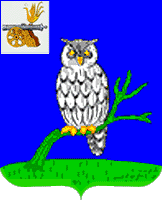 СЫЧЕВСКАЯ РАЙОННАЯ ДУМАР Е Ш Е Н И Е   от    «24»  августа  2022 года                                                                 № 76О внесении  изменений в решениеСычевской районной Думыот 22.12.2021 г. № 58«О бюджете муниципального района на 2022 год и плановый период 2023 и 2024 годов»Сычевская районная Дума РЕШИЛА:         1.   Внести в решение Сычевской районной Думы от 22.12.2021 г. № 58«О бюджете муниципального района на 2022 год и плановый период 2023 и 2024 годов» следующие изменения: В части 1 статьи 1 пункты 1,2 и 3  изложить в следующей редакции:             «1) общий объем доходов бюджета муниципального района в сумме 453226,8 тыс. рублей, в том числе объем безвозмездных поступлений в сумме 399240,8 тыс. рублей, из которых объем получаемых межбюджетных трансфертов  399240,8 тыс. рублей;      «2) общий объем расходов  бюджета муниципального района  в сумме    498004,1 тыс. рублей»;      «3) дефицит бюджета в сумме 44777,3 тыс. рублей, что составляет 82,9     процентов от утвержденного годового объема доходов бюджета муниципального района без учета утвержденного объема безвозмездных поступлений»;         2)  в части 1 статьи 10  слова «в сумме 482280,6 тыс. рублей» заменить словами «в сумме  485286,0 тыс. рублей»;         3) в части 1 статьи 11  слова «в сумме 200962,4 тыс. рублей» заменить словами «в сумме 204394,1  тыс. рублей»;         4) Приложение 1 «Источники финансирования дефицита бюджета муниципального района на 2022год» изложить в новой редакции:                                                                                                                       Приложение 1к решению Сычевской районной Думыот 24 августа 2022г. № 76 Источники финансирования дефицита  бюджетамуниципального района  на 2022 год                                                                                                                                            (тыс. рублей)            5)  Приложение 6 «Прогнозируемые безвозмездные поступления в бюджет муниципального района на 2022 год»  изложить в новой редакции:                                                                                                                 Приложение 6                                                                           к решению Сычевской районной Думы от 24 августа 2022г. № 76 Прогнозируемые безвозмездные поступления в  бюджетмуниципального  района  на 2022 год                              (тыс. рублей)              6) Приложение 8 «Распределение бюджетных ассигнований по разделам, подразделам, целевым статьям (муниципальным программам и непрограммным направлениям деятельности), группам (группам и подгруппам) видов расходов классификации расходов бюджетов на 2022 год» изложить в новой редакции:                                                                                                                        Приложение 8к решению Сычевской районной Думы от 24 августа 2022г. № 76 Распределение бюджетных ассигнований по разделам, подразделам,целевым статьям (муниципальным программам и непрограммнымнаправлениям деятельности), группам (группам и подгруппам) видов расходов классификации расходов бюджетов на 2022 год                  (рублей)                7) Приложение 10 «Распределение бюджетных ассигнований по  целевым статьям (муниципальным программам и непрограммным направлениям деятельности), группам (группам и подгруппам) видов расходов классификации расходов бюджетов на 2022 год» изложить в новой редакции:                                                                                                       Приложение  10к решению Сычевской  районной Думы от 24 августа 2022г. № 76 Распределение бюджетных ассигнований по целевым статьям(муниципальным программам  и непрограммным направлениям деятельности), группам (группам и подгруппам) видов расходов классификации расходов бюджетов на 2022 год                                                                                                                                                                     (рублей)         8) Приложение 12 «Ведомственная структура расходов  бюджета муниципального района (распределение бюджетных ассигнований по главным распорядителям бюджетных средств, разделам, подразделам, целевым статьям (муниципальным программам и непрограммным направлениям деятельности), группам (группам и подгруппам) видов расходов классификации расходов бюджетов) на 2022 год» изложить в новой редакции:                                                                                                                         Приложение  12 к решению Сычевской  районной Думыот 24 августа 2022г. № 76 Ведомственная структура расходов  бюджета муниципального района (распределение бюджетных ассигнований по главным распорядителям бюджетных средств, разделам, подразделам, целевым статьям (муниципальным программам и непрограммным направлениям деятельности), группам (группам и подгруппам) видов расходов классификации расходов бюджетов) на 2022 год                                                                                                                                                                      (рублей)9) Приложение 14 «Распределение бюджетных ассигнований по муниципальным программам и непрограммным направлениям деятельности на 2022 год» изложить в новой редакции:                                                                                                             Приложение  14 к решению Сычевской  районной Думы                               от 24 августа 2022г. № 76 Распределение бюджетных ассигнований по муниципальным программам и непрограммным направлениям деятельности на 2022 год(рублей)         10) Приложение 16 «Распределение бюджетных ассигнований, направляемых на государственную поддержку семьи и детей в муниципальном образовании «Сычевский район» Смоленской области, по разделам, подразделам, целевым статьям (муниципальным программам и непрограммным направлениям деятельности), группам (группам и подгруппам) видов расходов классификации расходов бюджетов на 2022 год» изложить в новой редакции:Приложение 16к решению Сычевской районной Думыот 24 августа 2022г. № 76 Распределение бюджетных ассигнований, направляемых на государственную поддержку семьи и детей в муниципальном образовании «Сычевский район» Смоленской области, по разделам, подразделам, целевым статьям (муниципальным программам и непрограммным направлениям деятельности), группам (группам и подгруппам) видов расходов классификации расходов бюджетов на 2022 год(рублей) 2. Настоящее решение вступает в силу со дня его официального опубликования.Глава муниципального образования                   Председатель Сычевской районной«Сычевский район»  Смоленской области            Думы______________________ Т.В.Никонорова         _______________М.А. ЛопуховаКодНаименование кода группы, подгруппы, статьи, вида источника финансирования дефицитов бюджетов, кода классификации операций сектора государственного управления, относящихся к источникам финансирования дефицитов бюджетовСумма12301 00 00 00 00 0000 000ИСТОЧНИКИ ВНУТРЕННЕГО ФИНАНСИРОВАНИЯ ДЕФИЦИТОВ БЮДЖЕТОВ44 777,301 02 00 00 00 0000 000Кредиты кредитных организаций в валюте Российской Федерации0,001 02 00 00 00 0000 700Получение кредитов от кредитных организаций в валюте Российской Федерации0,001 02 00 00 05 0000 710Получение кредитов от кредитных организаций  бюджетами муниципальных районов в валюте Российской Федерации0,001 05 00 00 00 0000 000Изменение остатков средств на счетах по учету средств бюджетов44 777,301 05 00 00 00 0000 500Увеличение остатков средств бюджетов-453226,801 05 02 00 00 0000 500Увеличение прочих остатков средств бюджетов-453226,801 05 02 01 00 0000 510Увеличение прочих остатков денежных средств бюджетов-453226,801 05 02 01 05 0000 510Увеличение прочих остатков денежных средств бюджетов муниципальных районов-453226,801 05 00 00 00 0000 600Уменьшение остатков средств бюджетов498004,101 05 02 00 00 0000 600Уменьшение прочих остатков средств бюджетов498004,101 05 02 01 00 0000 610Уменьшение прочих остатков денежных средств бюджетов498004,101 05 02 01 05 0000 610Уменьшение прочих остатков денежных средств бюджетов муниципальных районов498004,1КодНаименование вида (подвида) доходовСумма1232 00 00000 00 0000 000БЕЗВОЗМЕЗДНЫЕ ПОСТУПЛЕНИЯ399240,82 02 00000 00 0000 000Безвозмездные поступления от других бюджетов бюджетной системы Российской Федерации399240,82 02 10000 00 0000 150Дотации бюджетам бюджетной системы Российской Федерации137542,62 02 15001 00 0000 150Дотации на выравнивание бюджетной обеспеченности120662,02 02 15001 05 0000 150Дотации бюджетам муниципальных районов на выравнивание бюджетной обеспеченности из бюджета субъекта Российской Федерации120662,02 02 15002 00 0000 150Дотации бюджетам на поддержку мер по обеспечению сбалансированности бюджетов16880,62 02 15002 05 0000 150Дотации бюджетам муниципальных районов на поддержку мер по обеспечению сбалансированности бюджетов16880,62 02 20000 00 0000 150Субсидии бюджетам бюджетной системы  Российской Федерации (межбюджетные субсидии)122654,3202 25304 00 0000 150Субсидии бюджетам на организацию бесплатного горячего питания обучающихся, получающих начальное общее образование в государственных и муниципальных образовательных организациях5153,3202 25304 05 0000 150Субсидии бюджетам муниципальных районов на организацию бесплатного горячего питания обучающихся, получающих начальное общее образование в государственных и муниципальных образовательных организациях5153,3202 27139 00 0000 150Субсидии бюджетам на софинансирование капитальных вложений в объекты государственной (муниципальной) собственности в рамках создания и модернизации объектов спортивной инфраструктуры региональной собственности (муниципальной собственности) для занятий физической культурой и спортом75115,9202 27139 05 0000 150Субсидии бюджетам муниципальных районов на софинансирование капитальных вложений в объекты государственной (муниципальной) собственности в рамках создания и модернизации объектов спортивной инфраструктуры региональной собственности (муниципальной собственности) для занятий физической культурой и спортом75115,9202 25467 00 0000 150               Субсидии бюджетам на обеспечение развития и укрепления материально-технической базы домов культуры в населенных пунктах с числом жителей до 50 тысяч человек450,0202 25467 05 0000 150                Субсидии бюджетам муниципальных районов на обеспечение развития и укрепления материально-технической базы домов культуры в населенных пунктах с числом жителей до 50 тысяч человек450,0202 25497 00 0000 150              Субсидии бюджетам на реализацию мероприятий по обеспечению жильем молодых семей798,8202 25497 05 0000 150                Субсидии бюджетам муниципальных районов на реализацию мероприятий на обеспечение жильем молодых семей798,8202 25519 00 0000 150              Субсидия бюджетам на поддержку отрасли культуры277,2202 25519 05 0000 150         Субсидии бюджетам муниципальных районов на поддержку отрасли культуры277,2202 29999 00 0000150Прочие субсидии40859,1202 29999 05 0000150Прочие субсидии бюджетам муниципальных районов40859,12 02 30000 00 0000 150Субвенции бюджетам бюджетной системы Российской Федерации138933,72 02 30024 00 0000 150Субвенции местным бюджетам на выполнение передаваемых полномочий субъектов Российской Федерации130400,32 02 30024 05 0000 150Субвенции бюджетам муниципальных районов на выполнение передаваемых полномочий субъектов Российской Федерации130400,3202 35120 00 0000 150Субвенции бюджетам на осуществление полномочий по составлению (изменению) списков кандидатов в присяжные заседатели федеральных судов общей юрисдикции в Российской Федерации8,1202 35120 05 0000 150Субвенции бюджетам муниципальных районов на осуществление полномочий по составлению (изменению) списков кандидатов в присяжные заседатели федеральных судов общей юрисдикции в Российской Федерации8,12 02 35930 00 0000 150Субвенции бюджетам на государственную регистрацию актов гражданского состояния791,42 02 35930 05 0000 150Субвенции бюджетам  муниципальных районов на государственную регистрацию актов гражданского состояния791,4202 35303 00 0000 150Субвенции бюджетам муниципальных образований на ежемесячное денежное вознаграждение за классное руководство педагогическим работникам государственных и муниципальных общеобразовательных организаций7733,9202 35303 05 0000 150Субвенции бюджетам муниципальных районов на ежемесячное денежное вознаграждение за классное руководство педагогическим работникам государственных и муниципальных общеобразовательных организаций7733,9202 40000 00 0000 150Иные межбюджетные трансферты110,2202 40014 00 0000 150Межбюджетные трансферты, передаваемые бюджетам муниципальных образований на осуществление части полномочий по решению вопросов местного значения в соответствии с заключенными соглашениями110,2202 40014 05 0000 150Межбюджетные трансферты, передаваемые бюджетам муниципальных районов из бюджетов поселений  на осуществление части полномочий по решению вопросов местного значения в соответствии с заключенными соглашениями110,2Наименование показателяраздел, подразделцелевая статьявид расходовсуммаНаименование показателяраздел, подразделцелевая статьявид расходовсумма    ОБЩЕГОСУДАРСТВЕННЫЕ ВОПРОСЫ0100000000000000051 208 777,29      Функционирование высшего должностного лица субъекта Российской Федерации и муниципального образования010200000000000001 684 300,00        Обеспечение деятельности  Администрации муниципального образования010275000000000001 684 300,00          Глава муниципального образования010275100000000001 684 300,00            Расходы на обеспечение функций органов местного самоуправления010275100001400001 684 300,00              Расходы на выплаты персоналу в целях обеспечения выполнения функций государственными (муниципальными) органами, казенными учреждениями, органами управления государственными внебюджетными фондами010275100001401001 684 300,00Расходы на выплаты персоналу государственных (муниципальных) органов010275100001401201 684 300,00      Функционирование законодательных (представительных) органов государственной власти и представительных органов муниципальных образований010300000000000002 495 300,00        Обеспечение деятельности представительного органа местного самоуправления муниципального образования010376000000000002 495 300,00          Председатель законодательного (представительного) органа государственной власти муниципального образования010376100000000001 684 300,00            Расходы на обеспечение функций органов местного самоуправления010376100001400001 684 300,00              Расходы на выплаты персоналу в целях обеспечения выполнения функций государственными (муниципальными) органами, казенными учреждениями, органами управления государственными внебюджетными фондами010376100001401001 684 300,00 Расходы на выплаты персоналу государственных (муниципальных) органов010376100001401201 684 300,00          Обеспечение деятельности законодательного (представительного) органа власти муниципальных образований01037630000000000811 000,00            Расходы на обеспечение функций органов местного самоуправления01037630000140000811 000,00              Расходы на выплаты персоналу в целях обеспечения выполнения функций государственными (муниципальными) органами, казенными учреждениями, органами управления государственными внебюджетными фондами01037630000140100538 900,00 Расходы на выплаты персоналу государственных (муниципальных) органов01037630000140120538 900,00  Закупка товаров, работ и услуг для обеспечения государственных (муниципальных) нужд01037630000140200272 100,00                Иные закупки товаров, работ и услуг для обеспечения государственных (муниципальных) нужд01037630000140240272 100,00      Функционирование Правительства Российской Федерации, высших исполнительных органов государственной власти субъектов Российской Федерации, местных администраций0104000000000000023 777 405,29        Муниципальная программа «Местное самоуправление в муниципальном образовании «Сычевский район» Смоленской области»0104010000000000022 964 345,29          Комплекс процессных мероприятий "Обеспечение организационных условий для реализации муниципальной программы"0104014030000000022 964 345,29            Расходы на обеспечение функций органов местного самоуправления0104014030014000022 964 345,29              Расходы на выплаты персоналу в целях обеспечения выполнения функций государственными (муниципальными) органами, казенными учреждениями, органами управления государственными внебюджетными фондами0104014030014010018 684 668,00  Расходы на выплаты персоналу государственных (муниципальных) органов0104014030014012018 684 668,00Закупка товаров, работ и услуг для обеспечения государственных (муниципальных) нужд010401403001402003 986 127,73                Иные закупки товаров, работ и услуг для обеспечения государственных (муниципальных) нужд010401403001402403 986 127,73              Иные бюджетные ассигнования01040140300140800293 549,56                Уплата налогов, сборов и иных платежей01040140300140850293 549,56        Резервный фонд01048900000000000124 580,00            Расходы за счет средств резервного фонда муниципального района01048900027770000124 580,00 Закупка товаров, работ и услуг для обеспечения государственных (муниципальных) нужд01048900027770200124 580,00                Иные закупки товаров, работ и услуг для обеспечения государственных (муниципальных) нужд01048900027770240124 580,00        Непрограммные расходы органов исполнительной власти Смоленской области01049800000000000688 480,00            Реализация государственных полномочий  по созданию административных комиссий в муниципальных районах и городских округах Смоленской области в целях привлечения к административной ответственности01049800080900000344 300,00              Расходы на выплаты персоналу в целях обеспечения выполнения функций государственными (муниципальными) органами, казенными учреждениями, органами управления государственными внебюджетными фондами01049800080900100338 600,00  Расходы на выплаты персоналу государственных (муниципальных) органов01049800080900120338 600,00 Закупка товаров, работ и услуг для обеспечения государственных (муниципальных) нужд010498000809002005 700,00                Иные закупки товаров, работ и услуг для обеспечения государственных (муниципальных) нужд010498000809002405 700,00Создание и организация деятельности комиссий по делам несовершеннолетних и защите их прав01049800080910000344 180,00Расходы на выплаты персоналу в целях обеспечения выполнения функций государственными (муниципальными) органами, казенными учреждениями, органами управления государственными внебюджетными фондами01049800080910100338 600,00    Расходы на выплаты персоналу государственных (муниципальных) органов01049800080910120338 600,00 Закупка товаров, работ и услуг для обеспечения государственных (муниципальных) нужд010498000809102005 580,00                Иные закупки товаров, работ и услуг для обеспечения государственных (муниципальных) нужд010498000809102405 580,00      Судебная система010500000000000008 100,00        Непрограммные расходы органов исполнительной власти010579000000000008 100,00            Обеспечение переданных исполнительно-распорядительным органам муниципальных образований государственных полномочий по составлению (изменению) списков кандидатов в присяжные заседатели федеральных судов общей юрисдикции в Российской Федерации010579000512000008 100,00  Закупка товаров, работ и услуг для обеспечения государственных (муниципальных) нужд010579000512002008 100,00                Иные закупки товаров, работ и услуг для обеспечения государственных (муниципальных) нужд010579000512002408 100,00      Обеспечение деятельности финансовых, налоговых и таможенных органов и органов финансового (финансово-бюджетного) надзора010600000000000007 124 988,00        Муниципальная программа «Управление муниципальными финансами в муниципальном образовании «Сычевский район» Смоленской области»010602000000000006 014 700,00          Комплекс процессных мероприятий "Обеспечение организационных условий для реализации муниципальной программы"010602403000000006 014 700,00            Расходы на обеспечение функций органов местного самоуправления010602403001400006 014 700,00Расходы на выплаты персоналу в целях обеспечения выполнения функций государственными (муниципальными) органами, казенными учреждениями, органами управления государственными внебюджетными фондами010602403001401005 743 500,00 Расходы на выплаты персоналу государственных (муниципальных) органов010602403001401205 743 500,00Закупка товаров, работ и услуг для обеспечения государственных (муниципальных) нужд01060240300140200269 198,50                Иные закупки товаров, работ и услуг для обеспечения государственных (муниципальных) нужд01060240300140240269 198,50              Иные бюджетные ассигнования010602403001408002 001,50                Уплата налогов, сборов и иных платежей010602403001408502 001,50        Обеспечение деятельности представительного органа местного самоуправления муниципального образования010676000000000001 110 288,00          Обеспечение деятельности КС органа муниципального образования010676800000000001 110 288,00            Расходы на обеспечение функций органов местного самоуправления010676800001400001 000 088,00Расходы на выплаты персоналу в целях обеспечения выполнения функций государственными (муниципальными) органами, казенными учреждениями, органами управления государственными внебюджетными фондами01067680000140100853 700,00  Расходы на выплаты персоналу государственных (муниципальных) органов01067680000140120853 700,00 Закупка товаров, работ и услуг для обеспечения государственных (муниципальных) нужд01067680000140200146 388,00                Иные закупки товаров, работ и услуг для обеспечения государственных (муниципальных) нужд01067680000140240146 388,00            Межбюджетные трансферты из бюджета Дугинского сельского поселения по передаче полномочий в муниципальный район в соответствии с заключенными соглашениями010676800П001000020 900,00              Расходы на выплаты персоналу в целях обеспечения выполнения функций государственными (муниципальными) органами, казенными учреждениями, органами управления государственными внебюджетными фондами010676800П001010019 900,00 Расходы на выплаты персоналу государственных (муниципальных) органов010676800П001012019 900,00 Закупка товаров, работ и услуг для обеспечения государственных (муниципальных) нужд010676800П00102001 000,00                Иные закупки товаров, работ и услуг для обеспечения государственных (муниципальных) нужд010676800П00102401 000,00            Межбюджетные трансферты из бюджета Караваевского сельского поселения по передаче полномочий в муниципальный район в соответствии с заключенными соглашениями010676800П002000020 900,00              Расходы на выплаты персоналу в целях обеспечения выполнения функций государственными (муниципальными) органами, казенными учреждениями, органами управления государственными внебюджетными фондами010676800П002010019 900,00Расходы на выплаты персоналу государственных (муниципальных) органов010676800П002012019 900,00Закупка товаров, работ и услуг для обеспечения государственных (муниципальных) нужд010676800П00202001 000,00                Иные закупки товаров, работ и услуг для обеспечения государственных (муниципальных) нужд010676800П00202401 000,00            Межбюджетные трансферты из бюджета Мальцевского сельского поселения по передаче полномочий в муниципальный район в соответствии с заключенными соглашениями010676800П003000020 900,00              Расходы на выплаты персоналу в целях обеспечения выполнения функций государственными (муниципальными) органами, казенными учреждениями, органами управления государственными внебюджетными фондами010676800П003010019 900,00  Расходы на выплаты персоналу государственных (муниципальных) органов010676800П003012019 900,00Закупка товаров, работ и услуг для обеспечения государственных (муниципальных) нужд010676800П00302001 000,00                Иные закупки товаров, работ и услуг для обеспечения государственных (муниципальных) нужд010676800П00302401 000,00            Межбюджетные трансферты из бюджета Никольского сельского поселения по передаче полномочий в муниципальный район в соответствии с заключенными соглашениями010676800П004000020 900,00              Расходы на выплаты персоналу в целях обеспечения выполнения функций государственными (муниципальными) органами, казенными учреждениями, органами управления государственными внебюджетными фондами010676800П004010019 900,00 Расходы на выплаты персоналу государственных (муниципальных) органов010676800П004012019 900,00  Закупка товаров, работ и услуг для обеспечения государственных (муниципальных) нужд010676800П00402001 000,00                Иные закупки товаров, работ и услуг для обеспечения государственных (муниципальных) нужд010676800П00402401 000,00Межбюджетные трансферты из бюджета Сычевского городского поселения по передаче полномочий в муниципальный район в соответствии с заключенными соглашениями010676800П005000026 600,00              Расходы на выплаты персоналу в целях обеспечения выполнения функций государственными (муниципальными) органами, казенными учреждениями, органами управления государственными внебюджетными фондами010676800П005010026 600,00    Расходы на выплаты персоналу государственных (муниципальных) органов010676800П005012026 600,00      Резервные фонды0111000000000000069 745,00        Резервный фонд0111890000000000069 745,00            Расходы за счет средств резервного фонда муниципального района0111890002777000069 745,00              Иные бюджетные ассигнования0111890002777080069 745,00                Резервные средства0111890002777087069 745,00      Другие общегосударственные вопросы0113000000000000016 048 939,00        Муниципальная программа «Местное самоуправление в муниципальном образовании «Сычевский район» Смоленской области»0113010000000000041 000,00          Комплекс процессных мероприятий "Развитие муниципальной службы в муниципальном образовании "Сычевский район" Смоленской области"0113014010000000011 000,00            Повышение квалификации муниципальных служащих0113014012001000011 000,00Закупка товаров, работ и услуг для обеспечения государственных (муниципальных) нужд0113014012001020011 000,00                Иные закупки товаров, работ и услуг для обеспечения государственных (муниципальных) нужд0113014012001024011 000,00          Комплекс процессных мероприятий "Развитие архивного дела в муниципальном образовании "Сычевский район" Смоленской области"0113014020000000030 000,00            Реализация мероприятий по организации хранения архивных документов0113014022003000030 000,00 Закупка товаров, работ и услуг для обеспечения государственных (муниципальных) нужд0113014022003020030 000,00                Иные закупки товаров, работ и услуг для обеспечения государственных (муниципальных) нужд0113014022003024030 000,00        Муниципальная программа «Материально-техническое и транспортное обеспечение деятельности органов местного самоуправления муниципального образования «Сычевский район» Смоленской области»0113030000000000015 204 499,00          Комплекс процессных мероприятий "Обеспечение организационных условий реализации муниципальной программы"0113034010000000014 204 499,00            Расходы на обеспечение деятельности муниципальных учреждений0113034010015000014 204 499,00  Расходы на выплаты персоналу в целях обеспечения выполнения функций государственными (муниципальными) органами, казенными учреждениями, органами управления государственными внебюджетными фондами0113034010015010010 746 010,00                Расходы на выплаты персоналу казенных учреждений0113034010015011010 746 010,00 Закупка товаров, работ и услуг для обеспечения государственных (муниципальных) нужд011303401001502003 390 800,00                Иные закупки товаров, работ и услуг для обеспечения государственных (муниципальных) нужд011303401001502403 390 800,00              Иные бюджетные ассигнования0113034010015080067 689,00                Уплата налогов, сборов и иных платежей0113034010015085067 689,00          Комплекс процессных мероприятий "Материально-техническое обеспечение деятельности органов местного самоуправления муниципального образования "Сычевский район" Смоленской области011303402000000001 000 000,00            Расходы на обеспечение развития и укрепления материально-технической базы органов местного самоуправления011303402202700001 000 000,00Закупка товаров, работ и услуг для обеспечения государственных (муниципальных) нужд011303402202702001 000 000,00                Иные закупки товаров, работ и услуг для обеспечения государственных (муниципальных) нужд011303402202702401 000 000,00        Муниципальная программа "Приоритетные направления демографического развития в муниципальном образовании "Сычевский район" Смоленской области"0113060000000000010 000,00          Комплекс процессных мероприятий "Организация социальнозначимых мероприятий для детей и семей с детьми"0113064010000000010 000,00            Расходы на реализацию мероприятий в рамках муниципальных программ0113064012005000010 000,00Закупка товаров, работ и услуг для обеспечения государственных (муниципальных) нужд0113064012005020010 000,00                Иные закупки товаров, работ и услуг для обеспечения государственных (муниципальных) нужд0113064012005024010 000,00        Муниципальная программа "Профилактика терроризма и экстремизма на территории муниципального образования "Сычевский район" Смоленской области"011316000000000002 000,00          Комплекс процессных мероприятий "Активизация профилактической и информационно-пропагандистской работы"011316401000000002 000,00            Изготовление и приобретение печатной продукции011316401261000002 000,00Закупка товаров, работ и услуг для обеспечения государственных (муниципальных) нужд011316401261002002 000,00                Иные закупки товаров, работ и услуг для обеспечения государственных (муниципальных) нужд011316401261002402 000,00Обеспечение деятельности отделов записи актов гражданского состояния Смоленской области01138100000000000791 440,00          Расходы на обеспечение деятельности отдела записи01138190000000000791 440,00            Осуществление переданных органам государственной власти субъектов Российской Федерации в соответствии с пунктом 1 статьи 4 Федерального закона "Об актах гражданского состояния" полномочий Российской Федерации на государственную регистрацию актов гражданского состояния01138190059301000791 440,00              Расходы на выплаты персоналу в целях обеспечения выполнения функций государственными (муниципальными) органами, казенными учреждениями, органами управления государственными внебюджетными фондами01138190059301100764 639,00  Расходы на выплаты персоналу государственных (муниципальных) органов01138190059301120764 639,00Закупка товаров, работ и услуг для обеспечения государственных (муниципальных) нужд0113819005930120026 801,00                Иные закупки товаров, работ и услуг для обеспечения государственных (муниципальных) нужд0113819005930124026 801,00    НАЦИОНАЛЬНАЯ ЭКОНОМИКА04000000000000000768 000,00      Сельское хозяйство и рыболовство0405000000000000050 000,00Муниципальная программа «Развитие животноводства и укрепление кормовой базы в сельхозпредприятиях муниципального образования «Сычевский район» Смоленской области»0405050000000000050 000,00          Комплекс процессных мероприятий "Развитие сельхозпредприятий, обеспечение финансовой устойчивости товаропроизводителей агропромышленного комплекса, повышение занятости и уровня жизни сельского населения"0405054010000000050 000,00            Субсидии сельхозпредприятиям0405054016003000050 000,00              Иные бюджетные ассигнования0405054016003080050 000,00Субсидии юридическим лицам (кроме некоммерческих организаций), индивидуальным предпринимателям, физическим лицам - производителям товаров, работ, услуг0405054016003081050 000,00      Транспорт04080000000000000630 000,00        Муниципальная программа «Развитие дорожно-транспортного комплекса на территории муниципального образования «Сычевский район» Смоленской области»04081100000000000630 000,00          Комплекс процессных мероприятий "Создание условий для предоставления транспортных услуг населению и организации транспортного обслуживания между поселениями в границах муниципального образования "Сычевский район" Смоленской области"04081140200000000630 000,00            Субсидии на возмещение части затрат в связи с оказанием услуг по перевозке пассажиров по маршрутам внутри муниципального района04081140260020000630 000,00              Иные бюджетные ассигнования04081140260020800630 000,00Субсидии юридическим лицам (кроме некоммерческих организаций), индивидуальным предпринимателям, физическим лицам - производителям товаров, работ, услуг04081140260020810630 000,00      Дорожное хозяйство (дорожные фонды)0409000000000000018 000,00        Муниципальная программа «Развитие дорожно-транспортного комплекса на территории муниципального образования «Сычевский район» Смоленской области»0409110000000000018 000,00          Комплекс процессных мероприятий "Обеспечение безопасности дорожного движения на территории муниципального образования "Сычевский район" Смоленской области"0409114010000000018 000,00Проведение областных и районных конкурсов юных инспекторов движения "Безопасное колесо"0409114012012000018 000,00   Закупка товаров, работ и услуг для обеспечения государственных (муниципальных) нужд0409114012012020018 000,00                Иные закупки товаров, работ и услуг для обеспечения государственных (муниципальных) нужд0409114012012024018 000,00      Другие вопросы в области национальной экономики0412000000000000070 000,00        Муниципальная программа «Развитие субъектов малого и среднего предпринимательства в муниципальном образовании «Сычевский район» Смоленской области»0412080000000000060 000,00          Комплекс процессных мероприятий "Оказание финансовой поддержки субъектам малого и среднего предпринимательства"0412084010000000060 000,00            Расходы на реализацию мероприятий в рамках муниципальных программ0412084012005000010 000,00 Закупка товаров, работ и услуг для обеспечения государственных (муниципальных) нужд0412084012005020010 000,00                Иные закупки товаров, работ и услуг для обеспечения государственных (муниципальных) нужд0412084012005024010 000,00            Субсидии субъектам малого и среднего предпринимательства в муниципальном образовании "Сычевский район" Смоленской области0412084016004000050 000,00              Иные бюджетные ассигнования0412084016004080050 000,00Субсидии юридическим лицам (кроме некоммерческих организаций), индивидуальным предпринимателям, физическим лицам - производителям товаров, работ, услуг0412084016004081050 000,00        Непрограммные расходы органов исполнительной власти Смоленской области0412980000000000010 000,00            Выполнение землеустроительных работ по кадастровому учету земельных участков0412980002632000010 000,00  Закупка товаров, работ и услуг для обеспечения государственных (муниципальных) нужд0412980002632020010 000,00                Иные закупки товаров, работ и услуг для обеспечения государственных (муниципальных) нужд0412980002632024010 000,00    ЖИЛИЩНО-КОММУНАЛЬНОЕ ХОЗЯЙСТВО05000000000000000374 850,00      Жилищное хозяйство05010000000000000144 000,00Непрограммные расходы органов исполнительной власти Смоленской области05019800000000000144 000,00            Проведение капитального ремонта общего имущества в многоквартирных домах, расположенных в сельских и городском поселениях Сычевского района Смоленской области за счет местного бюджета05019800026410000144 000,00  Закупка товаров, работ и услуг для обеспечения государственных (муниципальных) нужд05019800026410200144 000,00                Иные закупки товаров, работ и услуг для обеспечения государственных (муниципальных) нужд05019800026410240144 000,00      Коммунальное хозяйство05020000000000000230 850,00        Непрограммные расходы органов исполнительной власти Смоленской области05029800000000000230 850,00            Расходы на капитальные вложения в объекты государственной собственности05029800022760000230 850,00Капитальные вложения в объекты государственной (муниципальной) собственности05029800022760400230 850,00                Бюджетные инвестиции05029800022760410230 850,00    ОБРАЗОВАНИЕ07000000000000000208 324 915,00      Дошкольное образование0701000000000000042 480 598,48        Муниципальная программа «Развитие образования в муниципальном образовании «Сычевский район» Смоленской области»0701120000000000042 480 598,48          Комплекс процессных мероприятий "Организация предоставления общедоступного бесплатного дошкольного образования на территории муниципального образования "Сычевский район" Смоленской области"0701124040000000042 480 598,48            Расходы на обеспечение деятельности муниципальных учреждений0701124040015000025 440 198,48   Расходы на выплаты персоналу в целях обеспечения выполнения функций государственными (муниципальными) органами, казенными учреждениями, органами управления государственными внебюджетными фондами070112404001501004 767 697,81                Расходы на выплаты персоналу казенных учреждений070112404001501104 767 697,81Закупка товаров, работ и услуг для обеспечения государственных (муниципальных) нужд070112404001502004 401 607,15                Иные закупки товаров, работ и услуг для обеспечения государственных (муниципальных) нужд070112404001502404 401 607,15              Предоставление субсидий бюджетным, автономным учреждениям и иным некоммерческим организациям0701124040015060016 192 673,93                Субсидии бюджетным учреждениям0701124040015061016 192 673,93              Иные бюджетные ассигнования0701124040015080078 219,59                Уплата налогов, сборов и иных платежей0701124040015085078 219,59            Обеспечение государственных гарантий реализации прав на получение общедоступного и бесплатного дошкольного образования0701124048017000017 040 400,00Расходы на выплаты персоналу в целях обеспечения выполнения функций государственными (муниципальными) органами, казенными учреждениями, органами управления государственными внебюджетными фондами070112404801701004 043 200,00                Расходы на выплаты персоналу казенных учреждений070112404801701104 043 200,00   Закупка товаров, работ и услуг для обеспечения государственных (муниципальных) нужд0701124048017020028 200,00                Иные закупки товаров, работ и услуг для обеспечения государственных (муниципальных) нужд0701124048017024028 200,00              Предоставление субсидий бюджетным, автономным учреждениям и иным некоммерческим организациям0701124048017060012 969 000,00                Субсидии бюджетным учреждениям0701124048017061012 969 000,00      Общее образование07020000000000000142 665 103,07        Муниципальная программа «Энергосбережение и повышение энергетической эффективности на территории муниципального образования «Сычевский район» Смоленской области»0702090000000000080 000,00          Комплекс процессных мероприятий "Энергосбережение и повышение энергетической эффективности в муниципальных учреждениях"0702094010000000080 000,00            Модернизация систем освещения муниципальных учреждений с установкой энергосберегающих светильников и заменой ламп на более экономичные0702094012011000030 000,00 Закупка товаров, работ и услуг для обеспечения государственных (муниципальных) нужд0702094012011020030 000,00                Иные закупки товаров, работ и услуг для обеспечения государственных (муниципальных) нужд0702094012011024030 000,00            Установка счетчиков холодной и горячей воды0702094012043000050 000,00  Закупка товаров, работ и услуг для обеспечения государственных (муниципальных) нужд0702094012043020050 000,00                Иные закупки товаров, работ и услуг для обеспечения государственных (муниципальных) нужд0702094012043024050 000,00        Муниципальная программа «Развитие образования в муниципальном образовании «Сычевский район» Смоленской области»07021200000000000142 585 103,07          Региональный проект "Современная школа"0702121E1000000004 347 752,63            Обеспечение государственных гарантий реализации прав на получение общедоступного и бесплатного начального общего, основного общего, среднего общего образования0702121E1801800004 126 700,00  Расходы на выплаты персоналу в целях обеспечения выполнения функций государственными (муниципальными) органами, казенными учреждениями, органами управления государственными внебюджетными фондами0702121E1801801001 415 300,00                Расходы на выплаты персоналу казенных учреждений0702121E1801801101 415 300,00              Предоставление субсидий бюджетным, автономным учреждениям и иным некоммерческим организациям0702121E1801806002 711 400,00                Субсидии бюджетным учреждениям0702121E1801806102 711 400,00            Расходы на обеспечение условий для функционирования центров цифрового и гуманитарного профилей0702121E181710000221 052,63  Закупка товаров, работ и услуг для обеспечения государственных (муниципальных) нужд0702121E18171020073 684,21                Иные закупки товаров, работ и услуг для обеспечения государственных (муниципальных) нужд0702121E18171024073 684,21              Предоставление субсидий бюджетным, автономным учреждениям и иным некоммерческим организациям0702121E181710600147 368,42                Субсидии бюджетным учреждениям0702121E181710610147 368,42          Комплекс процессных мероприятий "Организация предоставления начального общего, основного общего, среднего (полного) общего образования в муниципальных образовательных учреждениях муниципального образования "Сычевский район" Смоленской области07021240100000000138 237 350,44            Расходы на обеспечение деятельности муниципальных учреждений0702124010015000026 568 582,81              Расходы на выплаты персоналу в целях обеспечения выполнения функций государственными (муниципальными) органами, казенными учреждениями, органами управления государственными внебюджетными фондами07021240100150100328 924,49                Расходы на выплаты персоналу казенных учреждений07021240100150110328 924,49 Закупка товаров, работ и услуг для обеспечения государственных (муниципальных) нужд0702124010015020017 526 510,15                Иные закупки товаров, работ и услуг для обеспечения государственных (муниципальных) нужд0702124010015024017 526 510,15              Предоставление субсидий бюджетным, автономным учреждениям и иным некоммерческим организациям070212401001506007 961 932,68                Субсидии бюджетным учреждениям070212401001506107 961 932,68              Иные бюджетные ассигнования07021240100150800751 215,49                Уплата налогов, сборов и иных платежей07021240100150850751 215,49Расходы на текущие и капитальные ремонты зданий и сооружений муниципальных учреждений07021240102250000452 107,63Закупка товаров, работ и услуг для обеспечения государственных (муниципальных) нужд07021240102250200452 107,63Иные закупки товаров, работ и услуг для обеспечения государственных (муниципальных) нужд07021240102250240452 107,63Расходы на ежемесячное денежное вознаграждение за классное руководство педагогическими работниками государственных и муниципальных образовательных организаций070212401530300007 733 900,00Расходы на выплаты персоналу в целях обеспечения выполнения функций государственными (муниципальными) органами, казенными учреждениями, органами управления государственными внебюджетными фондами070212401530301004 296 600,00                Расходы на выплаты персоналу казенных учреждений070212401530301104 296 600,00              Предоставление субсидий бюджетным, автономным учреждениям и иным некоммерческим организациям070212401530306003 437 300,00                Субсидии бюджетным учреждениям070212401530306103 437 300,00            Дополнительная мера социальной поддержки учащихся 5-11-х классов областных государственных общеобразовательных организаций, муниципальных общеобразовательных организаций из малоимущих семей в виде обеспечения бесплатными горячими завтраками07021240171900000165 375,00 Закупка товаров, работ и услуг для обеспечения государственных (муниципальных) нужд07021240171900200165 375,00                Иные закупки товаров, работ и услуг для обеспечения государственных (муниципальных) нужд07021240171900240165 375,00            Обеспечение государственных гарантий реализации прав на получение общедоступного и бесплатного начального общего, основного общего, среднего общего образования0702124018018000097 281 800,00 Расходы на выплаты персоналу в целях обеспечения выполнения функций государственными (муниципальными) органами, казенными учреждениями, органами управления государственными внебюджетными фондами0702124018018010054 132 900,00                Расходы на выплаты персоналу казенных учреждений0702124018018011054 132 900,00 Закупка товаров, работ и услуг для обеспечения государственных (муниципальных) нужд07021240180180200113 400,00                Иные закупки товаров, работ и услуг для обеспечения государственных (муниципальных) нужд07021240180180240113 400,00              Предоставление субсидий бюджетным, автономным учреждениям и иным некоммерческим организациям0702124018018060043 035 500,00                Субсидии бюджетным учреждениям0702124018018061043 035 500,00            Выплата вознаграждения за выполнение функций классного руководителя07021240180280000830 200,00  Расходы на выплаты персоналу в целях обеспечения выполнения функций государственными (муниципальными) органами, казенными учреждениями, органами управления государственными внебюджетными фондами07021240180280100279 000,00                Расходы на выплаты персоналу казенных учреждений07021240180280110279 000,00              Предоставление субсидий бюджетным, автономным учреждениям и иным некоммерческим организациям07021240180280600551 200,00                Субсидии бюджетным учреждениям07021240180280610551 200,00            Организация бесплатного горячего питания обучающихся, получающих начальное общее образование в государственных и муниципальных образовательных организациях070212401L30400005 205 385,00 Закупка товаров, работ и услуг для обеспечения государственных (муниципальных) нужд070212401L30402001 043 621,00                Иные закупки товаров, работ и услуг для обеспечения государственных (муниципальных) нужд070212401L30402401 043 621,00              Предоставление субсидий бюджетным, автономным учреждениям и иным некоммерческим организациям070212401L30406004 161 764,00                Субсидии бюджетным учреждениям070212401L30406104 161 764,00      Дополнительное образование детей0703000000000000016 324 797,13        Муниципальная программа «Развитие образования в муниципальном образовании «Сычевский район» Смоленской области»070312000000000008 356 548,13          Комплекс процессных мероприятий "Организация предоставления дополнительного образования в муниципальных казенных образовательных учреждениях дополнительного образования детей"070312402000000005 481 942,13            Расходы на обеспечение деятельности муниципальных учреждений070312402001500005 481 942,13              Предоставление субсидий бюджетным, автономным учреждениям и иным некоммерческим организациям070312402001506005 481 942,13                Субсидии бюджетным учреждениям070312402001506105 481 942,13 Комплекс процессных мероприятий "Обеспечение функционирования модели персонифицированного финансирования дополнительного образования детей"070312403000000002 874 606,00            Расходы на обеспечение функционирования системы персонифицированного финансирования дополнительного образования детей070312403202200002 874 606,00              Предоставление субсидий бюджетным, автономным учреждениям и иным некоммерческим организациям070312403202206002 866 206,00                Субсидии бюджетным учреждениям070312403202206102 849 406,00                Субсидии автономным учреждениям070312403202206208 400,00                Субсидии некоммерческим организациям (за исключением государственных (муниципальных) учреждений, государственных корпораций (компаний), публично-правовых компаний)070312403202206308 400,00              Иные бюджетные ассигнования070312403202208008 400,00 Субсидии юридическим лицам (кроме некоммерческих организаций), индивидуальным предпринимателям, физическим лицам - производителям товаров, работ, услуг070312403202208108 400,00        Муниципальная программа «Развитие культуры и туризма в муниципальном образовании «Сычевский район» Смоленской области»070313000000000007 968 249,00          Комплекс процессных мероприятий "Развитие художественно-эстетического воспитания подрастающего поколения, выявление и поддержка юных дарований в муниципальном казенном образовательном учреждении дополнительного образования детей "Сычевская детская школа искусств""070313405000000007 968 249,00            Расходы на обеспечение деятельности муниципальных учреждений070313405001500007 968 249,00   Расходы на выплаты персоналу в целях обеспечения выполнения функций государственными (муниципальными) органами, казенными учреждениями, органами управления государственными внебюджетными фондами070313405001501007 538 650,00                Расходы на выплаты персоналу казенных учреждений070313405001501107 538 650,00Закупка товаров, работ и услуг для обеспечения государственных (муниципальных) нужд07031340500150200422 798,99                Иные закупки товаров, работ и услуг для обеспечения государственных (муниципальных) нужд07031340500150240422 798,99              Иные бюджетные ассигнования070313405001508006 800,01                Уплата налогов, сборов и иных платежей070313405001508506 800,01      Профессиональная подготовка, переподготовка и повышение квалификации07050000000000000296 125,32        Муниципальная программа «Местное самоуправление в муниципальном образовании «Сычевский район» Смоленской области»0705010000000000047 800,00          Комплекс процессных мероприятий "Развитие муниципальной службы в муниципальном образовании "Сычевский район" Смоленской области"0705014010000000019 000,00            Повышение квалификации муниципальных служащих0705014012001000019 000,00 Закупка товаров, работ и услуг для обеспечения государственных (муниципальных) нужд0705014012001020019 000,00                Иные закупки товаров, работ и услуг для обеспечения государственных (муниципальных) нужд0705014012001024019 000,00          Комплекс процессных мероприятий "Обеспечение организационных условий для реализации муниципальной программы"0705014030000000028 800,00            Расходы на обеспечение функций органов местного самоуправления0705014030014000028 800,00Закупка товаров, работ и услуг для обеспечения государственных (муниципальных) нужд0705014030014020028 800,00                Иные закупки товаров, работ и услуг для обеспечения государственных (муниципальных) нужд0705014030014024028 800,00        Муниципальная программа «Управление муниципальными финансами в муниципальном образовании «Сычевский район» Смоленской области»0705020000000000021 300,00          Комплекс процессных мероприятий "Обеспечение организационных условий для реализации муниципальной программы"0705024030000000021 300,00            Расходы на обеспечение функций органов местного самоуправления0705024030014000021 300,00Закупка товаров, работ и услуг для обеспечения государственных (муниципальных) нужд0705024030014020021 300,00                Иные закупки товаров, работ и услуг для обеспечения государственных (муниципальных) нужд0705024030014024021 300,00        Муниципальная программа «Материально-техническое и транспортное обеспечение деятельности органов местного самоуправления муниципального образования «Сычевский район» Смоленской области»070503000000000009 200,00          Комплекс процессных мероприятий "Обеспечение организационных условий реализации муниципальной программы"070503401000000009 200,00            Расходы на обеспечение деятельности муниципальных учреждений070503401001500009 200,00Закупка товаров, работ и услуг для обеспечения государственных (муниципальных) нужд070503401001502009 200,00                Иные закупки товаров, работ и услуг для обеспечения государственных (муниципальных) нужд070503401001502409 200,00        Муниципальная программа «Развитие образования в муниципальном образовании «Сычевский район» Смоленской области»07051200000000000198 745,32          Комплекс процессных мероприятий "Организация предоставления начального общего, основного общего, среднего (полного) общего образования в муниципальных образовательных учреждениях муниципального образования "Сычевский район" Смоленской области0705124010000000083 500,00            Расходы на обеспечение деятельности муниципальных учреждений0705124010015000083 500,00 Закупка товаров, работ и услуг для обеспечения государственных (муниципальных) нужд0705124010015020023 500,00                Иные закупки товаров, работ и услуг для обеспечения государственных (муниципальных) нужд0705124010015024023 500,00              Предоставление субсидий бюджетным, автономным учреждениям и иным некоммерческим организациям0705124010015060060 000,00                Субсидии бюджетным учреждениям0705124010015061060 000,00          Комплекс процессных мероприятий "Организация предоставления дополнительного образования в муниципальных казенных образовательных учреждениях дополнительного образования детей"0705124020000000015 000,00            Расходы на обеспечение деятельности муниципальных учреждений0705124020015000015 000,00              Предоставление субсидий бюджетным, автономным учреждениям и иным некоммерческим организациям0705124020015060015 000,00                Субсидии бюджетным учреждениям0705124020015061015 000,00          Комплекс процессных мероприятий "Организация предоставления общедоступного бесплатного дошкольного образования на территории муниципального образования "Сычевский район" Смоленской области"0705124040000000049 200,00            Расходы на обеспечение деятельности муниципальных учреждений0705124040015000049 200,00 Закупка товаров, работ и услуг для обеспечения государственных (муниципальных) нужд070512404001502004 200,00                Иные закупки товаров, работ и услуг для обеспечения государственных (муниципальных) нужд070512404001502404 200,00              Предоставление субсидий бюджетным, автономным учреждениям и иным некоммерческим организациям0705124040015060045 000,00                Субсидии бюджетным учреждениям0705124040015061045 000,00          Комплекс процессных мероприятий "Педагогические кадры в муниципальном образовании "Сычевский район" Смоленской области"0705124080000000036 045,32            Организация курсов повышения квалификации педагогических работников0705124082006000036 045,32 Закупка товаров, работ и услуг для обеспечения государственных (муниципальных) нужд0705124082006020036 045,32                Иные закупки товаров, работ и услуг для обеспечения государственных (муниципальных) нужд0705124082006024036 045,32          Комплекс процессных мероприятий "Обеспечение организационных условий для реализации муниципальной программы"0705124090000000015 000,00            Расходы на обеспечение деятельности муниципальных учреждений0705124090015000015 000,00Закупка товаров, работ и услуг для обеспечения государственных (муниципальных) нужд0705124090015020015 000,00                Иные закупки товаров, работ и услуг для обеспечения государственных (муниципальных) нужд0705124090015024015 000,00        Муниципальная программа «Развитие культуры и туризма в муниципальном образовании «Сычевский район» Смоленской области»070513000000000003 180,00          Комплекс процессных мероприятий "Организация музейного обслуживания населения в муниципальном образовании "Сычевский район" Смоленской области070513402000000002 180,00            Расходы на обеспечение деятельности муниципальных учреждений070513402001500002 180,00Закупка товаров, работ и услуг для обеспечения государственных (муниципальных) нужд070513402001502002 180,00                Иные закупки товаров, работ и услуг для обеспечения государственных (муниципальных) нужд070513402001502402 180,00          Комплекс процессных мероприятий "Развитие физической культуры и спорта в муниципальном образовании "Сычевский район" Смоленской области"070513403000000001 000,00            Расходы на обеспечение деятельности муниципальных учреждений070513403001500001 000,00  Закупка товаров, работ и услуг для обеспечения государственных (муниципальных) нужд070513403001502001 000,00                Иные закупки товаров, работ и услуг для обеспечения государственных (муниципальных) нужд070513403001502401 000,00        Обеспечение деятельности представительного органа местного самоуправления муниципального образования0705760000000000015 900,00          Обеспечение деятельности законодательного (представительного) органа власти муниципальных образований070576300000000002 000,00            Расходы на обеспечение функций органов местного самоуправления070576300001400002 000,00 Закупка товаров, работ и услуг для обеспечения государственных (муниципальных) нужд070576300001402002 000,00                Иные закупки товаров, работ и услуг для обеспечения государственных (муниципальных) нужд070576300001402402 000,00          Обеспечение деятельности КС органа муниципального образования0705768000000000013 900,00            Расходы на обеспечение функций органов местного самоуправления0705768000014000013 900,00Закупка товаров, работ и услуг для обеспечения государственных (муниципальных) нужд0705768000014020013 900,00                Иные закупки товаров, работ и услуг для обеспечения государственных (муниципальных) нужд0705768000014024013 900,00      Высшее образование0706000000000000030 000,00        Муниципальная программа «Местное самоуправление в муниципальном образовании «Сычевский район» Смоленской области»0706010000000000030 000,00          Комплекс процессных мероприятий "Развитие муниципальной службы в муниципальном образовании "Сычевский район" Смоленской области"0706014010000000030 000,00Расходы на обучение по заочной форме выборных должностных лиц местного самоуправления. членов выборных органов местного самоуправления, депутатов представительных органов муниципальных образований, работников органов местного самоуправления и работников муниципальных учреждений за счет средств местного бюджета070601401S056000030 000,00Закупка товаров, работ и услуг для обеспечения государственных (муниципальных) нужд070601401S056020030 000,00 Иные закупки товаров, работ и услуг для обеспечения государственных (муниципальных) нужд070601401S056024030 000,00      Молодежная политика07070000000000000827 400,00        Муниципальная программа "Развитие молодежной политики в муниципальном образовании "Сычевский район" Смоленской области"07070400000000000303 000,00 Комплекс процессных мероприятий "Гражданско-патриотическое воспитание граждан на территории муниципального образования "Сычевский район" Смоленской области"07070440100000000150 000,00            Расходы на реализацию мероприятий в рамках муниципальных программ07070440120050000150 000,00   Закупка товаров, работ и услуг для обеспечения государственных (муниципальных) нужд07070440120050200150 000,00                Иные закупки товаров, работ и услуг для обеспечения государственных (муниципальных) нужд07070440120050240150 000,00          Комплекс процессных мероприятий "Обеспечение квалифицированными кадрами учреждений, находящихся на территории муниципального образования "Сычевский район" Смоленской области"070704402000000005 000,00            Целевая поддержка молодых специалистов070704402200400005 000,00              Социальное обеспечение и иные выплаты населению070704402200403005 000,00                Иные выплаты населению070704402200403605 000,00          Комплекс процессных мероприятий "Комплексные меры противодействия злоупотреблению наркотическими средствами и их незаконному обороту в муниципальном образовании "Сычевский район" Смоленской области"0707044030000000025 000,00            Расходы на реализацию мероприятий в рамках муниципальных программ0707044032005000025 000,00 Закупка товаров, работ и услуг для обеспечения государственных (муниципальных) нужд0707044032005020025 000,00                Иные закупки товаров, работ и услуг для обеспечения государственных (муниципальных) нужд0707044032005024025 000,00          Комплекс процессных мероприятий "Комплексные меры по профилактике безнадзорности, правонарушений среди несовершеннолетних, семейного неблагополучия и соблюдения законодательства о правах ребенка в муниципальном образовании "Сычевский район" Смоленской области"0707044040000000095 000,00            Расходы на реализацию мероприятий в рамках муниципальных программ0707044042005000025 000,00 Закупка товаров, работ и услуг для обеспечения государственных (муниципальных) нужд0707044042005020025 000,00                Иные закупки товаров, работ и услуг для обеспечения государственных (муниципальных) нужд0707044042005024025 000,00            Организация трудоустройства детей в каникулярное время0707044042026000070 000,00Закупка товаров, работ и услуг для обеспечения государственных (муниципальных) нужд0707044042026020022 272,70                Иные закупки товаров, работ и услуг для обеспечения государственных (муниципальных) нужд0707044042026024022 272,70              Предоставление субсидий бюджетным, автономным учреждениям и иным некоммерческим организациям0707044042026060047 727,30                Субсидии бюджетным учреждениям0707044042026061047 727,30          Комплекс процессных мероприятий "Комплексные меры по профилактике правонарушений и усиление борьбы с преступностью в муниципальном образовании "Сычевский район" Смоленской области"0707044050000000028 000,00            Расходы на реализацию мероприятий в рамках муниципальных программ0707044052005000028 000,00Закупка товаров, работ и услуг для обеспечения государственных (муниципальных) нужд0707044052005020028 000,00                Иные закупки товаров, работ и услуг для обеспечения государственных (муниципальных) нужд0707044052005024028 000,00        Муниципальная программа «Развитие образования в муниципальном образовании «Сычевский район» Смоленской области»07071200000000000524 400,00          Комплекс процессных мероприятий "Организация предоставления начального общего, основного общего, среднего (полного) общего образования в муниципальных образовательных учреждениях муниципального образования "Сычевский район" Смоленской области07071240100000000383 163,86            Расходы на обеспечение отдыха и оздоровления детей, проживающих на территории Смоленской области, находящихся в каникулярное время (летнее) в лагерях дневного пребывания, организованных на базе муниципальных образовательных организаций, реализующих образовательные программы начального общего, основного общего, среднего общего образования, и муниципальных организаций дополнительного образования07071240180030000383 163,86Закупка товаров, работ и услуг для обеспечения государственных (муниципальных) нужд0707124018003020087 160,00                Иные закупки товаров, работ и услуг для обеспечения государственных (муниципальных) нужд0707124018003024087 160,00              Предоставление субсидий бюджетным, автономным учреждениям и иным некоммерческим организациям07071240180030600296 003,86                Субсидии бюджетным учреждениям07071240180030610296 003,86          Комплекс процессных мероприятий "Организация предоставления дополнительного образования в муниципальных казенных образовательных учреждениях дополнительного образования детей"07071240200000000141 236,14            Расходы на обеспечение отдыха и оздоровления детей, проживающих на территории Смоленской области, находящихся в каникулярное время (летнее) в лагерях дневного пребывания, организованных на базе муниципальных образовательных организаций, реализующих образовательные программы начального общего, основного общего, среднего общего образования и муниципальных организациях дополнительного образования07071240280030000141 236,14              Предоставление субсидий бюджетным, автономным учреждениям и иным некоммерческим организациям07071240280030600141 236,14                Субсидии бюджетным учреждениям07071240280030610141 236,14      Другие вопросы в области образования070900000000000005 700 891,00        Муниципальная программа «Местное самоуправление в муниципальном образовании «Сычевский район» Смоленской области»070901000000000001 965 591,00          Комплекс процессных мероприятий "Обеспечение организационных условий для реализации муниципальной программы"070901403000000001 965 591,00            Расходы на обеспечение функций органов местного самоуправления070901403001400001 965 591,00  Расходы на выплаты персоналу в целях обеспечения выполнения функций государственными (муниципальными) органами, казенными учреждениями, органами управления государственными внебюджетными фондами070901403001401001 965 591,00  Расходы на выплаты персоналу государственных (муниципальных) органов070901403001401201 965 591,00        Муниципальная программа «Развитие образования в муниципальном образовании «Сычевский район» Смоленской области»070912000000000003 735 300,00          Комплекс процессных мероприятий "Обеспечение организационных условий для реализации муниципальной программы"070912409000000003 735 300,00            Расходы на обеспечение деятельности муниципальных учреждений070912409001500003 735 300,00Расходы на выплаты персоналу в целях обеспечения выполнения функций государственными (муниципальными) органами, казенными учреждениями, органами управления государственными внебюджетными фондами070912409001501003 416 200,00                Расходы на выплаты персоналу казенных учреждений070912409001501103 416 200,00Закупка товаров, работ и услуг для обеспечения государственных (муниципальных) нужд07091240900150200319 099,59                Иные закупки товаров, работ и услуг для обеспечения государственных (муниципальных) нужд07091240900150240319 099,59              Иные бюджетные ассигнования070912409001508000,41                Уплата налогов, сборов и иных платежей070912409001508500,41    КУЛЬТУРА, КИНЕМАТОГРАФИЯ0800000000000000041 156 193,70      Культура0801000000000000038 295 210,70        Муниципальная программа «Развитие культуры и туризма в муниципальном образовании «Сычевский район» Смоленской области»0801130000000000038 295 210,70          Региональный проект "Творческие люди"0801131A200000000243 397,66            Расходы на государственную поддержку отрасли культуры (поддержка лучших работников сельских учреждений культуры)0801131A255195000121 698,75              Социальное обеспечение и иные выплаты населению0801131A255195300121 698,75                Премии и гранты0801131A255195350121 698,75            Расходы на государственную поддержку отрасли культуры (поддержка лучших сельских учреждений культуры)0801131A255196000121 698,91Закупка товаров, работ и услуг для обеспечения государственных (муниципальных) нужд0801131A255196200121 698,91                Иные закупки товаров, работ и услуг для обеспечения государственных (муниципальных) нужд0801131A255196240121 698,91          Комплекс процессных мероприятий "Организация библиотечного обслуживания населения в муниципальном образовании "Сычевский район" Смоленской области"0801134010000000014 286 231,62            Расходы на обеспечение деятельности муниципальных учреждений0801134010015000014 249 652,83Расходы на выплаты персоналу в целях обеспечения выполнения функций государственными (муниципальными) органами, казенными учреждениями, органами управления государственными внебюджетными фондами0801134010015010012 405 100,00                Расходы на выплаты персоналу казенных учреждений0801134010015011012 405 100,00Закупка товаров, работ и услуг для обеспечения государственных (муниципальных) нужд080113401001502001 824 386,83                Иные закупки товаров, работ и услуг для обеспечения государственных (муниципальных) нужд080113401001502401 824 386,83              Иные бюджетные ассигнования0801134010015080020 166,00                Уплата налогов, сборов и иных платежей0801134010015085020 166,00            Расходы на государственную поддержку отрасли культуры (комплектование книжных фондов библиотек)080113401L519700036 578,79Закупка товаров, работ и услуг для обеспечения государственных (муниципальных) нужд080113401L519720036 578,79                Иные закупки товаров, работ и услуг для обеспечения государственных (муниципальных) нужд080113401L519724036 578,79          Комплекс процессных мероприятий "Организация музейного обслуживания населения в муниципальном образовании "Сычевский район" Смоленской области080113402000000001 167 620,00            Расходы на обеспечение деятельности муниципальных учреждений080113402001500001 167 620,00  Расходы на выплаты персоналу в целях обеспечения выполнения функций государственными (муниципальными) органами, казенными учреждениями, органами управления государственными внебюджетными фондами08011340200150100887 300,00                Расходы на выплаты персоналу казенных учреждений08011340200150110887 300,00Закупка товаров, работ и услуг для обеспечения государственных (муниципальных) нужд08011340200150200280 314,70Иные закупки товаров, работ и услуг для обеспечения государственных (муниципальных) нужд08011340200150240280 314,70              Иные бюджетные ассигнования080113402001508005,30                Уплата налогов, сборов и иных платежей080113402001508505,30          Комплекс процессных мероприятий "Развитие культурно-досуговой деятельности в муниципальном образовании "Сычевский район" Смоленской области"0801134040000000022 503 961,42            Расходы на обеспечение деятельности муниципальных учреждений0801134040015000022 049 416,42  Расходы на выплаты персоналу в целях обеспечения выполнения функций государственными (муниципальными) органами, казенными учреждениями, органами управления государственными внебюджетными фондами0801134040015010016 251 800,00                Расходы на выплаты персоналу казенных учреждений0801134040015011016 251 800,00Закупка товаров, работ и услуг для обеспечения государственных (муниципальных) нужд080113404001502005 768 675,07                Иные закупки товаров, работ и услуг для обеспечения государственных (муниципальных) нужд080113404001502405 768 675,07              Иные бюджетные ассигнования0801134040015080028 941,35                Уплата налогов, сборов и иных платежей0801134040015085028 941,35            Обеспечение развития и укрепления материально-технической базы муниципальных домов культуры в населенных пунктах с числом жителей до 50 тысяч человек080113404L4670000454 545,00Закупка товаров, работ и услуг для обеспечения государственных (муниципальных) нужд080113404L4670200454 545,00                Иные закупки товаров, работ и услуг для обеспечения государственных (муниципальных) нужд080113404L4670240454 545,00          Комплекс процессных мероприятий "Развитие туризма на территории муниципального образования "Сычевский район" Смоленской области"0801134060000000094 000,00            Реализация мероприятий по развитию туризма0801134062200000094 000,00Закупка товаров, работ и услуг для обеспечения государственных (муниципальных) нужд0801134062200020094 000,00                Иные закупки товаров, работ и услуг для обеспечения государственных (муниципальных) нужд0801134062200024094 000,00      Другие вопросы в области культуры, кинематографии080400000000000002 860 983,00        Муниципальная программа «Местное самоуправление в муниципальном образовании «Сычевский район» Смоленской области»080401000000000001 105 083,00          Комплекс процессных мероприятий "Обеспечение организационных условий для реализации муниципальной программы"080401403000000001 105 083,00            Расходы на обеспечение функций органов местного самоуправления080401403001400001 105 083,00  Расходы на выплаты персоналу в целях обеспечения выполнения функций государственными (муниципальными) органами, казенными учреждениями, органами управления государственными внебюджетными фондами080401403001401001 105 083,00   Расходы на выплаты персоналу государственных (муниципальных) органов080401403001401201 105 083,00        Муниципальная программа «Развитие культуры и туризма в муниципальном образовании «Сычевский район» Смоленской области»080413000000000001 755 900,00          Комплекс процессных мероприятий "Обеспечение организационных условий для реализации муниципальной программы"080413407000000001 755 900,00            Расходы на обеспечение деятельности муниципальных учреждений080413407001500001 755 900,00 Расходы на выплаты персоналу в целях обеспечения выполнения функций государственными (муниципальными) органами, казенными учреждениями, органами управления государственными внебюджетными фондами080413407001501001 454 400,00                Расходы на выплаты персоналу казенных учреждений080413407001501101 454 400,00Закупка товаров, работ и услуг для обеспечения государственных (муниципальных) нужд08041340700150200301 500,00                Иные закупки товаров, работ и услуг для обеспечения государственных (муниципальных) нужд08041340700150240301 500,00    СОЦИАЛЬНАЯ ПОЛИТИКА1000000000000000014 161 504,50      Пенсионное обеспечение100100000000000004 211 000,00        Доплаты к пенсиям муниципальных служащих100182000000000004 211 000,00          Пенсионное обеспечение100182100000000004 211 000,00            Пенсии за выслугу лет лицам, замещающим муниципальные должности100182100100000004 211 000,00              Социальное обеспечение и иные выплаты населению100182100100003004 211 000,00                Публичные нормативные социальные выплаты гражданам100182100100003104 211 000,00      Социальное обеспечение населения100300000000000002 014 075,00        Муниципальная программа «Развитие образования в муниципальном образовании «Сычевский район» Смоленской области»100312000000000001 958 400,00          Комплекс процессных мероприятий "Педагогические кадры в муниципальном образовании "Сычевский район" Смоленской области"100312408000000001 958 400,00            Осуществление мер социальной поддержки по предоставлению компенсации расходов на оплату жилых помещений, отопления и освещения педагогическим и иным работникам образовательных организаций100312408808100001 958 400,00              Социальное обеспечение и иные выплаты населению100312408808103001 958 400,00 Социальные выплаты гражданам, кроме публичных нормативных социальных выплат100312408808103201 958 400,00        Резервный фонд1003890000000000055 675,00            Расходы за счет средств резервного фонда муниципального района1003890002777000055 675,00 Закупка товаров, работ и услуг для обеспечения государственных (муниципальных) нужд100389000277702005 675,00                Иные закупки товаров, работ и услуг для обеспечения государственных (муниципальных) нужд100389000277702405 675,00              Социальное обеспечение и иные выплаты населению1003890002777030050 000,00                Иные выплаты населению1003890002777036050 000,00      Охрана семьи и детства100400000000000006 278 929,50        Муниципальная программа "Обеспечение жильем молодых семей, проживающих на территории муниципального образования "Сычевский район" Смоленской области"100407000000000001 036 129,50          Комплекс процессных мероприятий "Предоставление мер социальной поддержки по обеспечению жильем отдельных категорий граждан"100407401000000001 036 129,50            Предоставление молодым семьям социальных выплат на приобретение жилого помещения или создания объекта индивидуального жилищного строительства100407401L49700001 036 129,50              Социальное обеспечение и иные выплаты населению100407401L49703001 036 129,50Социальные выплаты гражданам, кроме публичных нормативных социальных выплат100407401L49703201 036 129,50        Муниципальная программа «Развитие образования в муниципальном образовании «Сычевский район» Смоленской области»100412000000000004 164 300,00 Комплекс процессных мероприятий "Обеспечение функционирования модели персонифицированного финансирования дополнительного образования детей"10041240300000000904 500,00            Предоставление жилых помещений детям-сиротам и детям, оставшимся без попечения родителей, лицам из их числа по договорам найма специализированных жилых помещений10041240380230000904 500,00Капитальные вложения в объекты государственной (муниципальной) собственности10041240380230400904 500,00                Бюджетные инвестиции10041240380230410904 500,00          Комплекс процессных мероприятий "Совершенствование системы устройства детей-сирот и детей, оставшихся без попечения родителей, на воспитание в семьи в муниципальном образовании "Сычевский район" Смоленской области"100412405000000003 259 800,00            Выплата денежных средств на содержание ребенка, переданного на воспитание в приемную семью10041240580190000244 800,00Закупка товаров, работ и услуг для обеспечения государственных (муниципальных) нужд100412405801902004 900,00                Иные закупки товаров, работ и услуг для обеспечения государственных (муниципальных) нужд100412405801902404 900,00              Социальное обеспечение и иные выплаты населению10041240580190300239 900,00                Публичные нормативные социальные выплаты гражданам10041240580190310239 900,00            Выплата вознаграждения, причитающегося приемным родителям1004124058020000077 400,00              Социальное обеспечение и иные выплаты населению1004124058020030077 400,00 Социальные выплаты гражданам, кроме публичных нормативных социальных выплат1004124058020032077 400,00            Выплата ежемесячных денежных средств на содержание ребенка, находящегося под опекой (попечительством)100412405802100002 937 600,00Закупка товаров, работ и услуг для обеспечения государственных (муниципальных) нужд1004124058021020058 760,00Иные закупки товаров, работ и услуг для обеспечения государственных (муниципальных) нужд1004124058021024058 760,00              Социальное обеспечение и иные выплаты населению100412405802103002 878 840,00                Публичные нормативные социальные выплаты гражданам100412405802103102 878 840,00        Непрограммные расходы органов исполнительной власти Смоленской области100498000000000001 078 500,00            Выплата компенсации платы, взимаемой с родителей (законных представителей), за присмотр и уход за детьми в  образовательных организациях (за исключением государственных образовательных организаций), реализующих образовательную программу дошкольного образования100498000802600001 078 500,00              Социальное обеспечение и иные выплаты населению100498000802603001 078 500,00 Социальные выплаты гражданам, кроме публичных нормативных социальных выплат100498000802603201 078 500,00      Другие вопросы в области социальной политики100600000000000001 657 500,00        Муниципальная программа «Развитие образования в муниципальном образовании «Сычевский район» Смоленской области»100612000000000001 302 500,00          Комплекс процессных мероприятий "Осуществление государственных полномочий по организации и осуществлению деятельности по опеке и попечительству"100612407000000001 302 500,00            Организация и осуществление деятельности по опеке и попечительству100612407802900001 302 500,00              Расходы на выплаты персоналу в целях обеспечения выполнения функций государственными (муниципальными) органами, казенными учреждениями, органами управления государственными внебюджетными фондами100612407802901001 247 600,00 Расходы на выплаты персоналу государственных (муниципальных) органов100612407802901201 247 600,00Закупка товаров, работ и услуг для обеспечения государственных (муниципальных) нужд1006124078029020054 900,00                Иные закупки товаров, работ и услуг для обеспечения государственных (муниципальных) нужд1006124078029024054 900,00        Муниципальная программа «Социальная поддержка граждан, проживающих на территории муниципального образования «Сычевский район» Смоленской области»10061400000000000355 000,00          Комплекс процессных мероприятий "Доступная среда на территории муниципального образования "Сычевский район" Смоленской области"1006144010000000015 000,00Субсидии на проведение мероприятий для инвалидов, проживающих на территории Сычевского района1006144016008000015 000,00              Предоставление субсидий бюджетным, автономным учреждениям и иным некоммерческим организациям1006144016008060015 000,00                Субсидии некоммерческим организациям (за исключением государственных (муниципальных) учреждений, государственных корпораций (компаний), публично-правовых компаний)1006144016008063015 000,00  Комплекс процессных мероприятий "Поддержка общественных организаций муниципального образования "Сычевский район" Смоленской области10061440200000000340 000,00            Субсидии общественным организациям10061440260010000340 000,00              Предоставление субсидий бюджетным, автономным учреждениям и иным некоммерческим организациям10061440260010600340 000,00Субсидии некоммерческим организациям (за исключением государственных (муниципальных) учреждений, государственных корпораций (компаний), публично-правовых компаний)10061440260010630340 000,00    ФИЗИЧЕСКАЯ КУЛЬТУРА И СПОРТ11000000000000000158 951 378,98      Физическая культура110100000000000006 056 199,00        Муниципальная программа «Развитие культуры и туризма в муниципальном образовании «Сычевский район» Смоленской области»110113000000000006 056 199,00          Комплекс процессных мероприятий "Развитие физической культуры и спорта в муниципальном образовании "Сычевский район" Смоленской области"110113403000000006 056 199,00            Расходы на обеспечение деятельности муниципальных учреждений110113403001500006 051 699,00Расходы на выплаты персоналу в целях обеспечения выполнения функций государственными (муниципальными) органами, казенными учреждениями, органами управления государственными внебюджетными фондами110113403001501005 528 774,60                Расходы на выплаты персоналу казенных учреждений110113403001501105 528 774,60 Закупка товаров, работ и услуг для обеспечения государственных (муниципальных) нужд11011340300150200522 115,66                Иные закупки товаров, работ и услуг для обеспечения государственных (муниципальных) нужд11011340300150240522 115,66              Иные бюджетные ассигнования11011340300150800808,74                Уплата налогов, сборов и иных платежей11011340300150850808,74            Расходы на реализацию мероприятий в рамках муниципальных программ110113403200500004 500,00Закупка товаров, работ и услуг для обеспечения государственных (муниципальных) нужд110113403200502004 500,00 Иные закупки товаров, работ и услуг для обеспечения государственных (муниципальных) нужд110113403200502404 500,00      Массовый спорт11020000000000000152 895 179,98        Муниципальная программа «Развитие культуры и туризма в муниципальном образовании «Сычевский район» Смоленской области»11021300000000000152 895 179,98          Региональный проект "Спорт-норма жизни"1102131P500000000152 880 961,90            Создание и модернизация объектов спортивной инфраструктуры региональной собственности для занятий физической культурой и спортом (физкультурно-оздоровительный комплекс в г.Сычевке)1102131P55139100075 191 072,00Капитальные вложения в объекты государственной (муниципальной) собственности1102131P55139140075 191 072,00                Бюджетные инвестиции1102131P55139141075 191 072,00Расходы на строительство физкультурно-оздоровительного комплекса в г.Сычевке1102131P58065000077 689 889,90Капитальные вложения в объекты государственной (муниципальной) собственности1102131P58065040077 689 889,90                Бюджетные инвестиции1102131P58065041077 689 889,90          Комплекс процессных мероприятий "Развитие физической культуры и спорта в муниципальном образовании "Сычевский район" Смоленской области"1102134030000000014 218,08            Расходы на обеспечение деятельности муниципальных учреждений1102134030015000076,08   Закупка товаров, работ и услуг для обеспечения государственных (муниципальных) нужд1102134030015020075,93                Иные закупки товаров, работ и услуг для обеспечения государственных (муниципальных) нужд1102134030015024075,93              Иные бюджетные ассигнования110213403001508000,15                Уплата налогов, сборов и иных платежей110213403001508500,15            Расходы на капитальные вложения в объекты государственной собственности1102134032276000014 142,00Капитальные вложения в объекты государственной (муниципальной) собственности1102134032276040014 142,00                Бюджетные инвестиции1102134032276041014 142,00    МЕЖБЮДЖЕТНЫЕ ТРАНСФЕРТЫ ОБЩЕГО ХАРАКТЕРА БЮДЖЕТАМ БЮДЖЕТНОЙ СИСТЕМЫ РОССИЙСКОЙ ФЕДЕРАЦИИ1400000000000000023 058 500,00      Дотации на выравнивание бюджетной обеспеченности субъектов Российской Федерации и муниципальных образований1401000000000000023 058 500,00        Муниципальная программа «Управление муниципальными финансами в муниципальном образовании «Сычевский район» Смоленской области»1401020000000000023 058 500,00          Комплекс процессных мероприятий "Совершенствование межбюджетных отношений, повышение эффективности оказания финансовой помощи бюджетам поселений муниципального образования "Сычевский район" Смоленской области1401024020000000023 058 500,00Дотация на выравнивание бюджетной обеспеченности поселений из бюджета муниципального района в части, сформированной за счет субвенции из областного бюджета140102402809800001 404 500,00              Межбюджетные трансферты140102402809805001 404 500,00                Дотации140102402809805101 404 500,00            Межбюджетные трансферты из бюджета муниципального района Дугинскому сельскому поселению140102402Д00100005 408 200,00              Межбюджетные трансферты140102402Д00105005 408 200,00                Дотации140102402Д00105105 408 200,00            Межбюджетные трансферты из бюджета муниципального района Караваевскому сельскому поселению140102402Д00200006 111 300,00              Межбюджетные трансферты140102402Д00205006 111 300,00                Дотации140102402Д00205106 111 300,00            Межбюджетные трансферты из бюджета муниципального района Мальцевскому сельскому поселению140102402Д00300005 094 400,00              Межбюджетные трансферты140102402Д00305005 094 400,00                Дотации140102402Д00305105 094 400,00            Межбюджетные трансферты из бюджета муниципального района Никольскому сельскому поселению140102402Д00400005 031 100,00              Межбюджетные трансферты140102402Д00405005 031 100,00                Дотации140102402Д00405105 031 100,00            Межбюджетные трансферты из бюджета муниципального района Сычевскому городскому поселению140102402Д00500009 000,00              Межбюджетные трансферты140102402Д00505009 000,00                Дотации140102402Д00505109 000,00Наименование показателяцелевая статьявид расходовсуммаНаименование показателяцелевая статьявид расходовсумма    Муниципальная программа «Местное самоуправление в муниципальном образовании «Сычевский район» Смоленской области»010000000000026 153 819,29      Комплекс процессных мероприятий "Развитие муниципальной службы в муниципальном образовании "Сычевский район" Смоленской области"014010000000060 000,00        Повышение квалификации муниципальных служащих014012001000030 000,00 Закупка товаров, работ и услуг для обеспечения государственных (муниципальных) нужд014012001020030 000,00Иные закупки товаров, работ и услуг для обеспечения государственных (муниципальных) нужд014012001024030 000,00        Расходы на обучение по заочной форме выборных должностных лиц местного самоуправления. членов выборных органов местного самоуправления, депутатов представительных органов муниципальных образований, работников органов местного самоуправления и работников муниципальных учреждений за счет средств местного бюджета01401S056000030 000,00          Закупка товаров, работ и услуг для обеспечения государственных (муниципальных) нужд01401S056020030 000,00Иные закупки товаров, работ и услуг для обеспечения государственных (муниципальных) нужд01401S056024030 000,00      Комплекс процессных мероприятий "Развитие архивного дела в муниципальном образовании "Сычевский район" Смоленской области"014020000000030 000,00        Реализация мероприятий по организации хранения архивных документов014022003000030 000,00Закупка товаров, работ и услуг для обеспечения государственных (муниципальных) нужд014022003020030 000,00 Иные закупки товаров, работ и услуг для обеспечения государственных (муниципальных) нужд014022003024030 000,00      Комплекс процессных мероприятий "Обеспечение организационных условий для реализации муниципальной программы"014030000000026 063 819,29        Расходы на обеспечение функций органов местного самоуправления014030014000026 063 819,29          Расходы на выплаты персоналу в целях обеспечения выполнения функций государственными (муниципальными) органами, казенными учреждениями, органами управления государственными внебюджетными фондами014030014010021 755 342,00            Расходы на выплаты персоналу государственных (муниципальных) органов014030014012021 755 342,00 Закупка товаров, работ и услуг для обеспечения государственных (муниципальных) нужд01403001402004 014 927,73 Иные закупки товаров, работ и услуг для обеспечения государственных (муниципальных) нужд01403001402404 014 927,73          Иные бюджетные ассигнования0140300140800293 549,56            Уплата налогов, сборов и иных платежей0140300140850293 549,56    Муниципальная программа «Управление муниципальными финансами в муниципальном образовании «Сычевский район» Смоленской области»020000000000029 094 500,00      Комплекс процессных мероприятий "Совершенствование межбюджетных отношений, повышение эффективности оказания финансовой помощи бюджетам поселений муниципального образования "Сычевский район" Смоленской области024020000000023 058 500,00        Дотация на выравнивание бюджетной обеспеченности поселений из бюджета муниципального района в части, сформированной за счет субвенции из областного бюджета02402809800001 404 500,00          Межбюджетные трансферты02402809805001 404 500,00            Дотации02402809805101 404 500,00        Межбюджетные трансферты из бюджета муниципального района Дугинскому сельскому поселению02402Д00100005 408 200,00          Межбюджетные трансферты02402Д00105005 408 200,00            Дотации02402Д00105105 408 200,00        Межбюджетные трансферты из бюджета муниципального района Караваевскому сельскому поселению02402Д00200006 111 300,00          Межбюджетные трансферты02402Д00205006 111 300,00            Дотации02402Д00205106 111 300,00Межбюджетные трансферты из бюджета муниципального района Мальцевскому сельскому поселению02402Д00300005 094 400,00          Межбюджетные трансферты02402Д00305005 094 400,00            Дотации02402Д00305105 094 400,00        Межбюджетные трансферты из бюджета муниципального района Никольскому сельскому поселению02402Д00400005 031 100,00          Межбюджетные трансферты02402Д00405005 031 100,00            Дотации02402Д00405105 031 100,00        Межбюджетные трансферты из бюджета муниципального района Сычевскому городскому поселению02402Д00500009 000,00          Межбюджетные трансферты02402Д00505009 000,00            Дотации02402Д00505109 000,00      Комплекс процессных мероприятий "Обеспечение организационных условий для реализации муниципальной программы"02403000000006 036 000,00        Расходы на обеспечение функций органов местного самоуправления02403001400006 036 000,00          Расходы на выплаты персоналу в целях обеспечения выполнения функций государственными (муниципальными) органами, казенными учреждениями, органами управления государственными внебюджетными фондами02403001401005 743 500,00            Расходы на выплаты персоналу государственных (муниципальных) органов02403001401205 743 500,00Закупка товаров, работ и услуг для обеспечения государственных (муниципальных) нужд0240300140200290 498,50  Иные закупки товаров, работ и услуг для обеспечения государственных (муниципальных) нужд0240300140240290 498,50          Иные бюджетные ассигнования02403001408002 001,50            Уплата налогов, сборов и иных платежей02403001408502 001,50    Муниципальная программа «Материально-техническое и транспортное обеспечение деятельности органов местного самоуправления муниципального образования «Сычевский район» Смоленской области»030000000000015 213 699,00      Комплекс процессных мероприятий "Обеспечение организационных условий реализации муниципальной программы"034010000000014 213 699,00        Расходы на обеспечение деятельности муниципальных учреждений034010015000014 213 699,00          Расходы на выплаты персоналу в целях обеспечения выполнения функций государственными (муниципальными) органами, казенными учреждениями, органами управления государственными внебюджетными фондами034010015010010 746 010,00            Расходы на выплаты персоналу казенных учреждений034010015011010 746 010,00 Закупка товаров, работ и услуг для обеспечения государственных (муниципальных) нужд03401001502003 400 000,00  Иные закупки товаров, работ и услуг для обеспечения государственных (муниципальных) нужд03401001502403 400 000,00          Иные бюджетные ассигнования034010015080067 689,00            Уплата налогов, сборов и иных платежей034010015085067 689,00      Комплекс процессных мероприятий "Материально-техническое обеспечение деятельности органов местного самоуправления муниципального образования "Сычевский район" Смоленской области03402000000001 000 000,00        Расходы на обеспечение развития и укрепления материально-технической базы органов местного самоуправления03402202700001 000 000,00  Закупка товаров, работ и услуг для обеспечения государственных (муниципальных) нужд03402202702001 000 000,00 Иные закупки товаров, работ и услуг для обеспечения государственных (муниципальных) нужд03402202702401 000 000,00    Муниципальная программа "Развитие молодежной политики в муниципальном образовании "Сычевский район" Смоленской области"0400000000000303 000,00      Комплекс процессных мероприятий "Гражданско-патриотическое воспитание граждан на территории муниципального образования "Сычевский район" Смоленской области"0440100000000150 000,00        Расходы на реализацию мероприятий в рамках муниципальных программ0440120050000150 000,00 Закупка товаров, работ и услуг для обеспечения государственных (муниципальных) нужд0440120050200150 000,00 Иные закупки товаров, работ и услуг для обеспечения государственных (муниципальных) нужд0440120050240150 000,00      Комплекс процессных мероприятий "Обеспечение квалифицированными кадрами учреждений, находящихся на территории муниципального образования "Сычевский район" Смоленской области"04402000000005 000,00        Целевая поддержка молодых специалистов04402200400005 000,00          Социальное обеспечение и иные выплаты населению04402200403005 000,00            Иные выплаты населению04402200403605 000,00      Комплекс процессных мероприятий "Комплексные меры противодействия злоупотреблению наркотическими средствами и их незаконному обороту в муниципальном образовании "Сычевский район" Смоленской области"044030000000025 000,00        Расходы на реализацию мероприятий в рамках муниципальных программ044032005000025 000,00 Закупка товаров, работ и услуг для обеспечения государственных (муниципальных) нужд044032005020025 000,00   Иные закупки товаров, работ и услуг для обеспечения государственных (муниципальных) нужд044032005024025 000,00      Комплекс процессных мероприятий "Комплексные меры по профилактике безнадзорности, правонарушений среди несовершеннолетних, семейного неблагополучия и соблюдения законодательства о правах ребенка в муниципальном образовании "Сычевский район" Смоленской области"044040000000095 000,00        Расходы на реализацию мероприятий в рамках муниципальных программ044042005000025 000,00 Закупка товаров, работ и услуг для обеспечения государственных (муниципальных) нужд044042005020025 000,00Иные закупки товаров, работ и услуг для обеспечения государственных (муниципальных) нужд044042005024025 000,00        Организация трудоустройства детей в каникулярное время044042026000070 000,00 Закупка товаров, работ и услуг для обеспечения государственных (муниципальных) нужд044042026020022 272,70 Иные закупки товаров, работ и услуг для обеспечения государственных (муниципальных) нужд044042026024022 272,70          Предоставление субсидий бюджетным, автономным учреждениям и иным некоммерческим организациям044042026060047 727,30            Субсидии бюджетным учреждениям044042026061047 727,30      Комплекс процессных мероприятий "Комплексные меры по профилактике правонарушений и усиление борьбы с преступностью в муниципальном образовании "Сычевский район" Смоленской области"044050000000028 000,00        Расходы на реализацию мероприятий в рамках муниципальных программ044052005000028 000,00   Закупка товаров, работ и услуг для обеспечения государственных (муниципальных) нужд044052005020028 000,00 Иные закупки товаров, работ и услуг для обеспечения государственных (муниципальных) нужд044052005024028 000,00    Муниципальная программа «Развитие животноводства и укрепление кормовой базы в сельхозпредприятиях муниципального образования «Сычевский район» Смоленской области»050000000000050 000,00      Комплекс процессных мероприятий "Развитие сельхозпредприятий, обеспечение финансовой устойчивости товаропроизводителей агропромышленного комплекса, повышение занятости и уровня жизни сельского населения"054010000000050 000,00        Субсидии сельхозпредприятиям054016003000050 000,00          Иные бюджетные ассигнования054016003080050 000,00   Субсидии юридическим лицам (кроме некоммерческих организаций), индивидуальным предпринимателям, физическим лицам - производителям товаров, работ, услуг054016003081050 000,00    Муниципальная программа "Приоритетные направления демографического развития в муниципальном образовании "Сычевский район" Смоленской области"060000000000010 000,00      Комплекс процессных мероприятий "Организация социальнозначимых мероприятий для детей и семей с детьми"064010000000010 000,00        Расходы на реализацию мероприятий в рамках муниципальных программ064012005000010 000,00Закупка товаров, работ и услуг для обеспечения государственных (муниципальных) нужд064012005020010 000,00 Иные закупки товаров, работ и услуг для обеспечения государственных (муниципальных) нужд064012005024010 000,00    Муниципальная программа "Обеспечение жильем молодых семей, проживающих на территории муниципального образования "Сычевский район" Смоленской области"07000000000001 036 129,50      Комплекс процессных мероприятий "Предоставление мер социальной поддержки по обеспечению жильем отдельных категорий граждан"07401000000001 036 129,50        Предоставление молодым семьям социальных выплат на приобретение жилого помещения или создания объекта индивидуального жилищного строительства07401L49700001 036 129,50          Социальное обеспечение и иные выплаты населению07401L49703001 036 129,50            Социальные выплаты гражданам, кроме публичных нормативных социальных выплат07401L49703201 036 129,50    Муниципальная программа «Развитие субъектов малого и среднего предпринимательства в муниципальном образовании «Сычевский район» Смоленской области»080000000000060 000,00      Комплекс процессных мероприятий "Оказание финансовой поддержки субъектам малого и среднего предпринимательства"084010000000060 000,00        Расходы на реализацию мероприятий в рамках муниципальных программ084012005000010 000,00   Закупка товаров, работ и услуг для обеспечения государственных (муниципальных) нужд084012005020010 000,00  Иные закупки товаров, работ и услуг для обеспечения государственных (муниципальных) нужд084012005024010 000,00        Субсидии субъектам малого и среднего предпринимательства в муниципальном образовании "Сычевский район" Смоленской области084016004000050 000,00          Иные бюджетные ассигнования084016004080050 000,00 Субсидии юридическим лицам (кроме некоммерческих организаций), индивидуальным предпринимателям, физическим лицам - производителям товаров, работ, услуг084016004081050 000,00    Муниципальная программа «Энергосбережение и повышение энергетической эффективности на территории муниципального образования «Сычевский район» Смоленской области»090000000000080 000,00      Комплекс процессных мероприятий "Энергосбережение и повышение энергетической эффективности в муниципальных учреждениях"094010000000080 000,00        Модернизация систем освещения муниципальных учреждений с установкой энергосберегающих светильников и заменой ламп на более экономичные094012011000030 000,00 Закупка товаров, работ и услуг для обеспечения государственных (муниципальных) нужд094012011020030 000,00 Иные закупки товаров, работ и услуг для обеспечения государственных (муниципальных) нужд094012011024030 000,00        Установка счетчиков холодной и горячей воды094012043000050 000,00 Закупка товаров, работ и услуг для обеспечения государственных (муниципальных) нужд094012043020050 000,00Иные закупки товаров, работ и услуг для обеспечения государственных (муниципальных) нужд094012043024050 000,00    Муниципальная программа «Развитие дорожно-транспортного комплекса на территории муниципального образования «Сычевский район» Смоленской области»1100000000000648 000,00      Комплекс процессных мероприятий "Обеспечение безопасности дорожного движения на территории муниципального образования "Сычевский район" Смоленской области"114010000000018 000,00Проведение областных и районных конкурсов юных инспекторов движения "Безопасное колесо"114012012000018 000,00Закупка товаров, работ и услуг для обеспечения государственных (муниципальных) нужд114012012020018 000,00   Иные закупки товаров, работ и услуг для обеспечения государственных (муниципальных) нужд114012012024018 000,00      Комплекс процессных мероприятий "Создание условий для предоставления транспортных услуг населению и организации транспортного обслуживания между поселениями в границах муниципального образования "Сычевский район" Смоленской области"1140200000000630 000,00        Субсидии на возмещение части затрат в связи с оказанием услуг по перевозке пассажиров по маршрутам внутри муниципального района1140260020000630 000,00          Иные бюджетные ассигнования1140260020800630 000,00 Субсидии юридическим лицам (кроме некоммерческих организаций), индивидуальным предпринимателям, физическим лицам - производителям товаров, работ, услуг1140260020810630 000,00    Муниципальная программа «Развитие образования в муниципальном образовании «Сычевский район» Смоленской области»1200000000000205 305 895,00      Региональный проект "Современная школа"121E1000000004 347 752,63        Обеспечение государственных гарантий реализации прав на получение общедоступного и бесплатного начального общего, основного общего, среднего общего образования121E1801800004 126 700,00          Расходы на выплаты персоналу в целях обеспечения выполнения функций государственными (муниципальными) органами, казенными учреждениями, органами управления государственными внебюджетными фондами121E1801801001 415 300,00            Расходы на выплаты персоналу казенных учреждений121E1801801101 415 300,00          Предоставление субсидий бюджетным, автономным учреждениям и иным некоммерческим организациям121E1801806002 711 400,00            Субсидии бюджетным учреждениям121E1801806102 711 400,00Расходы на обеспечение условий для функционирования центров цифрового и гуманитарного профилей121E181710000221 052,63Закупка товаров, работ и услуг для обеспечения государственных (муниципальных) нужд121E18171020073 684,21Иные закупки товаров, работ и услуг для обеспечения государственных (муниципальных) нужд121E18171024073 684,21          Предоставление субсидий бюджетным, автономным учреждениям и иным некоммерческим организациям121E181710600147 368,42            Субсидии бюджетным учреждениям121E181710610147 368,42      Комплекс процессных мероприятий "Организация предоставления начального общего, основного общего, среднего (полного) общего образования в муниципальных образовательных учреждениях муниципального образования "Сычевский район" Смоленской области1240100000000138 704 014,30        Расходы на обеспечение деятельности муниципальных учреждений124010015000026 652 082,81          Расходы на выплаты персоналу в целях обеспечения выполнения функций государственными (муниципальными) органами, казенными учреждениями, органами управления государственными внебюджетными фондами1240100150100328 924,49            Расходы на выплаты персоналу казенных учреждений1240100150110328 924,49 Закупка товаров, работ и услуг для обеспечения государственных (муниципальных) нужд124010015020017 550 010,15 Иные закупки товаров, работ и услуг для обеспечения государственных (муниципальных) нужд124010015024017 550 010,15Предоставление субсидий бюджетным, автономным учреждениям и иным некоммерческим организациям12401001506008 021 932,68            Субсидии бюджетным учреждениям12401001506108 021 932,68          Иные бюджетные ассигнования1240100150800751 215,49            Уплата налогов, сборов и иных платежей1240100150850751 215,49Расходы на текущие и капитальные ремонты зданий и сооружений муниципальных учреждений1240102250000452 107,63Закупка товаров, работ и услуг для обеспечения государственных (муниципальных) нужд1240102250200452 107,63Иные закупки товаров, работ и услуг для обеспечения государственных (муниципальных) нужд1240102250240452 107,63        Расходы на ежемесячное денежное вознаграждение за классное руководство педагогическими работниками государственных и муниципальных образовательных организаций12401530300007 733 900,00          Расходы на выплаты персоналу в целях обеспечения выполнения функций государственными (муниципальными) органами, казенными учреждениями, органами управления государственными внебюджетными фондами12401530301004 296 600,00            Расходы на выплаты персоналу казенных учреждений12401530301104 296 600,00Предоставление субсидий бюджетным, автономным учреждениям и иным некоммерческим организациям12401530306003 437 300,00            Субсидии бюджетным учреждениям12401530306103 437 300,00        Дополнительная мера социальной поддержки учащихся 5-11-х классов областных государственных общеобразовательных организаций, муниципальных общеобразовательных организаций из малоимущих семей в виде обеспечения бесплатными горячими завтраками1240171900000165 375,00Закупка товаров, работ и услуг для обеспечения государственных (муниципальных) нужд1240171900200165 375,00Иные закупки товаров, работ и услуг для обеспечения государственных (муниципальных) нужд1240171900240165 375,00        Расходы на обеспечение отдыха и оздоровления детей, проживающих на территории Смоленской области, находящихся в каникулярное время (летнее) в лагерях дневного пребывания, организованных на базе муниципальных образовательных организаций, реализующих образовательные программы начального общего, основного общего, среднего общего образования, и муниципальных организаций дополнительного образования1240180030000383 163,86 Закупка товаров, работ и услуг для обеспечения государственных (муниципальных) нужд124018003020087 160,00 Иные закупки товаров, работ и услуг для обеспечения государственных (муниципальных) нужд124018003024087 160,00 Предоставление субсидий бюджетным, автономным учреждениям и иным некоммерческим организациям1240180030600296 003,86            Субсидии бюджетным учреждениям1240180030610296 003,86        Обеспечение государственных гарантий реализации прав на получение общедоступного и бесплатного начального общего, основного общего, среднего общего образования124018018000097 281 800,00          Расходы на выплаты персоналу в целях обеспечения выполнения функций государственными (муниципальными) органами, казенными учреждениями, органами управления государственными внебюджетными фондами124018018010054 132 900,00            Расходы на выплаты персоналу казенных учреждений124018018011054 132 900,00 Закупка товаров, работ и услуг для обеспечения государственных (муниципальных) нужд1240180180200113 400,00Иные закупки товаров, работ и услуг для обеспечения государственных (муниципальных) нужд1240180180240113 400,00 Предоставление субсидий бюджетным, автономным учреждениям и иным некоммерческим организациям124018018060043 035 500,00            Субсидии бюджетным учреждениям124018018061043 035 500,00        Выплата вознаграждения за выполнение функций классного руководителя1240180280000830 200,00          Расходы на выплаты персоналу в целях обеспечения выполнения функций государственными (муниципальными) органами, казенными учреждениями, органами управления государственными внебюджетными фондами1240180280100279 000,00            Расходы на выплаты персоналу казенных учреждений1240180280110279 000,00Предоставление субсидий бюджетным, автономным учреждениям и иным некоммерческим организациям1240180280600551 200,00            Субсидии бюджетным учреждениям1240180280610551 200,00        Организация бесплатного горячего питания обучающихся, получающих начальное общее образование в государственных и муниципальных образовательных организациях12401L30400005 205 385,00Закупка товаров, работ и услуг для обеспечения государственных (муниципальных) нужд12401L30402001 043 621,00Иные закупки товаров, работ и услуг для обеспечения государственных (муниципальных) нужд12401L30402401 043 621,00          Предоставление субсидий бюджетным, автономным учреждениям и иным некоммерческим организациям12401L30406004 161 764,00            Субсидии бюджетным учреждениям12401L30406104 161 764,00      Комплекс процессных мероприятий "Организация предоставления дополнительного образования в муниципальных казенных образовательных учреждениях дополнительного образования детей"12402000000005 638 178,27        Расходы на обеспечение деятельности муниципальных учреждений12402001500005 496 942,13 Предоставление субсидий бюджетным, автономным учреждениям и иным некоммерческим организациям12402001506005 496 942,13            Субсидии бюджетным учреждениям12402001506105 496 942,13        Расходы на обеспечение отдыха и оздоровления детей, проживающих на территории Смоленской области, находящихся в каникулярное время (летнее) в лагерях дневного пребывания, организованных на базе муниципальных образовательных организаций, реализующих образовательные программы начального общего, основного общего, среднего общего образования и муниципальных организациях дополнительного образования1240280030000141 236,14Предоставление субсидий бюджетным, автономным учреждениям и иным некоммерческим организациям1240280030600141 236,14            Субсидии бюджетным учреждениям1240280030610141 236,14      Комплекс процессных мероприятий "Обеспечение функционирования модели персонифицированного финансирования дополнительного образования детей"12403000000003 779 106,00        Расходы на обеспечение функционирования системы персонифицированного финансирования дополнительного образования детей12403202200002 874 606,00          Предоставление субсидий бюджетным, автономным учреждениям и иным некоммерческим организациям12403202206002 866 206,00            Субсидии бюджетным учреждениям12403202206102 849 406,00            Субсидии автономным учреждениям12403202206208 400,00            Субсидии некоммерческим организациям (за исключением государственных (муниципальных) учреждений, государственных корпораций (компаний), публично-правовых компаний)12403202206308 400,00          Иные бюджетные ассигнования12403202208008 400,00Субсидии юридическим лицам (кроме некоммерческих организаций), индивидуальным предпринимателям, физическим лицам - производителям товаров, работ, услуг12403202208108 400,00        Предоставление жилых помещений детям-сиротам и детям, оставшимся без попечения родителей, лицам из их числа по договорам найма специализированных жилых помещений1240380230000904 500,00          Капитальные вложения в объекты государственной (муниципальной) собственности1240380230400904 500,00            Бюджетные инвестиции1240380230410904 500,00      Комплекс процессных мероприятий "Организация предоставления общедоступного бесплатного дошкольного образования на территории муниципального образования "Сычевский район" Смоленской области"124040000000042 529 798,48        Расходы на обеспечение деятельности муниципальных учреждений124040015000025 489 398,48          Расходы на выплаты персоналу в целях обеспечения выполнения функций государственными (муниципальными) органами, казенными учреждениями, органами управления государственными внебюджетными фондами12404001501004 767 697,81            Расходы на выплаты персоналу казенных учреждений12404001501104 767 697,81Закупка товаров, работ и услуг для обеспечения государственных (муниципальных) нужд12404001502004 405 807,15 Иные закупки товаров, работ и услуг для обеспечения государственных (муниципальных) нужд12404001502404 405 807,15          Предоставление субсидий бюджетным, автономным учреждениям и иным некоммерческим организациям124040015060016 237 673,93            Субсидии бюджетным учреждениям124040015061016 237 673,93          Иные бюджетные ассигнования124040015080078 219,59            Уплата налогов, сборов и иных платежей124040015085078 219,59        Обеспечение государственных гарантий реализации прав на получение общедоступного и бесплатного дошкольного образования124048017000017 040 400,00          Расходы на выплаты персоналу в целях обеспечения выполнения функций государственными (муниципальными) органами, казенными учреждениями, органами управления государственными внебюджетными фондами12404801701004 043 200,00            Расходы на выплаты персоналу казенных учреждений12404801701104 043 200,00Закупка товаров, работ и услуг для обеспечения государственных (муниципальных) нужд124048017020028 200,00 Иные закупки товаров, работ и услуг для обеспечения государственных (муниципальных) нужд124048017024028 200,00          Предоставление субсидий бюджетным, автономным учреждениям и иным некоммерческим организациям124048017060012 969 000,00            Субсидии бюджетным учреждениям124048017061012 969 000,00      Комплекс процессных мероприятий "Совершенствование системы устройства детей-сирот и детей, оставшихся без попечения родителей, на воспитание в семьи в муниципальном образовании "Сычевский район" Смоленской области"12405000000003 259 800,00Выплата денежных средств на содержание ребенка, переданного на воспитание в приемную семью1240580190000244 800,00Закупка товаров, работ и услуг для обеспечения государственных (муниципальных) нужд12405801902004 900,00Иные закупки товаров, работ и услуг для обеспечения государственных (муниципальных) нужд12405801902404 900,00          Социальное обеспечение и иные выплаты населению1240580190300239 900,00            Публичные нормативные социальные выплаты гражданам1240580190310239 900,00        Выплата вознаграждения, причитающегося приемным родителям124058020000077 400,00          Социальное обеспечение и иные выплаты населению124058020030077 400,00            Социальные выплаты гражданам, кроме публичных нормативных социальных выплат124058020032077 400,00        Выплата ежемесячных денежных средств на содержание ребенка, находящегося под опекой (попечительством)12405802100002 937 600,00 Закупка товаров, работ и услуг для обеспечения государственных (муниципальных) нужд124058021020058 760,00Иные закупки товаров, работ и услуг для обеспечения государственных (муниципальных) нужд124058021024058 760,00          Социальное обеспечение и иные выплаты населению12405802103002 878 840,00            Публичные нормативные социальные выплаты гражданам12405802103102 878 840,00      Комплекс процессных мероприятий "Осуществление государственных полномочий по организации и осуществлению деятельности по опеке и попечительству"12407000000001 302 500,00        Организация и осуществление деятельности по опеке и попечительству12407802900001 302 500,00          Расходы на выплаты персоналу в целях обеспечения выполнения функций государственными (муниципальными) органами, казенными учреждениями, органами управления государственными внебюджетными фондами12407802901001 247 600,00            Расходы на выплаты персоналу государственных (муниципальных) органов12407802901201 247 600,00 Закупка товаров, работ и услуг для обеспечения государственных (муниципальных) нужд124078029020054 900,00  Иные закупки товаров, работ и услуг для обеспечения государственных (муниципальных) нужд124078029024054 900,00      Комплекс процессных мероприятий "Педагогические кадры в муниципальном образовании "Сычевский район" Смоленской области"12408000000001 994 445,32        Организация курсов повышения квалификации педагогических работников124082006000036 045,32 Закупка товаров, работ и услуг для обеспечения государственных (муниципальных) нужд124082006020036 045,32  Иные закупки товаров, работ и услуг для обеспечения государственных (муниципальных) нужд124082006024036 045,32        Осуществление мер социальной поддержки по предоставлению компенсации расходов на оплату жилых помещений, отопления и освещения педагогическим и иным работникам образовательных организаций12408808100001 958 400,00          Социальное обеспечение и иные выплаты населению12408808103001 958 400,00            Социальные выплаты гражданам, кроме публичных нормативных социальных выплат12408808103201 958 400,00      Комплекс процессных мероприятий "Обеспечение организационных условий для реализации муниципальной программы"12409000000003 750 300,00        Расходы на обеспечение деятельности муниципальных учреждений12409001500003 750 300,00          Расходы на выплаты персоналу в целях обеспечения выполнения функций государственными (муниципальными) органами, казенными учреждениями, органами управления государственными внебюджетными фондами12409001501003 416 200,00            Расходы на выплаты персоналу казенных учреждений12409001501103 416 200,00          Закупка товаров, работ и услуг для обеспечения государственных (муниципальных) нужд1240900150200334 099,59Иные закупки товаров, работ и услуг для обеспечения государственных (муниципальных) нужд1240900150240334 099,59          Иные бюджетные ассигнования12409001508000,41            Уплата налогов, сборов и иных платежей12409001508500,41    Муниципальная программа «Развитие культуры и туризма в муниципальном образовании «Сычевский район» Смоленской области»1300000000000206 973 918,68      Региональный проект "Творческие люди"131A200000000243 397,66        Расходы на государственную поддержку отрасли культуры (поддержка лучших работников сельских учреждений культуры)131A255195000121 698,75          Социальное обеспечение и иные выплаты населению131A255195300121 698,75            Премии и гранты131A255195350121 698,75        Расходы на государственную поддержку отрасли культуры (поддержка лучших сельских учреждений культуры)131A255196000121 698,91          Закупка товаров, работ и услуг для обеспечения государственных (муниципальных) нужд131A255196200121 698,91  Иные закупки товаров, работ и услуг для обеспечения государственных (муниципальных) нужд131A255196240121 698,91      Региональный проект "Спорт-норма жизни"131P500000000152 880 961,90        Создание и модернизация объектов спортивной инфраструктуры региональной собственности для занятий физической культурой и спортом (физкультурно-оздоровительный комплекс в г.Сычевке)131P55139100075 191 072,00          Капитальные вложения в объекты государственной (муниципальной) собственности131P55139140075 191 072,00            Бюджетные инвестиции131P55139141075 191 072,00        Расходы на строительство физкультурно-оздоровительного комплекса в г.Сычевке131P58065000077 689 889,90          Капитальные вложения в объекты государственной (муниципальной) собственности131P58065040077 689 889,90            Бюджетные инвестиции131P58065041077 689 889,90      Комплекс процессных мероприятий "Организация библиотечного обслуживания населения в муниципальном образовании "Сычевский район" Смоленской области"134010000000014 286 231,62        Расходы на обеспечение деятельности муниципальных учреждений134010015000014 249 652,83          Расходы на выплаты персоналу в целях обеспечения выполнения функций государственными (муниципальными) органами, казенными учреждениями, органами управления государственными внебюджетными фондами134010015010012 405 100,00            Расходы на выплаты персоналу казенных учреждений134010015011012 405 100,00Закупка товаров, работ и услуг для обеспечения государственных (муниципальных) нужд13401001502001 824 386,83    Иные закупки товаров, работ и услуг для обеспечения государственных (муниципальных) нужд13401001502401 824 386,83          Иные бюджетные ассигнования134010015080020 166,00            Уплата налогов, сборов и иных платежей134010015085020 166,00Расходы на государственную поддержку отрасли культуры (комплектование книжных фондов библиотек)13401L519700036 578,79Закупка товаров, работ и услуг для обеспечения государственных (муниципальных) нужд13401L519720036 578,79 Иные закупки товаров, работ и услуг для обеспечения государственных (муниципальных) нужд13401L519724036 578,79      Комплекс процессных мероприятий "Организация музейного обслуживания населения в муниципальном образовании "Сычевский район" Смоленской области13402000000001 169 800,00        Расходы на обеспечение деятельности муниципальных учреждений13402001500001 169 800,00          Расходы на выплаты персоналу в целях обеспечения выполнения функций государственными (муниципальными) органами, казенными учреждениями, органами управления государственными внебюджетными фондами1340200150100887 300,00            Расходы на выплаты персоналу казенных учреждений1340200150110887 300,00Закупка товаров, работ и услуг для обеспечения государственных (муниципальных) нужд1340200150200282 494,70 Иные закупки товаров, работ и услуг для обеспечения государственных (муниципальных) нужд1340200150240282 494,70          Иные бюджетные ассигнования13402001508005,30            Уплата налогов, сборов и иных платежей13402001508505,30      Комплекс процессных мероприятий "Развитие физической культуры и спорта в муниципальном образовании "Сычевский район" Смоленской области"13403000000006 071 417,08        Расходы на обеспечение деятельности муниципальных учреждений13403001500006 052 775,08          Расходы на выплаты персоналу в целях обеспечения выполнения функций государственными (муниципальными) органами, казенными учреждениями, органами управления государственными внебюджетными фондами13403001501005 528 774,60            Расходы на выплаты персоналу казенных учреждений13403001501105 528 774,60 Закупка товаров, работ и услуг для обеспечения государственных (муниципальных) нужд1340300150200523 191,59   Иные закупки товаров, работ и услуг для обеспечения государственных (муниципальных) нужд1340300150240523 191,59          Иные бюджетные ассигнования1340300150800808,89            Уплата налогов, сборов и иных платежей1340300150850808,89        Расходы на реализацию мероприятий в рамках муниципальных программ13403200500004 500,00 Закупка товаров, работ и услуг для обеспечения государственных (муниципальных) нужд13403200502004 500,00  Иные закупки товаров, работ и услуг для обеспечения государственных (муниципальных) нужд13403200502404 500,00        Расходы на капитальные вложения в объекты государственной собственности134032276000014 142,00          Капитальные вложения в объекты государственной (муниципальной) собственности134032276040014 142,00            Бюджетные инвестиции134032276041014 142,00      Комплекс процессных мероприятий "Развитие культурно-досуговой деятельности в муниципальном образовании "Сычевский район" Смоленской области"134040000000022 503 961,42        Расходы на обеспечение деятельности муниципальных учреждений134040015000022 049 416,42          Расходы на выплаты персоналу в целях обеспечения выполнения функций государственными (муниципальными) органами, казенными учреждениями, органами управления государственными внебюджетными фондами134040015010016 251 800,00            Расходы на выплаты персоналу казенных учреждений134040015011016 251 800,00 Закупка товаров, работ и услуг для обеспечения государственных (муниципальных) нужд13404001502005 768 675,07   Иные закупки товаров, работ и услуг для обеспечения государственных (муниципальных) нужд13404001502405 768 675,07          Иные бюджетные ассигнования134040015080028 941,35            Уплата налогов, сборов и иных платежей134040015085028 941,35        Обеспечение развития и укрепления материально-технической базы муниципальных домов культуры в населенных пунктах с числом жителей до 50 тысяч человек13404L4670000454 545,00Закупка товаров, работ и услуг для обеспечения государственных (муниципальных) нужд13404L4670200454 545,00  Иные закупки товаров, работ и услуг для обеспечения государственных (муниципальных) нужд13404L4670240454 545,00      Комплекс процессных мероприятий "Развитие художественно-эстетического воспитания подрастающего поколения, выявление и поддержка юных дарований в муниципальном казенном образовательном учреждении дополнительного образования детей "Сычевская детская школа искусств""13405000000007 968 249,00        Расходы на обеспечение деятельности муниципальных учреждений13405001500007 968 249,00          Расходы на выплаты персоналу в целях обеспечения выполнения функций государственными (муниципальными) органами, казенными учреждениями, органами управления государственными внебюджетными фондами13405001501007 538 650,00            Расходы на выплаты персоналу казенных учреждений13405001501107 538 650,00Закупка товаров, работ и услуг для обеспечения государственных (муниципальных) нужд1340500150200422 798,99 Иные закупки товаров, работ и услуг для обеспечения государственных (муниципальных) нужд1340500150240422 798,99          Иные бюджетные ассигнования13405001508006 800,01            Уплата налогов, сборов и иных платежей13405001508506 800,01      Комплекс процессных мероприятий "Развитие туризма на территории муниципального образования "Сычевский район" Смоленской области"134060000000094 000,00        Реализация мероприятий по развитию туризма134062200000094 000,00Закупка товаров, работ и услуг для обеспечения государственных (муниципальных) нужд134062200020094 000,00  Иные закупки товаров, работ и услуг для обеспечения государственных (муниципальных) нужд134062200024094 000,00      Комплекс процессных мероприятий "Обеспечение организационных условий для реализации муниципальной программы"13407000000001 755 900,00        Расходы на обеспечение деятельности муниципальных учреждений13407001500001 755 900,00          Расходы на выплаты персоналу в целях обеспечения выполнения функций государственными (муниципальными) органами, казенными учреждениями, органами управления государственными внебюджетными фондами13407001501001 454 400,00            Расходы на выплаты персоналу казенных учреждений13407001501101 454 400,00 Закупка товаров, работ и услуг для обеспечения государственных (муниципальных) нужд1340700150200301 500,00  Иные закупки товаров, работ и услуг для обеспечения государственных (муниципальных) нужд1340700150240301 500,00    Муниципальная программа «Социальная поддержка граждан, проживающих на территории муниципального образования «Сычевский район» Смоленской области»1400000000000355 000,00      Комплекс процессных мероприятий "Доступная среда на территории муниципального образования "Сычевский район" Смоленской области"144010000000015 000,00Субсидии на проведение мероприятий для инвалидов, проживающих на территории Сычевского района144016008000015 000,00Предоставление субсидий бюджетным, автономным учреждениям и иным некоммерческим организациям144016008060015 000,00            Субсидии некоммерческим организациям (за исключением государственных (муниципальных) учреждений, государственных корпораций (компаний), публично-правовых компаний)144016008063015 000,00      Комплекс процессных мероприятий "Поддержка общественных организаций муниципального образования "Сычевский район" Смоленской области1440200000000340 000,00        Субсидии общественным организациям1440260010000340 000,00          Предоставление субсидий бюджетным, автономным учреждениям и иным некоммерческим организациям1440260010600340 000,00            Субсидии некоммерческим организациям (за исключением государственных (муниципальных) учреждений, государственных корпораций (компаний), публично-правовых компаний)1440260010630340 000,00    Муниципальная программа "Профилактика терроризма и экстремизма на территории муниципального образования "Сычевский район" Смоленской области"16000000000002 000,00      Комплекс процессных мероприятий "Активизация профилактической и информационно-пропагандистской работы"16401000000002 000,00        Изготовление и приобретение печатной продукции16401261000002 000,00Закупка товаров, работ и услуг для обеспечения государственных (муниципальных) нужд16401261002002 000,00Иные закупки товаров, работ и услуг для обеспечения государственных (муниципальных) нужд16401261002402 000,00    Обеспечение деятельности  Администрации муниципального образования75000000000001 684 300,00      Глава муниципального образования75100000000001 684 300,00        Расходы на обеспечение функций органов местного самоуправления75100001400001 684 300,00          Расходы на выплаты персоналу в целях обеспечения выполнения функций государственными (муниципальными) органами, казенными учреждениями, органами управления государственными внебюджетными фондами75100001401001 684 300,00            Расходы на выплаты персоналу государственных (муниципальных) органов75100001401201 684 300,00    Обеспечение деятельности представительного органа местного самоуправления муниципального образования76000000000003 621 488,00      Председатель законодательного (представительного) органа государственной власти муниципального образования76100000000001 684 300,00        Расходы на обеспечение функций органов местного самоуправления76100001400001 684 300,00          Расходы на выплаты персоналу в целях обеспечения выполнения функций государственными (муниципальными) органами, казенными учреждениями, органами управления государственными внебюджетными фондами76100001401001 684 300,00            Расходы на выплаты персоналу государственных (муниципальных) органов76100001401201 684 300,00      Обеспечение деятельности законодательного (представительного) органа власти муниципальных образований7630000000000813 000,00        Расходы на обеспечение функций органов местного самоуправления7630000140000813 000,00          Расходы на выплаты персоналу в целях обеспечения выполнения функций государственными (муниципальными) органами, казенными учреждениями, органами управления государственными внебюджетными фондами7630000140100538 900,00            Расходы на выплаты персоналу государственных (муниципальных) органов7630000140120538 900,00 Закупка товаров, работ и услуг для обеспечения государственных (муниципальных) нужд7630000140200274 100,00 Иные закупки товаров, работ и услуг для обеспечения государственных (муниципальных) нужд7630000140240274 100,00      Обеспечение деятельности КС органа муниципального образования76800000000001 124 188,00        Расходы на обеспечение функций органов местного самоуправления76800001400001 013 988,00          Расходы на выплаты персоналу в целях обеспечения выполнения функций государственными (муниципальными) органами, казенными учреждениями, органами управления государственными внебюджетными фондами7680000140100853 700,00            Расходы на выплаты персоналу государственных (муниципальных) органов7680000140120853 700,00Закупка товаров, работ и услуг для обеспечения государственных (муниципальных) нужд7680000140200160 288,00 Иные закупки товаров, работ и услуг для обеспечения государственных (муниципальных) нужд7680000140240160 288,00        Межбюджетные трансферты из бюджета Дугинского сельского поселения по передаче полномочий в муниципальный район в соответствии с заключенными соглашениями76800П001000020 900,00          Расходы на выплаты персоналу в целях обеспечения выполнения функций государственными (муниципальными) органами, казенными учреждениями, органами управления государственными внебюджетными фондами76800П001010019 900,00            Расходы на выплаты персоналу государственных (муниципальных) органов76800П001012019 900,00Закупка товаров, работ и услуг для обеспечения государственных (муниципальных) нужд76800П00102001 000,00 Иные закупки товаров, работ и услуг для обеспечения государственных (муниципальных) нужд76800П00102401 000,00        Межбюджетные трансферты из бюджета Караваевского сельского поселения по передаче полномочий в муниципальный район в соответствии с заключенными соглашениями76800П002000020 900,00          Расходы на выплаты персоналу в целях обеспечения выполнения функций государственными (муниципальными) органами, казенными учреждениями, органами управления государственными внебюджетными фондами76800П002010019 900,00            Расходы на выплаты персоналу государственных (муниципальных) органов76800П002012019 900,00 Закупка товаров, работ и услуг для обеспечения государственных (муниципальных) нужд76800П00202001 000,00  Иные закупки товаров, работ и услуг для обеспечения государственных (муниципальных) нужд76800П00202401 000,00        Межбюджетные трансферты из бюджета Мальцевского сельского поселения по передаче полномочий в муниципальный район в соответствии с заключенными соглашениями76800П003000020 900,00          Расходы на выплаты персоналу в целях обеспечения выполнения функций государственными (муниципальными) органами, казенными учреждениями, органами управления государственными внебюджетными фондами76800П003010019 900,00            Расходы на выплаты персоналу государственных (муниципальных) органов76800П003012019 900,00Закупка товаров, работ и услуг для обеспечения государственных (муниципальных) нужд76800П00302001 000,00    Иные закупки товаров, работ и услуг для обеспечения государственных (муниципальных) нужд76800П00302401 000,00        Межбюджетные трансферты из бюджета Никольского сельского поселения по передаче полномочий в муниципальный район в соответствии с заключенными соглашениями76800П004000020 900,00          Расходы на выплаты персоналу в целях обеспечения выполнения функций государственными (муниципальными) органами, казенными учреждениями, органами управления государственными внебюджетными фондами76800П004010019 900,00            Расходы на выплаты персоналу государственных (муниципальных) органов76800П004012019 900,00Закупка товаров, работ и услуг для обеспечения государственных (муниципальных) нужд76800П00402001 000,00  Иные закупки товаров, работ и услуг для обеспечения государственных (муниципальных) нужд76800П00402401 000,00        Межбюджетные трансферты из бюджета Сычевского городского поселения по передаче полномочий в муниципальный район в соответствии с заключенными соглашениями76800П005000026 600,00          Расходы на выплаты персоналу в целях обеспечения выполнения функций государственными (муниципальными) органами, казенными учреждениями, органами управления государственными внебюджетными фондами76800П005010026 600,00            Расходы на выплаты персоналу государственных (муниципальных) органов76800П005012026 600,00    Непрограммные расходы органов исполнительной власти79000000000008 100,00        Обеспечение переданных исполнительно-распорядительным органам муниципальных образований государственных полномочий по составлению (изменению) списков кандидатов в присяжные заседатели федеральных судов общей юрисдикции в Российской Федерации79000512000008 100,00Закупка товаров, работ и услуг для обеспечения государственных (муниципальных) нужд79000512002008 100,00   Иные закупки товаров, работ и услуг для обеспечения государственных (муниципальных) нужд79000512002408 100,00    Обеспечение деятельности отделов записи актов гражданского состояния Смоленской области8100000000000791 440,00      Расходы на обеспечение деятельности отдела записи8190000000000791 440,00        Осуществление переданных органам государственной власти субъектов Российской Федерации в соответствии с пунктом 1 статьи 4 Федерального закона "Об актах гражданского состояния" полномочий Российской Федерации на государственную регистрацию актов гражданского состояния8190059301000791 440,00          Расходы на выплаты персоналу в целях обеспечения выполнения функций государственными (муниципальными) органами, казенными учреждениями, органами управления государственными внебюджетными фондами8190059301100764 639,00            Расходы на выплаты персоналу государственных (муниципальных) органов8190059301120764 639,00 Закупка товаров, работ и услуг для обеспечения государственных (муниципальных) нужд819005930120026 801,00  Иные закупки товаров, работ и услуг для обеспечения государственных (муниципальных) нужд819005930124026 801,00    Доплаты к пенсиям муниципальных служащих82000000000004 211 000,00      Пенсионное обеспечение82100000000004 211 000,00        Пенсии за выслугу лет лицам, замещающим муниципальные должности82100100000004 211 000,00          Социальное обеспечение и иные выплаты населению82100100003004 211 000,00            Публичные нормативные социальные выплаты гражданам82100100003104 211 000,00    Резервный фонд8900000000000250 000,00        Расходы за счет средств резервного фонда муниципального района8900027770000250 000,00Закупка товаров, работ и услуг для обеспечения государственных (муниципальных) нужд8900027770200130 255,00   Иные закупки товаров, работ и услуг для обеспечения государственных (муниципальных) нужд8900027770240130 255,00          Социальное обеспечение и иные выплаты населению890002777030050 000,00            Иные выплаты населению890002777036050 000,00          Иные бюджетные ассигнования890002777080069 745,00            Резервные средства890002777087069 745,00    Непрограммные расходы органов исполнительной власти Смоленской области98000000000002 151 830,00        Расходы на капитальные вложения в объекты государственной собственности9800022760000230 850,00          Капитальные вложения в объекты государственной (муниципальной) собственности9800022760400230 850,00            Бюджетные инвестиции9800022760410230 850,00        Выполнение землеустроительных работ по кадастровому учету земельных участков980002632000010 000,00 Закупка товаров, работ и услуг для обеспечения государственных (муниципальных) нужд980002632020010 000,00     Иные закупки товаров, работ и услуг для обеспечения государственных (муниципальных) нужд980002632024010 000,00        Проведение капитального ремонта общего имущества в многоквартирных домах, расположенных в сельских и городском поселениях Сычевского района Смоленской области за счет местного бюджета9800026410000144 000,00 Закупка товаров, работ и услуг для обеспечения государственных (муниципальных) нужд9800026410200144 000,00 Иные закупки товаров, работ и услуг для обеспечения государственных (муниципальных) нужд9800026410240144 000,00        Выплата компенсации платы, взимаемой с родителей (законных представителей), за присмотр и уход за детьми в  образовательных организациях (за исключением государственных образовательных организаций), реализующих образовательную программу дошкольного образования98000802600001 078 500,00          Социальное обеспечение и иные выплаты населению98000802603001 078 500,00            Социальные выплаты гражданам, кроме публичных нормативных социальных выплат98000802603201 078 500,00        Реализация государственных полномочий  по созданию административных комиссий в муниципальных районах и городских округах Смоленской области в целях привлечения к административной ответственности9800080900000344 300,00          Расходы на выплаты персоналу в целях обеспечения выполнения функций государственными (муниципальными) органами, казенными учреждениями, органами управления государственными внебюджетными фондами9800080900100338 600,00            Расходы на выплаты персоналу государственных (муниципальных) органов9800080900120338 600,00 Закупка товаров, работ и услуг для обеспечения государственных (муниципальных) нужд98000809002005 700,00 Иные закупки товаров, работ и услуг для обеспечения государственных (муниципальных) нужд98000809002405 700,00Создание и организация деятельности комиссий по делам несовершеннолетних и защите их прав9800080910000344 180,00          Расходы на выплаты персоналу в целях обеспечения выполнения функций государственными (муниципальными) органами, казенными учреждениями, органами управления государственными внебюджетными фондами9800080910100338 600,00            Расходы на выплаты персоналу государственных (муниципальных) органов9800080910120338 600,00 Закупка товаров, работ и услуг для обеспечения государственных (муниципальных) нужд98000809102005 580,00 Иные закупки товаров, работ и услуг для обеспечения государственных (муниципальных) нужд98000809102405 580,00Наименование показателяКод Главного распорядителя бюджетных средствраздел, подразделцелевая статьявид расходовсуммаНаименование показателяКод Главного распорядителя бюджетных средствраздел, подразделцелевая статьявид расходовсумма    Сычевская районная Дума901000000000000000002 497 300,00      ОБЩЕГОСУДАРСТВЕННЫЕ ВОПРОСЫ901010000000000000002 495 300,00        Функционирование законодательных (представительных) органов государственной власти и представительных органов муниципальных образований901010300000000000002 495 300,00          Обеспечение деятельности представительного органа местного самоуправления муниципального образования901010376000000000002 495 300,00            Председатель законодательного (представительного) органа государственной власти муниципального образования901010376100000000001 684 300,00              Расходы на обеспечение функций органов местного самоуправления901010376100001400001 684 300,00                Расходы на выплаты персоналу в целях обеспечения выполнения функций государственными (муниципальными) органами, казенными учреждениями, органами управления государственными внебюджетными фондами901010376100001401001 684 300,00Расходы на выплаты персоналу государственных (муниципальных) органов901010376100001401201 684 300,00            Обеспечение деятельности законодательного (представительного) органа власти муниципальных образований90101037630000000000811 000,00              Расходы на обеспечение функций органов местного самоуправления90101037630000140000811 000,00 Расходы на выплаты персоналу в целях обеспечения выполнения функций государственными (муниципальными) органами, казенными учреждениями, органами управления государственными внебюджетными фондами90101037630000140100538 900,00 Расходы на выплаты персоналу государственных (муниципальных) органов90101037630000140120538 900,00Закупка товаров, работ и услуг для обеспечения государственных (муниципальных) нужд90101037630000140200272 100,00                  Иные закупки товаров, работ и услуг для обеспечения государственных (муниципальных) нужд90101037630000140240272 100,00      ОБРАЗОВАНИЕ901070000000000000002 000,00        Профессиональная подготовка, переподготовка и повышение квалификации901070500000000000002 000,00          Обеспечение деятельности представительного органа местного самоуправления муниципального образования901070576000000000002 000,00            Обеспечение деятельности законодательного (представительного) органа власти муниципальных образований901070576300000000002 000,00              Расходы на обеспечение функций органов местного самоуправления901070576300001400002 000,00                Закупка товаров, работ и услуг для обеспечения государственных (муниципальных) нужд901070576300001402002 000,00                  Иные закупки товаров, работ и услуг для обеспечения государственных (муниципальных) нужд901070576300001402402 000,00    Администрация муниципального образования "Сычевский район" Смоленской области9020000000000000000052 554 317,79      ОБЩЕГОСУДАРСТВЕННЫЕ ВОПРОСЫ9020100000000000000041 588 489,29        Функционирование высшего должностного лица субъекта Российской Федерации и муниципального образования902010200000000000001 684 300,00          Обеспечение деятельности  Администрации муниципального образования902010275000000000001 684 300,00            Глава муниципального образования902010275100000000001 684 300,00              Расходы на обеспечение функций органов местного самоуправления902010275100001400001 684 300,00Расходы на выплаты персоналу в целях обеспечения выполнения функций государственными (муниципальными) органами, казенными учреждениями, органами управления государственными внебюджетными фондами902010275100001401001 684 300,00 Расходы на выплаты персоналу государственных (муниципальных) органов902010275100001401201 684 300,00        Функционирование Правительства Российской Федерации, высших исполнительных органов государственной власти субъектов Российской Федерации, местных администраций9020104000000000000023 777 405,29          Муниципальная программа «Местное самоуправление в муниципальном образовании «Сычевский район» Смоленской области»9020104010000000000022 964 345,29            Комплекс процессных мероприятий "Обеспечение организационных условий для реализации муниципальной программы"9020104014030000000022 964 345,29              Расходы на обеспечение функций органов местного самоуправления9020104014030014000022 964 345,29   Расходы на выплаты персоналу в целях обеспечения выполнения функций государственными (муниципальными) органами, казенными учреждениями, органами управления государственными внебюджетными фондами9020104014030014010018 684 668,00Расходы на выплаты персоналу государственных (муниципальных) органов9020104014030014012018 684 668,00                Закупка товаров, работ и услуг для обеспечения государственных (муниципальных) нужд902010401403001402003 986 127,73                  Иные закупки товаров, работ и услуг для обеспечения государственных (муниципальных) нужд902010401403001402403 986 127,73                Иные бюджетные ассигнования90201040140300140800293 549,56                  Уплата налогов, сборов и иных платежей90201040140300140850293 549,56          Резервный фонд90201048900000000000124 580,00              Расходы за счет средств резервного фонда муниципального района90201048900027770000124 580,00                Закупка товаров, работ и услуг для обеспечения государственных (муниципальных) нужд90201048900027770200124 580,00                  Иные закупки товаров, работ и услуг для обеспечения государственных (муниципальных) нужд90201048900027770240124 580,00Непрограммные расходы органов исполнительной власти Смоленской области90201049800000000000688 480,00              Реализация государственных полномочий  по созданию административных комиссий в муниципальных районах и городских округах Смоленской области в целях привлечения к административной ответственности90201049800080900000344 300,00Расходы на выплаты персоналу в целях обеспечения выполнения функций государственными (муниципальными) органами, казенными учреждениями, органами управления государственными внебюджетными фондами90201049800080900100338 600,00Расходы на выплаты персоналу государственных (муниципальных) органов90201049800080900120338 600,00                Закупка товаров, работ и услуг для обеспечения государственных (муниципальных) нужд902010498000809002005 700,00                  Иные закупки товаров, работ и услуг для обеспечения государственных (муниципальных) нужд902010498000809002405 700,00              Создание и организация деятельности комиссий по делам несовершеннолетних и защите их прав90201049800080910000344 180,00Расходы на выплаты персоналу в целях обеспечения выполнения функций государственными (муниципальными) органами, казенными учреждениями, органами управления государственными внебюджетными фондами90201049800080910100338 600,00Расходы на выплаты персоналу государственных (муниципальных) органов90201049800080910120338 600,00                Закупка товаров, работ и услуг для обеспечения государственных (муниципальных) нужд902010498000809102005 580,00                  Иные закупки товаров, работ и услуг для обеспечения государственных (муниципальных) нужд902010498000809102405 580,00        Судебная система902010500000000000008 100,00          Непрограммные расходы органов исполнительной власти902010579000000000008 100,00              Обеспечение переданных исполнительно-распорядительным органам муниципальных образований государственных полномочий по составлению (изменению) списков кандидатов в присяжные заседатели федеральных судов общей юрисдикции в Российской Федерации902010579000512000008 100,00                Закупка товаров, работ и услуг для обеспечения государственных (муниципальных) нужд902010579000512002008 100,00                  Иные закупки товаров, работ и услуг для обеспечения государственных (муниципальных) нужд902010579000512002408 100,00        Резервные фонды9020111000000000000069 745,00          Резервный фонд9020111890000000000069 745,00              Расходы за счет средств резервного фонда муниципального района9020111890002777000069 745,00                Иные бюджетные ассигнования9020111890002777080069 745,00                  Резервные средства9020111890002777087069 745,00        Другие общегосударственные вопросы9020113000000000000016 048 939,00          Муниципальная программа «Местное самоуправление в муниципальном образовании «Сычевский район» Смоленской области»9020113010000000000041 000,00            Комплекс процессных мероприятий "Развитие муниципальной службы в муниципальном образовании "Сычевский район" Смоленской области"9020113014010000000011 000,00              Повышение квалификации муниципальных служащих9020113014012001000011 000,00                Закупка товаров, работ и услуг для обеспечения государственных (муниципальных) нужд9020113014012001020011 000,00                  Иные закупки товаров, работ и услуг для обеспечения государственных (муниципальных) нужд9020113014012001024011 000,00            Комплекс процессных мероприятий "Развитие архивного дела в муниципальном образовании "Сычевский район" Смоленской области"9020113014020000000030 000,00              Реализация мероприятий по организации хранения архивных документов9020113014022003000030 000,00                Закупка товаров, работ и услуг для обеспечения государственных (муниципальных) нужд9020113014022003020030 000,00                  Иные закупки товаров, работ и услуг для обеспечения государственных (муниципальных) нужд9020113014022003024030 000,00          Муниципальная программа «Материально-техническое и транспортное обеспечение деятельности органов местного самоуправления муниципального образования «Сычевский район» Смоленской области»9020113030000000000015 204 499,00            Комплекс процессных мероприятий "Обеспечение организационных условий реализации муниципальной программы"9020113034010000000014 204 499,00              Расходы на обеспечение деятельности муниципальных учреждений9020113034010015000014 204 499,00Расходы на выплаты персоналу в целях обеспечения выполнения функций государственными (муниципальными) органами, казенными учреждениями, органами управления государственными внебюджетными фондами9020113034010015010010 746 010,00                  Расходы на выплаты персоналу казенных учреждений9020113034010015011010 746 010,00                Закупка товаров, работ и услуг для обеспечения государственных (муниципальных) нужд902011303401001502003 390 800,00                  Иные закупки товаров, работ и услуг для обеспечения государственных (муниципальных) нужд902011303401001502403 390 800,00                Иные бюджетные ассигнования9020113034010015080067 689,00                  Уплата налогов, сборов и иных платежей9020113034010015085067 689,00            Комплекс процессных мероприятий "Материально-техническое обеспечение деятельности органов местного самоуправления муниципального образования "Сычевский район" Смоленской области902011303402000000001 000 000,00              Расходы на обеспечение развития и укрепления материально-технической базы органов местного самоуправления902011303402202700001 000 000,00                Закупка товаров, работ и услуг для обеспечения государственных (муниципальных) нужд902011303402202702001 000 000,00                  Иные закупки товаров, работ и услуг для обеспечения государственных (муниципальных) нужд902011303402202702401 000 000,00Муниципальная программа "Приоритетные направления демографического развития в муниципальном образовании "Сычевский район" Смоленской области"9020113060000000000010 000,00            Комплекс процессных мероприятий "Организация социальнозначимых мероприятий для детей и семей с детьми"9020113064010000000010 000,00Расходы на реализацию мероприятий в рамках муниципальных программ9020113064012005000010 000,00                Закупка товаров, работ и услуг для обеспечения государственных (муниципальных) нужд9020113064012005020010 000,00                  Иные закупки товаров, работ и услуг для обеспечения государственных (муниципальных) нужд9020113064012005024010 000,00Муниципальная программа "Профилактика терроризма и экстремизма на территории муниципального образования "Сычевский район" Смоленской области"902011316000000000002 000,00            Комплекс процессных мероприятий "Активизация профилактической и информационно-пропагандистской работы"902011316401000000002 000,00              Изготовление и приобретение печатной продукции902011316401261000002 000,00                Закупка товаров, работ и услуг для обеспечения государственных (муниципальных) нужд902011316401261002002 000,00                  Иные закупки товаров, работ и услуг для обеспечения государственных (муниципальных) нужд902011316401261002402 000,00          Обеспечение деятельности отделов записи актов гражданского состояния Смоленской области90201138100000000000791 440,00            Расходы на обеспечение деятельности отдела записи90201138190000000000791 440,00              Осуществление переданных органам государственной власти субъектов Российской Федерации в соответствии с пунктом 1 статьи 4 Федерального закона "Об актах гражданского состояния" полномочий Российской Федерации на государственную регистрацию актов гражданского состояния90201138190059301000791 440,00Расходы на выплаты персоналу в целях обеспечения выполнения функций государственными (муниципальными) органами, казенными учреждениями, органами управления государственными внебюджетными фондами90201138190059301100764 639,00 Расходы на выплаты персоналу государственных (муниципальных) органов90201138190059301120764 639,00                Закупка товаров, работ и услуг для обеспечения государственных (муниципальных) нужд9020113819005930120026 801,00                  Иные закупки товаров, работ и услуг для обеспечения государственных (муниципальных) нужд9020113819005930124026 801,00      НАЦИОНАЛЬНАЯ ЭКОНОМИКА90204000000000000000768 000,00        Сельское хозяйство и рыболовство9020405000000000000050 000,00          Муниципальная программа «Развитие животноводства и укрепление кормовой базы в сельхозпредприятиях муниципального образования «Сычевский район» Смоленской области»9020405050000000000050 000,00            Комплекс процессных мероприятий "Развитие сельхозпредприятий, обеспечение финансовой устойчивости товаропроизводителей агропромышленного комплекса, повышение занятости и уровня жизни сельского населения"9020405054010000000050 000,00              Субсидии сельхозпредприятиям9020405054016003000050 000,00                Иные бюджетные ассигнования9020405054016003080050 000,00                  Субсидии юридическим лицам (кроме некоммерческих организаций), индивидуальным предпринимателям, физическим лицам - производителям товаров, работ, услуг9020405054016003081050 000,00        Транспорт90204080000000000000630 000,00          Муниципальная программа «Развитие дорожно-транспортного комплекса на территории муниципального образования «Сычевский район» Смоленской области»90204081100000000000630 000,00            Комплекс процессных мероприятий "Создание условий для предоставления транспортных услуг населению и организации транспортного обслуживания между поселениями в границах муниципального образования "Сычевский район" Смоленской области"90204081140200000000630 000,00              Субсидии на возмещение части затрат в связи с оказанием услуг по перевозке пассажиров по маршрутам внутри муниципального района90204081140260020000630 000,00                Иные бюджетные ассигнования90204081140260020800630 000,00                  Субсидии юридическим лицам (кроме некоммерческих организаций), индивидуальным предпринимателям, физическим лицам - производителям товаров, работ, услуг90204081140260020810630 000,00        Дорожное хозяйство (дорожные фонды)9020409000000000000018 000,00Муниципальная программа «Развитие дорожно-транспортного комплекса на территории муниципального образования «Сычевский район» Смоленской области»9020409110000000000018 000,00            Комплекс процессных мероприятий "Обеспечение безопасности дорожного движения на территории муниципального образования "Сычевский район" Смоленской области"9020409114010000000018 000,00              Проведение областных и районных конкурсов юных инспекторов движения "Безопасное колесо"9020409114012012000018 000,00                Закупка товаров, работ и услуг для обеспечения государственных (муниципальных) нужд9020409114012012020018 000,00                  Иные закупки товаров, работ и услуг для обеспечения государственных (муниципальных) нужд9020409114012012024018 000,00        Другие вопросы в области национальной экономики9020412000000000000070 000,00          Муниципальная программа «Развитие субъектов малого и среднего предпринимательства в муниципальном образовании «Сычевский район» Смоленской области»9020412080000000000060 000,00            Комплекс процессных мероприятий "Оказание финансовой поддержки субъектам малого и среднего предпринимательства"9020412084010000000060 000,00Расходы на реализацию мероприятий в рамках муниципальных программ9020412084012005000010 000,00                Закупка товаров, работ и услуг для обеспечения государственных (муниципальных) нужд9020412084012005020010 000,00                  Иные закупки товаров, работ и услуг для обеспечения государственных (муниципальных) нужд9020412084012005024010 000,00              Субсидии субъектам малого и среднего предпринимательства в муниципальном образовании "Сычевский район" Смоленской области9020412084016004000050 000,00                Иные бюджетные ассигнования9020412084016004080050 000,00                  Субсидии юридическим лицам (кроме некоммерческих организаций), индивидуальным предпринимателям, физическим лицам - производителям товаров, работ, услуг9020412084016004081050 000,00Непрограммные расходы органов исполнительной власти Смоленской области9020412980000000000010 000,00Выполнение землеустроительных работ по кадастровому учету земельных участков9020412980002632000010 000,00                Закупка товаров, работ и услуг для обеспечения государственных (муниципальных) нужд9020412980002632020010 000,00                  Иные закупки товаров, работ и услуг для обеспечения государственных (муниципальных) нужд9020412980002632024010 000,00      ЖИЛИЩНО-КОММУНАЛЬНОЕ ХОЗЯЙСТВО90205000000000000000374 850,00        Жилищное хозяйство90205010000000000000144 000,00 Непрограммные расходы органов исполнительной власти Смоленской области90205019800000000000144 000,00              Проведение капитального ремонта общего имущества в многоквартирных домах, расположенных в сельских и городском поселениях Сычевского района Смоленской области за счет местного бюджета90205019800026410000144 000,00                Закупка товаров, работ и услуг для обеспечения государственных (муниципальных) нужд90205019800026410200144 000,00                  Иные закупки товаров, работ и услуг для обеспечения государственных (муниципальных) нужд90205019800026410240144 000,00        Коммунальное хозяйство90205020000000000000230 850,00Непрограммные расходы органов исполнительной власти Смоленской области90205029800000000000230 850,00Расходы на капитальные вложения в объекты государственной собственности90205029800022760000230 850,00Капитальные вложения в объекты государственной (муниципальной) собственности90205029800022760400230 850,00                  Бюджетные инвестиции90205029800022760410230 850,00      ОБРАЗОВАНИЕ902070000000000000002 155 591,00        Профессиональная подготовка, переподготовка и повышение квалификации9020705000000000000057 000,00          Муниципальная программа «Местное самоуправление в муниципальном образовании «Сычевский район» Смоленской области»9020705010000000000047 800,00            Комплекс процессных мероприятий "Развитие муниципальной службы в муниципальном образовании "Сычевский район" Смоленской области"9020705014010000000019 000,00              Повышение квалификации муниципальных служащих9020705014012001000019 000,00                Закупка товаров, работ и услуг для обеспечения государственных (муниципальных) нужд9020705014012001020019 000,00                  Иные закупки товаров, работ и услуг для обеспечения государственных (муниципальных) нужд9020705014012001024019 000,00            Комплекс процессных мероприятий "Обеспечение организационных условий для реализации муниципальной программы"9020705014030000000028 800,00              Расходы на обеспечение функций органов местного самоуправления9020705014030014000028 800,00                Закупка товаров, работ и услуг для обеспечения государственных (муниципальных) нужд9020705014030014020028 800,00                  Иные закупки товаров, работ и услуг для обеспечения государственных (муниципальных) нужд9020705014030014024028 800,00          Муниципальная программа «Материально-техническое и транспортное обеспечение деятельности органов местного самоуправления муниципального образования «Сычевский район» Смоленской области»902070503000000000009 200,00            Комплекс процессных мероприятий "Обеспечение организационных условий реализации муниципальной программы"902070503401000000009 200,00              Расходы на обеспечение деятельности муниципальных учреждений902070503401001500009 200,00                Закупка товаров, работ и услуг для обеспечения государственных (муниципальных) нужд902070503401001502009 200,00                  Иные закупки товаров, работ и услуг для обеспечения государственных (муниципальных) нужд902070503401001502409 200,00        Высшее образование9020706000000000000030 000,00          Муниципальная программа «Местное самоуправление в муниципальном образовании «Сычевский район» Смоленской области»9020706010000000000030 000,00            Комплекс процессных мероприятий "Развитие муниципальной службы в муниципальном образовании "Сычевский район" Смоленской области"9020706014010000000030 000,00              Расходы на обучение по заочной форме выборных должностных лиц местного самоуправления. членов выборных органов местного самоуправления, депутатов представительных органов муниципальных образований, работников органов местного самоуправления и работников муниципальных учреждений за счет средств местного бюджета902070601401S056000030 000,00                Закупка товаров, работ и услуг для обеспечения государственных (муниципальных) нужд902070601401S056020030 000,00                  Иные закупки товаров, работ и услуг для обеспечения государственных (муниципальных) нужд902070601401S056024030 000,00        Молодежная политика90207070000000000000103 000,00          Муниципальная программа "Развитие молодежной политики в муниципальном образовании "Сычевский район" Смоленской области"90207070400000000000103 000,00            Комплекс процессных мероприятий "Гражданско-патриотическое воспитание граждан на территории муниципального образования "Сычевский район" Смоленской области"9020707044010000000070 000,00Расходы на реализацию мероприятий в рамках муниципальных программ9020707044012005000070 000,00                Закупка товаров, работ и услуг для обеспечения государственных (муниципальных) нужд9020707044012005020070 000,00                  Иные закупки товаров, работ и услуг для обеспечения государственных (муниципальных) нужд9020707044012005024070 000,00            Комплекс процессных мероприятий "Обеспечение квалифицированными кадрами учреждений, находящихся на территории муниципального образования "Сычевский район" Смоленской области"902070704402000000005 000,00              Целевая поддержка молодых специалистов902070704402200400005 000,00                Социальное обеспечение и иные выплаты населению902070704402200403005 000,00                  Иные выплаты населению902070704402200403605 000,00            Комплекс процессных мероприятий "Комплексные меры противодействия злоупотреблению наркотическими средствами и их незаконному обороту в муниципальном образовании "Сычевский район" Смоленской области"9020707044030000000013 000,00Расходы на реализацию мероприятий в рамках муниципальных программ9020707044032005000013 000,00                Закупка товаров, работ и услуг для обеспечения государственных (муниципальных) нужд9020707044032005020013 000,00                  Иные закупки товаров, работ и услуг для обеспечения государственных (муниципальных) нужд9020707044032005024013 000,00            Комплекс процессных мероприятий "Комплексные меры по профилактике безнадзорности, правонарушений среди несовершеннолетних, семейного неблагополучия и соблюдения законодательства о правах ребенка в муниципальном образовании "Сычевский район" Смоленской области"9020707044040000000012 000,00Расходы на реализацию мероприятий в рамках муниципальных программ9020707044042005000012 000,00                Закупка товаров, работ и услуг для обеспечения государственных (муниципальных) нужд9020707044042005020012 000,00                  Иные закупки товаров, работ и услуг для обеспечения государственных (муниципальных) нужд9020707044042005024012 000,00            Комплекс процессных мероприятий "Комплексные меры по профилактике правонарушений и усиление борьбы с преступностью в муниципальном образовании "Сычевский район" Смоленской области"902070704405000000003 000,00Расходы на реализацию мероприятий в рамках муниципальных программ902070704405200500003 000,00                Закупка товаров, работ и услуг для обеспечения государственных (муниципальных) нужд902070704405200502003 000,00                  Иные закупки товаров, работ и услуг для обеспечения государственных (муниципальных) нужд902070704405200502403 000,00        Другие вопросы в области образования902070900000000000001 965 591,00          Муниципальная программа «Местное самоуправление в муниципальном образовании «Сычевский район» Смоленской области»902070901000000000001 965 591,00            Комплекс процессных мероприятий "Обеспечение организационных условий для реализации муниципальной программы"902070901403000000001 965 591,00              Расходы на обеспечение функций органов местного самоуправления902070901403001400001 965 591,00 Расходы на выплаты персоналу в целях обеспечения выполнения функций государственными (муниципальными) органами, казенными учреждениями, органами управления государственными внебюджетными фондами902070901403001401001 965 591,00 Расходы на выплаты персоналу государственных (муниципальных) органов902070901403001401201 965 591,00      КУЛЬТУРА, КИНЕМАТОГРАФИЯ902080000000000000001 105 083,00        Другие вопросы в области культуры, кинематографии902080400000000000001 105 083,00          Муниципальная программа «Местное самоуправление в муниципальном образовании «Сычевский район» Смоленской области»902080401000000000001 105 083,00            Комплекс процессных мероприятий "Обеспечение организационных условий для реализации муниципальной программы"902080401403000000001 105 083,00              Расходы на обеспечение функций органов местного самоуправления902080401403001400001 105 083,00 Расходы на выплаты персоналу в целях обеспечения выполнения функций государственными (муниципальными) органами, казенными учреждениями, органами управления государственными внебюджетными фондами902080401403001401001 105 083,00Расходы на выплаты персоналу государственных (муниципальных) органов902080401403001401201 105 083,00      СОЦИАЛЬНАЯ ПОЛИТИКА902100000000000000006 562 304,50        Пенсионное обеспечение902100100000000000004 211 000,00          Доплаты к пенсиям муниципальных служащих902100182000000000004 211 000,00            Пенсионное обеспечение902100182100000000004 211 000,00              Пенсии за выслугу лет лицам, замещающим муниципальные должности902100182100100000004 211 000,00                Социальное обеспечение и иные выплаты населению902100182100100003004 211 000,00                  Публичные нормативные социальные выплаты гражданам902100182100100003104 211 000,00        Социальное обеспечение населения9021003000000000000055 675,00          Резервный фонд9021003890000000000055 675,00              Расходы за счет средств резервного фонда муниципального района9021003890002777000055 675,00                Закупка товаров, работ и услуг для обеспечения государственных (муниципальных) нужд902100389000277702005 675,00                  Иные закупки товаров, работ и услуг для обеспечения государственных (муниципальных) нужд902100389000277702405 675,00                Социальное обеспечение и иные выплаты населению9021003890002777030050 000,00                  Иные выплаты населению9021003890002777036050 000,00        Охрана семьи и детства902100400000000000001 940 629,50          Муниципальная программа "Обеспечение жильем молодых семей, проживающих на территории муниципального образования "Сычевский район" Смоленской области"902100407000000000001 036 129,50            Комплекс процессных мероприятий "Предоставление мер социальной поддержки по обеспечению жильем отдельных категорий граждан"902100407401000000001 036 129,50              Предоставление молодым семьям социальных выплат на приобретение жилого помещения или создания объекта индивидуального жилищного строительства902100407401L49700001 036 129,50                Социальное обеспечение и иные выплаты населению902100407401L49703001 036 129,50                  Социальные выплаты гражданам, кроме публичных нормативных социальных выплат902100407401L49703201 036 129,50          Муниципальная программа «Развитие образования в муниципальном образовании «Сычевский район» Смоленской области»90210041200000000000904 500,00 Комплекс процессных мероприятий "Обеспечение функционирования модели персонифицированного финансирования дополнительного образования детей"90210041240300000000904 500,00              Предоставление жилых помещений детям-сиротам и детям, оставшимся без попечения родителей, лицам из их числа по договорам найма специализированных жилых помещений90210041240380230000904 500,00Капитальные вложения в объекты государственной (муниципальной) собственности90210041240380230400904 500,00                  Бюджетные инвестиции90210041240380230410904 500,00        Другие вопросы в области социальной политики90210060000000000000355 000,00          Муниципальная программа «Социальная поддержка граждан, проживающих на территории муниципального образования «Сычевский район» Смоленской области»90210061400000000000355 000,00            Комплекс процессных мероприятий "Доступная среда на территории муниципального образования "Сычевский район" Смоленской области"9021006144010000000015 000,00              Субсидии на проведение мероприятий для инвалидов, проживающих на территории Сычевского района9021006144016008000015 000,00                Предоставление субсидий бюджетным, автономным учреждениям и иным некоммерческим организациям9021006144016008060015 000,00                  Субсидии некоммерческим организациям (за исключением государственных (муниципальных) учреждений, государственных корпораций (компаний), публично-правовых компаний)9021006144016008063015 000,00Комплекс процессных мероприятий "Поддержка общественных организаций муниципального образования "Сычевский район" Смоленской области90210061440200000000340 000,00              Субсидии общественным организациям90210061440260010000340 000,00                Предоставление субсидий бюджетным, автономным учреждениям и иным некоммерческим организациям90210061440260010600340 000,00                  Субсидии некоммерческим организациям (за исключением государственных (муниципальных) учреждений, государственных корпораций (компаний), публично-правовых компаний)90210061440260010630340 000,00    Финансовое управление администрации муниципального образования "Сычевский район" Смоленской области9030000000000000000029 098 500,00      ОБЩЕГОСУДАРСТВЕННЫЕ ВОПРОСЫ903010000000000000006 018 700,00        Обеспечение деятельности финансовых, налоговых и таможенных органов и органов финансового (финансово-бюджетного) надзора903010600000000000006 018 700,00          Муниципальная программа «Управление муниципальными финансами в муниципальном образовании «Сычевский район» Смоленской области»903010602000000000006 014 700,00            Комплекс процессных мероприятий "Обеспечение организационных условий для реализации муниципальной программы"903010602403000000006 014 700,00              Расходы на обеспечение функций органов местного самоуправления903010602403001400006 014 700,00 Расходы на выплаты персоналу в целях обеспечения выполнения функций государственными (муниципальными) органами, казенными учреждениями, органами управления государственными внебюджетными фондами903010602403001401005 743 500,00 Расходы на выплаты персоналу государственных (муниципальных) органов903010602403001401205 743 500,00                Закупка товаров, работ и услуг для обеспечения государственных (муниципальных) нужд90301060240300140200269 198,50                  Иные закупки товаров, работ и услуг для обеспечения государственных (муниципальных) нужд90301060240300140240269 198,50                Иные бюджетные ассигнования903010602403001408002 001,50                  Уплата налогов, сборов и иных платежей903010602403001408502 001,50          Обеспечение деятельности представительного органа местного самоуправления муниципального образования903010676000000000004 000,00            Обеспечение деятельности КС органа муниципального образования903010676800000000004 000,00              Межбюджетные трансферты из бюджета Дугинского сельского поселения по передаче полномочий в муниципальный район в соответствии с заключенными соглашениями903010676800П00100001 000,00                Закупка товаров, работ и услуг для обеспечения государственных (муниципальных) нужд903010676800П00102001 000,00                  Иные закупки товаров, работ и услуг для обеспечения государственных (муниципальных) нужд903010676800П00102401 000,00              Межбюджетные трансферты из бюджета Караваевского сельского поселения по передаче полномочий в муниципальный район в соответствии с заключенными соглашениями903010676800П00200001 000,00                Закупка товаров, работ и услуг для обеспечения государственных (муниципальных) нужд903010676800П00202001 000,00                  Иные закупки товаров, работ и услуг для обеспечения государственных (муниципальных) нужд903010676800П00202401 000,00              Межбюджетные трансферты из бюджета Мальцевского сельского поселения по передаче полномочий в муниципальный район в соответствии с заключенными соглашениями903010676800П00300001 000,00                Закупка товаров, работ и услуг для обеспечения государственных (муниципальных) нужд903010676800П00302001 000,00                  Иные закупки товаров, работ и услуг для обеспечения государственных (муниципальных) нужд903010676800П00302401 000,00              Межбюджетные трансферты из бюджета Никольского сельского поселения по передаче полномочий в муниципальный район в соответствии с заключенными соглашениями903010676800П00400001 000,00                Закупка товаров, работ и услуг для обеспечения государственных (муниципальных) нужд903010676800П00402001 000,00                  Иные закупки товаров, работ и услуг для обеспечения государственных (муниципальных) нужд903010676800П00402401 000,00      ОБРАЗОВАНИЕ9030700000000000000021 300,00        Профессиональная подготовка, переподготовка и повышение квалификации9030705000000000000021 300,00          Муниципальная программа «Управление муниципальными финансами в муниципальном образовании «Сычевский район» Смоленской области»9030705020000000000021 300,00            Комплекс процессных мероприятий "Обеспечение организационных условий для реализации муниципальной программы"9030705024030000000021 300,00              Расходы на обеспечение функций органов местного самоуправления9030705024030014000021 300,00Закупка товаров, работ и услуг для обеспечения государственных (муниципальных) нужд9030705024030014020021 300,00                  Иные закупки товаров, работ и услуг для обеспечения государственных (муниципальных) нужд9030705024030014024021 300,00      МЕЖБЮДЖЕТНЫЕ ТРАНСФЕРТЫ ОБЩЕГО ХАРАКТЕРА БЮДЖЕТАМ БЮДЖЕТНОЙ СИСТЕМЫ РОССИЙСКОЙ ФЕДЕРАЦИИ9031400000000000000023 058 500,00        Дотации на выравнивание бюджетной обеспеченности субъектов Российской Федерации и муниципальных образований9031401000000000000023 058 500,00          Муниципальная программа «Управление муниципальными финансами в муниципальном образовании «Сычевский район» Смоленской области»9031401020000000000023 058 500,00 Комплекс процессных мероприятий "Совершенствование межбюджетных отношений, повышение эффективности оказания финансовой помощи бюджетам поселений муниципального образования "Сычевский район" Смоленской области9031401024020000000023 058 500,00Дотация на выравнивание бюджетной обеспеченности поселений из бюджета муниципального района в части, сформированной за счет субвенции из областного бюджета903140102402809800001 404 500,00                Межбюджетные трансферты903140102402809805001 404 500,00                  Дотации903140102402809805101 404 500,00              Межбюджетные трансферты из бюджета муниципального района Дугинскому сельскому поселению903140102402Д00100005 408 200,00                Межбюджетные трансферты903140102402Д00105005 408 200,00                  Дотации903140102402Д00105105 408 200,00              Межбюджетные трансферты из бюджета муниципального района Караваевскому сельскому поселению903140102402Д00200006 111 300,00                Межбюджетные трансферты903140102402Д00205006 111 300,00                  Дотации903140102402Д00205106 111 300,00              Межбюджетные трансферты из бюджета муниципального района Мальцевскому сельскому поселению903140102402Д00300005 094 400,00                Межбюджетные трансферты903140102402Д00305005 094 400,00                  Дотации903140102402Д00305105 094 400,00              Межбюджетные трансферты из бюджета муниципального района Никольскому сельскому поселению903140102402Д00400005 031 100,00                Межбюджетные трансферты903140102402Д00405005 031 100,00                  Дотации903140102402Д00405105 031 100,00              Межбюджетные трансферты из бюджета муниципального района Сычевскому городскому поселению903140102402Д00500009 000,00                Межбюджетные трансферты903140102402Д00505009 000,00                  Дотации903140102402Д00505109 000,00    Отдел по образованию Администрации муниципального образования "Сычевский район" Смоленской области90500000000000000000205 759 895,00      ОБРАЗОВАНИЕ90507000000000000000198 160 695,00        Дошкольное образование9050701000000000000042 480 598,48          Муниципальная программа «Развитие образования в муниципальном образовании «Сычевский район» Смоленской области»9050701120000000000042 480 598,48            Комплекс процессных мероприятий "Организация предоставления общедоступного бесплатного дошкольного образования на территории муниципального образования "Сычевский район" Смоленской области"9050701124040000000042 480 598,48              Расходы на обеспечение деятельности муниципальных учреждений9050701124040015000025 440 198,48  Расходы на выплаты персоналу в целях обеспечения выполнения функций государственными (муниципальными) органами, казенными учреждениями, органами управления государственными внебюджетными фондами905070112404001501004 767 697,81                  Расходы на выплаты персоналу казенных учреждений905070112404001501104 767 697,81                Закупка товаров, работ и услуг для обеспечения государственных (муниципальных) нужд905070112404001502004 401 607,15                  Иные закупки товаров, работ и услуг для обеспечения государственных (муниципальных) нужд905070112404001502404 401 607,15                Предоставление субсидий бюджетным, автономным учреждениям и иным некоммерческим организациям9050701124040015060016 192 673,93                  Субсидии бюджетным учреждениям9050701124040015061016 192 673,93                Иные бюджетные ассигнования9050701124040015080078 219,59                  Уплата налогов, сборов и иных платежей9050701124040015085078 219,59              Обеспечение государственных гарантий реализации прав на получение общедоступного и бесплатного дошкольного образования9050701124048017000017 040 400,00  Расходы на выплаты персоналу в целях обеспечения выполнения функций государственными (муниципальными) органами, казенными учреждениями, органами управления государственными внебюджетными фондами905070112404801701004 043 200,00                  Расходы на выплаты персоналу казенных учреждений905070112404801701104 043 200,00                Закупка товаров, работ и услуг для обеспечения государственных (муниципальных) нужд9050701124048017020028 200,00                  Иные закупки товаров, работ и услуг для обеспечения государственных (муниципальных) нужд9050701124048017024028 200,00                Предоставление субсидий бюджетным, автономным учреждениям и иным некоммерческим организациям9050701124048017060012 969 000,00                  Субсидии бюджетным учреждениям9050701124048017061012 969 000,00        Общее образование90507020000000000000142 665 103,07          Муниципальная программа «Энергосбережение и повышение энергетической эффективности на территории муниципального образования «Сычевский район» Смоленской области»9050702090000000000080 000,00            Комплекс процессных мероприятий "Энергосбережение и повышение энергетической эффективности в муниципальных учреждениях"9050702094010000000080 000,00              Модернизация систем освещения муниципальных учреждений с установкой энергосберегающих светильников и заменой ламп на более экономичные9050702094012011000030 000,00                Закупка товаров, работ и услуг для обеспечения государственных (муниципальных) нужд9050702094012011020030 000,00                  Иные закупки товаров, работ и услуг для обеспечения государственных (муниципальных) нужд9050702094012011024030 000,00              Установка счетчиков холодной и горячей воды9050702094012043000050 000,00                Закупка товаров, работ и услуг для обеспечения государственных (муниципальных) нужд9050702094012043020050 000,00                  Иные закупки товаров, работ и услуг для обеспечения государственных (муниципальных) нужд9050702094012043024050 000,00          Муниципальная программа «Развитие образования в муниципальном образовании «Сычевский район» Смоленской области»90507021200000000000142 585 103,07            Региональный проект "Современная школа"9050702121E1000000004 347 752,63              Обеспечение государственных гарантий реализации прав на получение общедоступного и бесплатного начального общего, основного общего, среднего общего образования9050702121E1801800004 126 700,00  Расходы на выплаты персоналу в целях обеспечения выполнения функций государственными (муниципальными) органами, казенными учреждениями, органами управления государственными внебюджетными фондами9050702121E1801801001 415 300,00                  Расходы на выплаты персоналу казенных учреждений9050702121E1801801101 415 300,00                Предоставление субсидий бюджетным, автономным учреждениям и иным некоммерческим организациям9050702121E1801806002 711 400,00                  Субсидии бюджетным учреждениям9050702121E1801806102 711 400,00              Расходы на обеспечение условий для функционирования центров цифрового и гуманитарного профилей9050702121E181710000221 052,63                Закупка товаров, работ и услуг для обеспечения государственных (муниципальных) нужд9050702121E18171020073 684,21                  Иные закупки товаров, работ и услуг для обеспечения государственных (муниципальных) нужд9050702121E18171024073 684,21                Предоставление субсидий бюджетным, автономным учреждениям и иным некоммерческим организациям9050702121E181710600147 368,42                  Субсидии бюджетным учреждениям9050702121E181710610147 368,42            Комплекс процессных мероприятий "Организация предоставления начального общего, основного общего, среднего (полного) общего образования в муниципальных образовательных учреждениях муниципального образования "Сычевский район" Смоленской области90507021240100000000138 237 350,44              Расходы на обеспечение деятельности муниципальных учреждений9050702124010015000026 568 582,81   Расходы на выплаты персоналу в целях обеспечения выполнения функций государственными (муниципальными) органами, казенными учреждениями, органами управления государственными внебюджетными фондами90507021240100150100328 924,49                  Расходы на выплаты персоналу казенных учреждений90507021240100150110328 924,49                Закупка товаров, работ и услуг для обеспечения государственных (муниципальных) нужд9050702124010015020017 526 510,15                  Иные закупки товаров, работ и услуг для обеспечения государственных (муниципальных) нужд9050702124010015024017 526 510,15                Предоставление субсидий бюджетным, автономным учреждениям и иным некоммерческим организациям905070212401001506007 961 932,68                  Субсидии бюджетным учреждениям905070212401001506107 961 932,68                Иные бюджетные ассигнования90507021240100150800751 215,49                  Уплата налогов, сборов и иных платежей90507021240100150850751 215,49              Расходы на текущие и капитальные ремонты зданий и сооружений муниципальных учреждений90507021240102250000452 107,63                Закупка товаров, работ и услуг для обеспечения государственных (муниципальных) нужд90507021240102250200452 107,63                  Иные закупки товаров, работ и услуг для обеспечения государственных (муниципальных) нужд90507021240102250240452 107,63              Расходы на ежемесячное денежное вознаграждение за классное руководство педагогическими работниками государственных и муниципальных образовательных организаций905070212401530300007 733 900,00   Расходы на выплаты персоналу в целях обеспечения выполнения функций государственными (муниципальными) органами, казенными учреждениями, органами управления государственными внебюджетными фондами905070212401530301004 296 600,00                  Расходы на выплаты персоналу казенных учреждений905070212401530301104 296 600,00                Предоставление субсидий бюджетным, автономным учреждениям и иным некоммерческим организациям905070212401530306003 437 300,00                  Субсидии бюджетным учреждениям905070212401530306103 437 300,00              Дополнительная мера социальной поддержки учащихся 5-11-х классов областных государственных общеобразовательных организаций, муниципальных общеобразовательных организаций из малоимущих семей в виде обеспечения бесплатными горячими завтраками90507021240171900000165 375,00                Закупка товаров, работ и услуг для обеспечения государственных (муниципальных) нужд90507021240171900200165 375,00                  Иные закупки товаров, работ и услуг для обеспечения государственных (муниципальных) нужд90507021240171900240165 375,00              Обеспечение государственных гарантий реализации прав на получение общедоступного и бесплатного начального общего, основного общего, среднего общего образования9050702124018018000097 281 800,00 Расходы на выплаты персоналу в целях обеспечения выполнения функций государственными (муниципальными) органами, казенными учреждениями, органами управления государственными внебюджетными фондами9050702124018018010054 132 900,00                  Расходы на выплаты персоналу казенных учреждений9050702124018018011054 132 900,00                Закупка товаров, работ и услуг для обеспечения государственных (муниципальных) нужд90507021240180180200113 400,00                  Иные закупки товаров, работ и услуг для обеспечения государственных (муниципальных) нужд90507021240180180240113 400,00                Предоставление субсидий бюджетным, автономным учреждениям и иным некоммерческим организациям9050702124018018060043 035 500,00                  Субсидии бюджетным учреждениям9050702124018018061043 035 500,00Выплата вознаграждения за выполнение функций классного руководителя90507021240180280000830 200,00 Расходы на выплаты персоналу в целях обеспечения выполнения функций государственными (муниципальными) органами, казенными учреждениями, органами управления государственными внебюджетными фондами90507021240180280100279 000,00                  Расходы на выплаты персоналу казенных учреждений90507021240180280110279 000,00                Предоставление субсидий бюджетным, автономным учреждениям и иным некоммерческим организациям90507021240180280600551 200,00                  Субсидии бюджетным учреждениям90507021240180280610551 200,00              Организация бесплатного горячего питания обучающихся, получающих начальное общее образование в государственных и муниципальных образовательных организациях905070212401L30400005 205 385,00                Закупка товаров, работ и услуг для обеспечения государственных (муниципальных) нужд905070212401L30402001 043 621,00                  Иные закупки товаров, работ и услуг для обеспечения государственных (муниципальных) нужд905070212401L30402401 043 621,00                Предоставление субсидий бюджетным, автономным учреждениям и иным некоммерческим организациям905070212401L30406004 161 764,00                  Субсидии бюджетным учреждениям905070212401L30406104 161 764,00        Дополнительное образование детей905070300000000000008 356 548,13          Муниципальная программа «Развитие образования в муниципальном образовании «Сычевский район» Смоленской области»905070312000000000008 356 548,13            Комплекс процессных мероприятий "Организация предоставления дополнительного образования в муниципальных казенных образовательных учреждениях дополнительного образования детей"905070312402000000005 481 942,13              Расходы на обеспечение деятельности муниципальных учреждений905070312402001500005 481 942,13                Предоставление субсидий бюджетным, автономным учреждениям и иным некоммерческим организациям905070312402001506005 481 942,13                  Субсидии бюджетным учреждениям905070312402001506105 481 942,13Комплекс процессных мероприятий "Обеспечение функционирования модели персонифицированного финансирования дополнительного образования детей"905070312403000000002 874 606,00              Расходы на обеспечение функционирования системы персонифицированного финансирования дополнительного образования детей905070312403202200002 874 606,00                Предоставление субсидий бюджетным, автономным учреждениям и иным некоммерческим организациям905070312403202206002 866 206,00                  Субсидии бюджетным учреждениям905070312403202206102 849 406,00                  Субсидии автономным учреждениям905070312403202206208 400,00                  Субсидии некоммерческим организациям (за исключением государственных (муниципальных) учреждений, государственных корпораций (компаний), публично-правовых компаний)905070312403202206308 400,00                Иные бюджетные ассигнования905070312403202208008 400,00Субсидии юридическим лицам (кроме некоммерческих организаций), индивидуальным предпринимателям, физическим лицам - производителям товаров, работ, услуг905070312403202208108 400,00        Профессиональная подготовка, переподготовка и повышение квалификации90507050000000000000198 745,32          Муниципальная программа «Развитие образования в муниципальном образовании «Сычевский район» Смоленской области»90507051200000000000198 745,32            Комплекс процессных мероприятий "Организация предоставления начального общего, основного общего, среднего (полного) общего образования в муниципальных образовательных учреждениях муниципального образования "Сычевский район" Смоленской области9050705124010000000083 500,00              Расходы на обеспечение деятельности муниципальных учреждений9050705124010015000083 500,00                Закупка товаров, работ и услуг для обеспечения государственных (муниципальных) нужд9050705124010015020023 500,00                  Иные закупки товаров, работ и услуг для обеспечения государственных (муниципальных) нужд9050705124010015024023 500,00                Предоставление субсидий бюджетным, автономным учреждениям и иным некоммерческим организациям9050705124010015060060 000,00                  Субсидии бюджетным учреждениям9050705124010015061060 000,00            Комплекс процессных мероприятий "Организация предоставления дополнительного образования в муниципальных казенных образовательных учреждениях дополнительного образования детей"9050705124020000000015 000,00              Расходы на обеспечение деятельности муниципальных учреждений9050705124020015000015 000,00                Предоставление субсидий бюджетным, автономным учреждениям и иным некоммерческим организациям9050705124020015060015 000,00                  Субсидии бюджетным учреждениям9050705124020015061015 000,00            Комплекс процессных мероприятий "Организация предоставления общедоступного бесплатного дошкольного образования на территории муниципального образования "Сычевский район" Смоленской области"9050705124040000000049 200,00              Расходы на обеспечение деятельности муниципальных учреждений9050705124040015000049 200,00                Закупка товаров, работ и услуг для обеспечения государственных (муниципальных) нужд905070512404001502004 200,00                  Иные закупки товаров, работ и услуг для обеспечения государственных (муниципальных) нужд905070512404001502404 200,00                Предоставление субсидий бюджетным, автономным учреждениям и иным некоммерческим организациям9050705124040015060045 000,00                  Субсидии бюджетным учреждениям9050705124040015061045 000,00            Комплекс процессных мероприятий "Педагогические кадры в муниципальном образовании "Сычевский район" Смоленской области"9050705124080000000036 045,32 Организация курсов повышения квалификации педагогических работников9050705124082006000036 045,32                Закупка товаров, работ и услуг для обеспечения государственных (муниципальных) нужд9050705124082006020036 045,32                  Иные закупки товаров, работ и услуг для обеспечения государственных (муниципальных) нужд9050705124082006024036 045,32            Комплекс процессных мероприятий "Обеспечение организационных условий для реализации муниципальной программы"9050705124090000000015 000,00              Расходы на обеспечение деятельности муниципальных учреждений9050705124090015000015 000,00                Закупка товаров, работ и услуг для обеспечения государственных (муниципальных) нужд9050705124090015020015 000,00                  Иные закупки товаров, работ и услуг для обеспечения государственных (муниципальных) нужд9050705124090015024015 000,00        Молодежная политика90507070000000000000724 400,00          Муниципальная программа "Развитие молодежной политики в муниципальном образовании "Сычевский район" Смоленской области"90507070400000000000200 000,00            Комплекс процессных мероприятий "Гражданско-патриотическое воспитание граждан на территории муниципального образования "Сычевский район" Смоленской области"9050707044010000000080 000,00Расходы на реализацию мероприятий в рамках муниципальных программ9050707044012005000080 000,00                Закупка товаров, работ и услуг для обеспечения государственных (муниципальных) нужд9050707044012005020080 000,00                  Иные закупки товаров, работ и услуг для обеспечения государственных (муниципальных) нужд9050707044012005024080 000,00            Комплекс процессных мероприятий "Комплексные меры противодействия злоупотреблению наркотическими средствами и их незаконному обороту в муниципальном образовании "Сычевский район" Смоленской области"9050707044030000000012 000,00Расходы на реализацию мероприятий в рамках муниципальных программ9050707044032005000012 000,00                Закупка товаров, работ и услуг для обеспечения государственных (муниципальных) нужд9050707044032005020012 000,00                  Иные закупки товаров, работ и услуг для обеспечения государственных (муниципальных) нужд9050707044032005024012 000,00            Комплекс процессных мероприятий "Комплексные меры по профилактике безнадзорности, правонарушений среди несовершеннолетних, семейного неблагополучия и соблюдения законодательства о правах ребенка в муниципальном образовании "Сычевский район" Смоленской области"9050707044040000000083 000,00Расходы на реализацию мероприятий в рамках муниципальных программ9050707044042005000013 000,00                Закупка товаров, работ и услуг для обеспечения государственных (муниципальных) нужд9050707044042005020013 000,00                  Иные закупки товаров, работ и услуг для обеспечения государственных (муниципальных) нужд9050707044042005024013 000,00              Организация трудоустройства детей в каникулярное время9050707044042026000070 000,00                Закупка товаров, работ и услуг для обеспечения государственных (муниципальных) нужд9050707044042026020022 272,70                  Иные закупки товаров, работ и услуг для обеспечения государственных (муниципальных) нужд9050707044042026024022 272,70                Предоставление субсидий бюджетным, автономным учреждениям и иным некоммерческим организациям9050707044042026060047 727,30                  Субсидии бюджетным учреждениям9050707044042026061047 727,30            Комплекс процессных мероприятий "Комплексные меры по профилактике правонарушений и усиление борьбы с преступностью в муниципальном образовании "Сычевский район" Смоленской области"9050707044050000000025 000,00Расходы на реализацию мероприятий в рамках муниципальных программ9050707044052005000025 000,00                Закупка товаров, работ и услуг для обеспечения государственных (муниципальных) нужд9050707044052005020025 000,00                  Иные закупки товаров, работ и услуг для обеспечения государственных (муниципальных) нужд9050707044052005024025 000,00          Муниципальная программа «Развитие образования в муниципальном образовании «Сычевский район» Смоленской области»90507071200000000000524 400,00            Комплекс процессных мероприятий "Организация предоставления начального общего, основного общего, среднего (полного) общего образования в муниципальных образовательных учреждениях муниципального образования "Сычевский район" Смоленской области90507071240100000000383 163,86              Расходы на обеспечение отдыха и оздоровления детей, проживающих на территории Смоленской области, находящихся в каникулярное время (летнее) в лагерях дневного пребывания, организованных на базе муниципальных образовательных организаций, реализующих образовательные программы начального общего, основного общего, среднего общего образования, и муниципальных организаций дополнительного образования90507071240180030000383 163,86                Закупка товаров, работ и услуг для обеспечения государственных (муниципальных) нужд9050707124018003020087 160,00                  Иные закупки товаров, работ и услуг для обеспечения государственных (муниципальных) нужд9050707124018003024087 160,00                Предоставление субсидий бюджетным, автономным учреждениям и иным некоммерческим организациям90507071240180030600296 003,86                  Субсидии бюджетным учреждениям90507071240180030610296 003,86            Комплекс процессных мероприятий "Организация предоставления дополнительного образования в муниципальных казенных образовательных учреждениях дополнительного образования детей"90507071240200000000141 236,14              Расходы на обеспечение отдыха и оздоровления детей, проживающих на территории Смоленской области, находящихся в каникулярное время (летнее) в лагерях дневного пребывания, организованных на базе муниципальных образовательных организаций, реализующих образовательные программы начального общего, основного общего, среднего общего образования и муниципальных организациях дополнительного образования90507071240280030000141 236,14                Предоставление субсидий бюджетным, автономным учреждениям и иным некоммерческим организациям90507071240280030600141 236,14                  Субсидии бюджетным учреждениям90507071240280030610141 236,14        Другие вопросы в области образования905070900000000000003 735 300,00          Муниципальная программа «Развитие образования в муниципальном образовании «Сычевский район» Смоленской области»905070912000000000003 735 300,00            Комплекс процессных мероприятий "Обеспечение организационных условий для реализации муниципальной программы"905070912409000000003 735 300,00Расходы на обеспечение деятельности муниципальных учреждений905070912409001500003 735 300,00Расходы на выплаты персоналу в целях обеспечения выполнения функций государственными (муниципальными) органами, казенными учреждениями, органами управления государственными внебюджетными фондами905070912409001501003 416 200,00                  Расходы на выплаты персоналу казенных учреждений905070912409001501103 416 200,00                Закупка товаров, работ и услуг для обеспечения государственных (муниципальных) нужд90507091240900150200319 099,59                  Иные закупки товаров, работ и услуг для обеспечения государственных (муниципальных) нужд90507091240900150240319 099,59                Иные бюджетные ассигнования905070912409001508000,41                  Уплата налогов, сборов и иных платежей905070912409001508500,41      СОЦИАЛЬНАЯ ПОЛИТИКА905100000000000000007 599 200,00        Социальное обеспечение населения905100300000000000001 958 400,00          Муниципальная программа «Развитие образования в муниципальном образовании «Сычевский район» Смоленской области»905100312000000000001 958 400,00            Комплекс процессных мероприятий "Педагогические кадры в муниципальном образовании "Сычевский район" Смоленской области"905100312408000000001 958 400,00              Осуществление мер социальной поддержки по предоставлению компенсации расходов на оплату жилых помещений, отопления и освещения педагогическим и иным работникам образовательных организаций905100312408808100001 958 400,00                Социальное обеспечение и иные выплаты населению905100312408808103001 958 400,00                  Социальные выплаты гражданам, кроме публичных нормативных социальных выплат905100312408808103201 958 400,00        Охрана семьи и детства905100400000000000004 338 300,00          Муниципальная программа «Развитие образования в муниципальном образовании «Сычевский район» Смоленской области»905100412000000000003 259 800,00            Комплекс процессных мероприятий "Совершенствование системы устройства детей-сирот и детей, оставшихся без попечения родителей, на воспитание в семьи в муниципальном образовании "Сычевский район" Смоленской области"905100412405000000003 259 800,00              Выплата денежных средств на содержание ребенка, переданного на воспитание в приемную семью90510041240580190000244 800,00                Закупка товаров, работ и услуг для обеспечения государственных (муниципальных) нужд905100412405801902004 900,00                  Иные закупки товаров, работ и услуг для обеспечения государственных (муниципальных) нужд905100412405801902404 900,00                Социальное обеспечение и иные выплаты населению90510041240580190300239 900,00                  Публичные нормативные социальные выплаты гражданам90510041240580190310239 900,00              Выплата вознаграждения, причитающегося приемным родителям9051004124058020000077 400,00                Социальное обеспечение и иные выплаты населению9051004124058020030077 400,00                  Социальные выплаты гражданам, кроме публичных нормативных социальных выплат9051004124058020032077 400,00              Выплата ежемесячных денежных средств на содержание ребенка, находящегося под опекой (попечительством)905100412405802100002 937 600,00                Закупка товаров, работ и услуг для обеспечения государственных (муниципальных) нужд9051004124058021020058 760,00                  Иные закупки товаров, работ и услуг для обеспечения государственных (муниципальных) нужд9051004124058021024058 760,00                Социальное обеспечение и иные выплаты населению905100412405802103002 878 840,00                  Публичные нормативные социальные выплаты гражданам905100412405802103102 878 840,00Непрограммные расходы органов исполнительной власти Смоленской области905100498000000000001 078 500,00              Выплата компенсации платы, взимаемой с родителей (законных представителей), за присмотр и уход за детьми в  образовательных организациях (за исключением государственных образовательных организаций), реализующих образовательную программу дошкольного образования905100498000802600001 078 500,00                Социальное обеспечение и иные выплаты населению905100498000802603001 078 500,00                  Социальные выплаты гражданам, кроме публичных нормативных социальных выплат905100498000802603201 078 500,00        Другие вопросы в области социальной политики905100600000000000001 302 500,00          Муниципальная программа «Развитие образования в муниципальном образовании «Сычевский район» Смоленской области»905100612000000000001 302 500,00            Комплекс процессных мероприятий "Осуществление государственных полномочий по организации и осуществлению деятельности по опеке и попечительству"905100612407000000001 302 500,00 Организация и осуществление деятельности по опеке и попечительству905100612407802900001 302 500,00Расходы на выплаты персоналу в целях обеспечения выполнения функций государственными (муниципальными) органами, казенными учреждениями, органами управления государственными внебюджетными фондами905100612407802901001 247 600,00 Расходы на выплаты персоналу государственных (муниципальных) органов905100612407802901201 247 600,00                Закупка товаров, работ и услуг для обеспечения государственных (муниципальных) нужд9051006124078029020054 900,00                  Иные закупки товаров, работ и услуг для обеспечения государственных (муниципальных) нужд9051006124078029024054 900,00    oтдел по культуре администрации муниципального образования "Сычевский район" Смоленской области90600000000000000000206 973 918,68      ОБРАЗОВАНИЕ906070000000000000007 971 429,00        Дополнительное образование детей906070300000000000007 968 249,00          Муниципальная программа «Развитие культуры и туризма в муниципальном образовании «Сычевский район» Смоленской области»906070313000000000007 968 249,00            Комплекс процессных мероприятий "Развитие художественно-эстетического воспитания подрастающего поколения, выявление и поддержка юных дарований в муниципальном казенном образовательном учреждении дополнительного образования детей "Сычевская детская школа искусств""906070313405000000007 968 249,00   Расходы на обеспечение деятельности муниципальных учреждений906070313405001500007 968 249,00 Расходы на выплаты персоналу в целях обеспечения выполнения функций государственными (муниципальными) органами, казенными учреждениями, органами управления государственными внебюджетными фондами906070313405001501007 538 650,00                  Расходы на выплаты персоналу казенных учреждений906070313405001501107 538 650,00                Закупка товаров, работ и услуг для обеспечения государственных (муниципальных) нужд90607031340500150200422 798,99                  Иные закупки товаров, работ и услуг для обеспечения государственных (муниципальных) нужд90607031340500150240422 798,99                Иные бюджетные ассигнования906070313405001508006 800,01                  Уплата налогов, сборов и иных платежей906070313405001508506 800,01Профессиональная подготовка, переподготовка и повышение квалификации906070500000000000003 180,00          Муниципальная программа «Развитие культуры и туризма в муниципальном образовании «Сычевский район» Смоленской области»906070513000000000003 180,00            Комплекс процессных мероприятий "Организация музейного обслуживания населения в муниципальном образовании "Сычевский район" Смоленской области906070513402000000002 180,00Расходы на обеспечение деятельности муниципальных учреждений906070513402001500002 180,00                Закупка товаров, работ и услуг для обеспечения государственных (муниципальных) нужд906070513402001502002 180,00                  Иные закупки товаров, работ и услуг для обеспечения государственных (муниципальных) нужд906070513402001502402 180,00            Комплекс процессных мероприятий "Развитие физической культуры и спорта в муниципальном образовании "Сычевский район" Смоленской области"906070513403000000001 000,00  Расходы на обеспечение деятельности муниципальных учреждений906070513403001500001 000,00                Закупка товаров, работ и услуг для обеспечения государственных (муниципальных) нужд906070513403001502001 000,00                  Иные закупки товаров, работ и услуг для обеспечения государственных (муниципальных) нужд906070513403001502401 000,00      КУЛЬТУРА, КИНЕМАТОГРАФИЯ9060800000000000000040 051 110,70        Культура9060801000000000000038 295 210,70          Муниципальная программа «Развитие культуры и туризма в муниципальном образовании «Сычевский район» Смоленской области»9060801130000000000038 295 210,70            Региональный проект "Творческие люди"9060801131A200000000243 397,66              Расходы на государственную поддержку отрасли культуры (поддержка лучших работников сельских учреждений культуры)9060801131A255195000121 698,75                Социальное обеспечение и иные выплаты населению9060801131A255195300121 698,75                  Премии и гранты9060801131A255195350121 698,75              Расходы на государственную поддержку отрасли культуры (поддержка лучших сельских учреждений культуры)9060801131A255196000121 698,91                Закупка товаров, работ и услуг для обеспечения государственных (муниципальных) нужд9060801131A255196200121 698,91                  Иные закупки товаров, работ и услуг для обеспечения государственных (муниципальных) нужд9060801131A255196240121 698,91            Комплекс процессных мероприятий "Организация библиотечного обслуживания населения в муниципальном образовании "Сычевский район" Смоленской области"9060801134010000000014 286 231,62Расходы на обеспечение деятельности муниципальных учреждений9060801134010015000014 249 652,83Расходы на выплаты персоналу в целях обеспечения выполнения функций государственными (муниципальными) органами, казенными учреждениями, органами управления государственными внебюджетными фондами9060801134010015010012 405 100,00                  Расходы на выплаты персоналу казенных учреждений9060801134010015011012 405 100,00                Закупка товаров, работ и услуг для обеспечения государственных (муниципальных) нужд906080113401001502001 824 386,83                  Иные закупки товаров, работ и услуг для обеспечения государственных (муниципальных) нужд906080113401001502401 824 386,83                Иные бюджетные ассигнования9060801134010015080020 166,00                  Уплата налогов, сборов и иных платежей9060801134010015085020 166,00              Расходы на государственную поддержку отрасли культуры (комплектование книжных фондов библиотек)906080113401L519700036 578,79                Закупка товаров, работ и услуг для обеспечения государственных (муниципальных) нужд906080113401L519720036 578,79                  Иные закупки товаров, работ и услуг для обеспечения государственных (муниципальных) нужд906080113401L519724036 578,79            Комплекс процессных мероприятий "Организация музейного обслуживания населения в муниципальном образовании "Сычевский район" Смоленской области906080113402000000001 167 620,00Расходы на обеспечение деятельности муниципальных учреждений906080113402001500001 167 620,00Расходы на выплаты персоналу в целях обеспечения выполнения функций государственными (муниципальными) органами, казенными учреждениями, органами управления государственными внебюджетными фондами90608011340200150100887 300,00                  Расходы на выплаты персоналу казенных учреждений90608011340200150110887 300,00                Закупка товаров, работ и услуг для обеспечения государственных (муниципальных) нужд90608011340200150200280 314,70                  Иные закупки товаров, работ и услуг для обеспечения государственных (муниципальных) нужд90608011340200150240280 314,70                Иные бюджетные ассигнования906080113402001508005,30                  Уплата налогов, сборов и иных платежей906080113402001508505,30            Комплекс процессных мероприятий "Развитие культурно-досуговой деятельности в муниципальном образовании "Сычевский район" Смоленской области"9060801134040000000022 503 961,42  Расходы на обеспечение деятельности муниципальных учреждений9060801134040015000022 049 416,42 Расходы на выплаты персоналу в целях обеспечения выполнения функций государственными (муниципальными) органами, казенными учреждениями, органами управления государственными внебюджетными фондами9060801134040015010016 251 800,00                  Расходы на выплаты персоналу казенных учреждений9060801134040015011016 251 800,00                Закупка товаров, работ и услуг для обеспечения государственных (муниципальных) нужд906080113404001502005 768 675,07                  Иные закупки товаров, работ и услуг для обеспечения государственных (муниципальных) нужд906080113404001502405 768 675,07                Иные бюджетные ассигнования9060801134040015080028 941,35                  Уплата налогов, сборов и иных платежей9060801134040015085028 941,35              Обеспечение развития и укрепления материально-технической базы муниципальных домов культуры в населенных пунктах с числом жителей до 50 тысяч человек906080113404L4670000454 545,00                Закупка товаров, работ и услуг для обеспечения государственных (муниципальных) нужд906080113404L4670200454 545,00                  Иные закупки товаров, работ и услуг для обеспечения государственных (муниципальных) нужд906080113404L4670240454 545,00            Комплекс процессных мероприятий "Развитие туризма на территории муниципального образования "Сычевский район" Смоленской области"9060801134060000000094 000,00              Реализация мероприятий по развитию туризма9060801134062200000094 000,00                Закупка товаров, работ и услуг для обеспечения государственных (муниципальных) нужд9060801134062200020094 000,00                  Иные закупки товаров, работ и услуг для обеспечения государственных (муниципальных) нужд9060801134062200024094 000,00        Другие вопросы в области культуры, кинематографии906080400000000000001 755 900,00          Муниципальная программа «Развитие культуры и туризма в муниципальном образовании «Сычевский район» Смоленской области»906080413000000000001 755 900,00            Комплекс процессных мероприятий "Обеспечение организационных условий для реализации муниципальной программы"906080413407000000001 755 900,00       Расходы на обеспечение деятельности муниципальных учреждений906080413407001500001 755 900,00Расходы на выплаты персоналу в целях обеспечения выполнения функций государственными (муниципальными) органами, казенными учреждениями, органами управления государственными внебюджетными фондами906080413407001501001 454 400,00                  Расходы на выплаты персоналу казенных учреждений906080413407001501101 454 400,00                Закупка товаров, работ и услуг для обеспечения государственных (муниципальных) нужд90608041340700150200301 500,00                  Иные закупки товаров, работ и услуг для обеспечения государственных (муниципальных) нужд90608041340700150240301 500,00      ФИЗИЧЕСКАЯ КУЛЬТУРА И СПОРТ90611000000000000000158 951 378,98        Физическая культура906110100000000000006 056 199,00          Муниципальная программа «Развитие культуры и туризма в муниципальном образовании «Сычевский район» Смоленской области»906110113000000000006 056 199,00            Комплекс процессных мероприятий "Развитие физической культуры и спорта в муниципальном образовании "Сычевский район" Смоленской области"906110113403000000006 056 199,00Расходы на обеспечение деятельности муниципальных учреждений906110113403001500006 051 699,00Расходы на выплаты персоналу в целях обеспечения выполнения функций государственными (муниципальными) органами, казенными учреждениями, органами управления государственными внебюджетными фондами906110113403001501005 528 774,60                  Расходы на выплаты персоналу казенных учреждений906110113403001501105 528 774,60                Закупка товаров, работ и услуг для обеспечения государственных (муниципальных) нужд90611011340300150200522 115,66                  Иные закупки товаров, работ и услуг для обеспечения государственных (муниципальных) нужд90611011340300150240522 115,66                Иные бюджетные ассигнования90611011340300150800808,74                  Уплата налогов, сборов и иных платежей90611011340300150850808,74Расходы на реализацию мероприятий в рамках муниципальных программ906110113403200500004 500,00                Закупка товаров, работ и услуг для обеспечения государственных (муниципальных) нужд906110113403200502004 500,00                  Иные закупки товаров, работ и услуг для обеспечения государственных (муниципальных) нужд906110113403200502404 500,00        Массовый спорт90611020000000000000152 895 179,98          Муниципальная программа «Развитие культуры и туризма в муниципальном образовании «Сычевский район» Смоленской области»90611021300000000000152 895 179,98            Региональный проект "Спорт-норма жизни"9061102131P500000000152 880 961,90              Создание и модернизация объектов спортивной инфраструктуры региональной собственности для занятий физической культурой и спортом (физкультурно-оздоровительный комплекс в г.Сычевке)9061102131P55139100075 191 072,00                Капитальные вложения в объекты государственной (муниципальной) собственности9061102131P55139140075 191 072,00                  Бюджетные инвестиции9061102131P55139141075 191 072,00Расходы на строительство физкультурно-оздоровительного комплекса в г.Сычевке9061102131P58065000077 689 889,90                Капитальные вложения в объекты государственной (муниципальной) собственности9061102131P58065040077 689 889,90                  Бюджетные инвестиции9061102131P58065041077 689 889,90            Комплекс процессных мероприятий "Развитие физической культуры и спорта в муниципальном образовании "Сычевский район" Смоленской области"9061102134030000000014 218,08   Расходы на обеспечение деятельности муниципальных учреждений9061102134030015000076,08                Закупка товаров, работ и услуг для обеспечения государственных (муниципальных) нужд9061102134030015020075,93                  Иные закупки товаров, работ и услуг для обеспечения государственных (муниципальных) нужд9061102134030015024075,93                Иные бюджетные ассигнования906110213403001508000,15                  Уплата налогов, сборов и иных платежей906110213403001508500,15Расходы на капитальные вложения в объекты государственной собственности9061102134032276000014 142,00                Капитальные вложения в объекты государственной (муниципальной) собственности9061102134032276040014 142,00                  Бюджетные инвестиции9061102134032276041014 142,00    Контрольно-ревизионная комиссия муниципального образования "Сычевский район" Смоленской области920000000000000000001 120 188,00      ОБЩЕГОСУДАРСТВЕННЫЕ ВОПРОСЫ920010000000000000001 106 288,00        Обеспечение деятельности финансовых, налоговых и таможенных органов и органов финансового (финансово-бюджетного) надзора920010600000000000001 106 288,00          Обеспечение деятельности представительного органа местного самоуправления муниципального образования920010676000000000001 106 288,00            Обеспечение деятельности КС органа муниципального образования920010676800000000001 106 288,00Расходы на обеспечение функций органов местного самоуправления920010676800001400001 000 088,00Расходы на выплаты персоналу в целях обеспечения выполнения функций государственными (муниципальными) органами, казенными учреждениями, органами управления государственными внебюджетными фондами92001067680000140100853 700,00  Расходы на выплаты персоналу государственных (муниципальных) органов92001067680000140120853 700,00                Закупка товаров, работ и услуг для обеспечения государственных (муниципальных) нужд92001067680000140200146 388,00                  Иные закупки товаров, работ и услуг для обеспечения государственных (муниципальных) нужд92001067680000140240146 388,00              Межбюджетные трансферты из бюджета Дугинского сельского поселения по передаче полномочий в муниципальный район в соответствии с заключенными соглашениями920010676800П001000019 900,00 Расходы на выплаты персоналу в целях обеспечения выполнения функций государственными (муниципальными) органами, казенными учреждениями, органами управления государственными внебюджетными фондами920010676800П001010019 900,00Расходы на выплаты персоналу государственных (муниципальных) органов920010676800П001012019 900,00              Межбюджетные трансферты из бюджета Караваевского сельского поселения по передаче полномочий в муниципальный район в соответствии с заключенными соглашениями920010676800П002000019 900,00 Расходы на выплаты персоналу в целях обеспечения выполнения функций государственными (муниципальными) органами, казенными учреждениями, органами управления государственными внебюджетными фондами920010676800П002010019 900,00Расходы на выплаты персоналу государственных (муниципальных) органов920010676800П002012019 900,00              Межбюджетные трансферты из бюджета Мальцевского сельского поселения по передаче полномочий в муниципальный район в соответствии с заключенными соглашениями920010676800П003000019 900,00Расходы на выплаты персоналу в целях обеспечения выполнения функций государственными (муниципальными) органами, казенными учреждениями, органами управления государственными внебюджетными фондами920010676800П003010019 900,00  Расходы на выплаты персоналу государственных (муниципальных) органов920010676800П003012019 900,00              Межбюджетные трансферты из бюджета Никольского сельского поселения по передаче полномочий в муниципальный район в соответствии с заключенными соглашениями920010676800П004000019 900,00Расходы на выплаты персоналу в целях обеспечения выполнения функций государственными (муниципальными) органами, казенными учреждениями, органами управления государственными внебюджетными фондами920010676800П004010019 900,00 Расходы на выплаты персоналу государственных (муниципальных) органов920010676800П004012019 900,00              Межбюджетные трансферты из бюджета Сычевского городского поселения по передаче полномочий в муниципальный район в соответствии с заключенными соглашениями920010676800П005000026 600,00Расходы на выплаты персоналу в целях обеспечения выполнения функций государственными (муниципальными) органами, казенными учреждениями, органами управления государственными внебюджетными фондами920010676800П005010026 600,00 Расходы на выплаты персоналу государственных (муниципальных) органов920010676800П005012026 600,00      ОБРАЗОВАНИЕ9200700000000000000013 900,00        Профессиональная подготовка, переподготовка и повышение квалификации9200705000000000000013 900,00          Обеспечение деятельности представительного органа местного самоуправления муниципального образования9200705760000000000013 900,00            Обеспечение деятельности КС органа муниципального образования9200705768000000000013 900,00Расходы на обеспечение функций органов местного самоуправления9200705768000014000013 900,00                Закупка товаров, работ и услуг для обеспечения государственных (муниципальных) нужд9200705768000014020013 900,00                  Иные закупки товаров, работ и услуг для обеспечения государственных (муниципальных) нужд9200705768000014024013 900,00Наименование показателяцелевая статьяКод Главного распорядителя бюджетных средствраздел, подразделвид расходовсуммаНаименование показателяцелевая статьяКод Главного распорядителя бюджетных средствраздел, подразделвид расходовсумма    Муниципальная программа «Местное самоуправление в муниципальном образовании «Сычевский район» Смоленской области»0100000000000000000026 153 819,29      Комплекс процессных мероприятий "Развитие муниципальной службы в муниципальном образовании "Сычевский район" Смоленской области"0140100000000000000060 000,00        Повышение квалификации муниципальных служащих0140120010000000000030 000,00          Администрация муниципального образования "Сычевский район" Смоленской области0140120010902000000030 000,00            ОБЩЕГОСУДАРСТВЕННЫЕ ВОПРОСЫ0140120010902010000011 000,00              Другие общегосударственные вопросы0140120010902011300011 000,00                Закупка товаров, работ и услуг для обеспечения государственных (муниципальных) нужд0140120010902011320011 000,00                  Иные закупки товаров, работ и услуг для обеспечения государственных (муниципальных) нужд0140120010902011324011 000,00            ОБРАЗОВАНИЕ0140120010902070000019 000,00Профессиональная подготовка, переподготовка и повышение квалификации0140120010902070500019 000,00                Закупка товаров, работ и услуг для обеспечения государственных (муниципальных) нужд0140120010902070520019 000,00                  Иные закупки товаров, работ и услуг для обеспечения государственных (муниципальных) нужд0140120010902070524019 000,00        Расходы на обучение по заочной форме выборных должностных лиц местного самоуправления. членов выборных органов местного самоуправления, депутатов представительных органов муниципальных образований, работников органов местного самоуправления и работников муниципальных учреждений за счет средств местного бюджета01401S0560000000000030 000,00          Администрация муниципального образования "Сычевский район" Смоленской области01401S0560902000000030 000,00            ОБРАЗОВАНИЕ01401S0560902070000030 000,00              Высшее образование01401S0560902070600030 000,00                Закупка товаров, работ и услуг для обеспечения государственных (муниципальных) нужд01401S0560902070620030 000,00                  Иные закупки товаров, работ и услуг для обеспечения государственных (муниципальных) нужд01401S0560902070624030 000,00      Комплекс процессных мероприятий "Развитие архивного дела в муниципальном образовании "Сычевский район" Смоленской области"0140200000000000000030 000,00        Реализация мероприятий по организации хранения архивных документов0140220030000000000030 000,00          Администрация муниципального образования "Сычевский район" Смоленской области0140220030902000000030 000,00            ОБЩЕГОСУДАРСТВЕННЫЕ ВОПРОСЫ0140220030902010000030 000,00              Другие общегосударственные вопросы0140220030902011300030 000,00                Закупка товаров, работ и услуг для обеспечения государственных (муниципальных) нужд0140220030902011320030 000,00                  Иные закупки товаров, работ и услуг для обеспечения государственных (муниципальных) нужд0140220030902011324030 000,00      Комплекс процессных мероприятий "Обеспечение организационных условий для реализации муниципальной программы"0140300000000000000026 063 819,29        Расходы на обеспечение функций органов местного самоуправления0140300140000000000026 063 819,29          Администрация муниципального образования "Сычевский район" Смоленской области0140300140902000000026 063 819,29            ОБЩЕГОСУДАРСТВЕННЫЕ ВОПРОСЫ0140300140902010000022 964 345,29              Функционирование Правительства Российской Федерации, высших исполнительных органов государственной власти субъектов Российской Федерации, местных администраций0140300140902010400022 964 345,29Расходы на выплаты персоналу в целях обеспечения выполнения функций государственными (муниципальными) органами, казенными учреждениями, органами управления государственными внебюджетными фондами0140300140902010410018 684 668,00 Расходы на выплаты персоналу государственных (муниципальных) органов0140300140902010412018 684 668,00                Закупка товаров, работ и услуг для обеспечения государственных (муниципальных) нужд014030014090201042003 986 127,73                  Иные закупки товаров, работ и услуг для обеспечения государственных (муниципальных) нужд014030014090201042403 986 127,73                Иные бюджетные ассигнования01403001409020104800293 549,56                  Уплата налогов, сборов и иных платежей01403001409020104850293 549,56            ОБРАЗОВАНИЕ014030014090207000001 994 391,00Профессиональная подготовка, переподготовка и повышение квалификации0140300140902070500028 800,00                Закупка товаров, работ и услуг для обеспечения государственных (муниципальных) нужд0140300140902070520028 800,00                  Иные закупки товаров, работ и услуг для обеспечения государственных (муниципальных) нужд0140300140902070524028 800,00              Другие вопросы в области образования014030014090207090001 965 591,00                Расходы на выплаты персоналу в целях обеспечения выполнения функций государственными (муниципальными) органами, казенными учреждениями, органами управления государственными внебюджетными фондами014030014090207091001 965 591,00  Расходы на выплаты персоналу государственных (муниципальных) органов014030014090207091201 965 591,00            КУЛЬТУРА, КИНЕМАТОГРАФИЯ014030014090208000001 105 083,00              Другие вопросы в области культуры, кинематографии014030014090208040001 105 083,00                Расходы на выплаты персоналу в целях обеспечения выполнения функций государственными (муниципальными) органами, казенными учреждениями, органами управления государственными внебюджетными фондами014030014090208041001 105 083,00 Расходы на выплаты персоналу государственных (муниципальных) органов014030014090208041201 105 083,00    Муниципальная программа «Управление муниципальными финансами в муниципальном образовании «Сычевский район» Смоленской области»0200000000000000000029 094 500,00      Комплекс процессных мероприятий "Совершенствование межбюджетных отношений, повышение эффективности оказания финансовой помощи бюджетам поселений муниципального образования "Сычевский район" Смоленской области0240200000000000000023 058 500,00        Дотация на выравнивание бюджетной обеспеченности поселений из бюджета муниципального района в части, сформированной за счет субвенции из областного бюджета024028098000000000001 404 500,00          Финансовое управление администрации муниципального образования "Сычевский район" Смоленской области024028098090300000001 404 500,00            МЕЖБЮДЖЕТНЫЕ ТРАНСФЕРТЫ ОБЩЕГО ХАРАКТЕРА БЮДЖЕТАМ БЮДЖЕТНОЙ СИСТЕМЫ РОССИЙСКОЙ ФЕДЕРАЦИИ024028098090314000001 404 500,00              Дотации на выравнивание бюджетной обеспеченности субъектов Российской Федерации и муниципальных образований024028098090314010001 404 500,00                Межбюджетные трансферты024028098090314015001 404 500,00                  Дотации024028098090314015101 404 500,00        Межбюджетные трансферты из бюджета муниципального района Дугинскому сельскому поселению02402Д001000000000005 408 200,00          Финансовое управление администрации муниципального образования "Сычевский район" Смоленской области02402Д001090300000005 408 200,00            МЕЖБЮДЖЕТНЫЕ ТРАНСФЕРТЫ ОБЩЕГО ХАРАКТЕРА БЮДЖЕТАМ БЮДЖЕТНОЙ СИСТЕМЫ РОССИЙСКОЙ ФЕДЕРАЦИИ02402Д001090314000005 408 200,00              Дотации на выравнивание бюджетной обеспеченности субъектов Российской Федерации и муниципальных образований02402Д001090314010005 408 200,00                Межбюджетные трансферты02402Д001090314015005 408 200,00                  Дотации02402Д001090314015105 408 200,00        Межбюджетные трансферты из бюджета муниципального района Караваевскому сельскому поселению02402Д002000000000006 111 300,00          Финансовое управление администрации муниципального образования "Сычевский район" Смоленской области02402Д002090300000006 111 300,00            МЕЖБЮДЖЕТНЫЕ ТРАНСФЕРТЫ ОБЩЕГО ХАРАКТЕРА БЮДЖЕТАМ БЮДЖЕТНОЙ СИСТЕМЫ РОССИЙСКОЙ ФЕДЕРАЦИИ02402Д002090314000006 111 300,00              Дотации на выравнивание бюджетной обеспеченности субъектов Российской Федерации и муниципальных образований02402Д002090314010006 111 300,00                Межбюджетные трансферты02402Д002090314015006 111 300,00                  Дотации02402Д002090314015106 111 300,00        Межбюджетные трансферты из бюджета муниципального района Мальцевскому сельскому поселению02402Д003000000000005 094 400,00          Финансовое управление администрации муниципального образования "Сычевский район" Смоленской области02402Д003090300000005 094 400,00            МЕЖБЮДЖЕТНЫЕ ТРАНСФЕРТЫ ОБЩЕГО ХАРАКТЕРА БЮДЖЕТАМ БЮДЖЕТНОЙ СИСТЕМЫ РОССИЙСКОЙ ФЕДЕРАЦИИ02402Д003090314000005 094 400,00              Дотации на выравнивание бюджетной обеспеченности субъектов Российской Федерации и муниципальных образований02402Д003090314010005 094 400,00                Межбюджетные трансферты02402Д003090314015005 094 400,00                  Дотации02402Д003090314015105 094 400,00        Межбюджетные трансферты из бюджета муниципального района Никольскому сельскому поселению02402Д004000000000005 031 100,00          Финансовое управление администрации муниципального образования "Сычевский район" Смоленской области02402Д004090300000005 031 100,00            МЕЖБЮДЖЕТНЫЕ ТРАНСФЕРТЫ ОБЩЕГО ХАРАКТЕРА БЮДЖЕТАМ БЮДЖЕТНОЙ СИСТЕМЫ РОССИЙСКОЙ ФЕДЕРАЦИИ02402Д004090314000005 031 100,00              Дотации на выравнивание бюджетной обеспеченности субъектов Российской Федерации и муниципальных образований02402Д004090314010005 031 100,00                Межбюджетные трансферты02402Д004090314015005 031 100,00                  Дотации02402Д004090314015105 031 100,00        Межбюджетные трансферты из бюджета муниципального района Сычевскому городскому поселению02402Д005000000000009 000,00          Финансовое управление администрации муниципального образования "Сычевский район" Смоленской области02402Д005090300000009 000,00            МЕЖБЮДЖЕТНЫЕ ТРАНСФЕРТЫ ОБЩЕГО ХАРАКТЕРА БЮДЖЕТАМ БЮДЖЕТНОЙ СИСТЕМЫ РОССИЙСКОЙ ФЕДЕРАЦИИ02402Д005090314000009 000,00              Дотации на выравнивание бюджетной обеспеченности субъектов Российской Федерации и муниципальных образований02402Д005090314010009 000,00                Межбюджетные трансферты02402Д005090314015009 000,00                  Дотации02402Д005090314015109 000,00      Комплекс процессных мероприятий "Обеспечение организационных условий для реализации муниципальной программы"024030000000000000006 036 000,00        Расходы на обеспечение функций органов местного самоуправления024030014000000000006 036 000,00          Финансовое управление администрации муниципального образования "Сычевский район" Смоленской области024030014090300000006 036 000,00            ОБЩЕГОСУДАРСТВЕННЫЕ ВОПРОСЫ024030014090301000006 014 700,00              Обеспечение деятельности финансовых, налоговых и таможенных органов и органов финансового (финансово-бюджетного) надзора024030014090301060006 014 700,00Расходы на выплаты персоналу в целях обеспечения выполнения функций государственными (муниципальными) органами, казенными учреждениями, органами управления государственными внебюджетными фондами024030014090301061005 743 500,00Расходы на выплаты персоналу государственных (муниципальных) органов024030014090301061205 743 500,00                Закупка товаров, работ и услуг для обеспечения государственных (муниципальных) нужд02403001409030106200269 198,50                  Иные закупки товаров, работ и услуг для обеспечения государственных (муниципальных) нужд02403001409030106240269 198,50                Иные бюджетные ассигнования024030014090301068002 001,50                  Уплата налогов, сборов и иных платежей024030014090301068502 001,50            ОБРАЗОВАНИЕ0240300140903070000021 300,00Профессиональная подготовка, переподготовка и повышение квалификации0240300140903070500021 300,00                Закупка товаров, работ и услуг для обеспечения государственных (муниципальных) нужд0240300140903070520021 300,00                  Иные закупки товаров, работ и услуг для обеспечения государственных (муниципальных) нужд0240300140903070524021 300,00    Муниципальная программа «Материально-техническое и транспортное обеспечение деятельности органов местного самоуправления муниципального образования «Сычевский район» Смоленской области»0300000000000000000015 213 699,00      Комплекс процессных мероприятий "Обеспечение организационных условий реализации муниципальной программы"0340100000000000000014 213 699,00        Расходы на обеспечение деятельности муниципальных учреждений0340100150000000000014 213 699,00          Администрация муниципального образования "Сычевский район" Смоленской области0340100150902000000014 213 699,00            ОБЩЕГОСУДАРСТВЕННЫЕ ВОПРОСЫ0340100150902010000014 204 499,00              Другие общегосударственные вопросы0340100150902011300014 204 499,00Расходы на выплаты персоналу в целях обеспечения выполнения функций государственными (муниципальными) органами, казенными учреждениями, органами управления государственными внебюджетными фондами0340100150902011310010 746 010,00                  Расходы на выплаты персоналу казенных учреждений0340100150902011311010 746 010,00                Закупка товаров, работ и услуг для обеспечения государственных (муниципальных) нужд034010015090201132003 390 800,00                  Иные закупки товаров, работ и услуг для обеспечения государственных (муниципальных) нужд034010015090201132403 390 800,00                Иные бюджетные ассигнования0340100150902011380067 689,00                  Уплата налогов, сборов и иных платежей0340100150902011385067 689,00            ОБРАЗОВАНИЕ034010015090207000009 200,00              Профессиональная подготовка, переподготовка и повышение квалификации034010015090207050009 200,00                Закупка товаров, работ и услуг для обеспечения государственных (муниципальных) нужд034010015090207052009 200,00                  Иные закупки товаров, работ и услуг для обеспечения государственных (муниципальных) нужд034010015090207052409 200,00      Комплекс процессных мероприятий "Материально-техническое обеспечение деятельности органов местного самоуправления муниципального образования "Сычевский район" Смоленской области034020000000000000001 000 000,00        Расходы на обеспечение развития и укрепления материально-технической базы органов местного самоуправления034022027000000000001 000 000,00          Администрация муниципального образования "Сычевский район" Смоленской области034022027090200000001 000 000,00            ОБЩЕГОСУДАРСТВЕННЫЕ ВОПРОСЫ034022027090201000001 000 000,00              Другие общегосударственные вопросы034022027090201130001 000 000,00                Закупка товаров, работ и услуг для обеспечения государственных (муниципальных) нужд034022027090201132001 000 000,00                  Иные закупки товаров, работ и услуг для обеспечения государственных (муниципальных) нужд034022027090201132401 000 000,00    Муниципальная программа "Развитие молодежной политики в муниципальном образовании "Сычевский район" Смоленской области"04000000000000000000303 000,00      Комплекс процессных мероприятий "Гражданско-патриотическое воспитание граждан на территории муниципального образования "Сычевский район" Смоленской области"04401000000000000000150 000,00        Расходы на реализацию мероприятий в рамках муниципальных программ04401200500000000000150 000,00          Администрация муниципального образования "Сычевский район" Смоленской области0440120050902000000070 000,00            ОБРАЗОВАНИЕ0440120050902070000070 000,00              Молодежная политика0440120050902070700070 000,00                Закупка товаров, работ и услуг для обеспечения государственных (муниципальных) нужд0440120050902070720070 000,00                  Иные закупки товаров, работ и услуг для обеспечения государственных (муниципальных) нужд0440120050902070724070 000,00          Отдел по образованию Администрации муниципального образования "Сычевский район" Смоленской области0440120050905000000080 000,00            ОБРАЗОВАНИЕ0440120050905070000080 000,00              Молодежная политика0440120050905070700080 000,00                Закупка товаров, работ и услуг для обеспечения государственных (муниципальных) нужд0440120050905070720080 000,00                  Иные закупки товаров, работ и услуг для обеспечения государственных (муниципальных) нужд0440120050905070724080 000,00      Комплекс процессных мероприятий "Обеспечение квалифицированными кадрами учреждений, находящихся на территории муниципального образования "Сычевский район" Смоленской области"044020000000000000005 000,00        Целевая поддержка молодых специалистов044022004000000000005 000,00          Администрация муниципального образования "Сычевский район" Смоленской области044022004090200000005 000,00            ОБРАЗОВАНИЕ044022004090207000005 000,00              Молодежная политика044022004090207070005 000,00                Социальное обеспечение и иные выплаты населению044022004090207073005 000,00                  Иные выплаты населению044022004090207073605 000,00      Комплекс процессных мероприятий "Комплексные меры противодействия злоупотреблению наркотическими средствами и их незаконному обороту в муниципальном образовании "Сычевский район" Смоленской области"0440300000000000000025 000,00        Расходы на реализацию мероприятий в рамках муниципальных программ0440320050000000000025 000,00          Администрация муниципального образования "Сычевский район" Смоленской области0440320050902000000013 000,00            ОБРАЗОВАНИЕ0440320050902070000013 000,00              Молодежная политика0440320050902070700013 000,00                Закупка товаров, работ и услуг для обеспечения государственных (муниципальных) нужд0440320050902070720013 000,00                  Иные закупки товаров, работ и услуг для обеспечения государственных (муниципальных) нужд0440320050902070724013 000,00          Отдел по образованию Администрации муниципального образования "Сычевский район" Смоленской области0440320050905000000012 000,00            ОБРАЗОВАНИЕ0440320050905070000012 000,00              Молодежная политика0440320050905070700012 000,00                Закупка товаров, работ и услуг для обеспечения государственных (муниципальных) нужд0440320050905070720012 000,00                  Иные закупки товаров, работ и услуг для обеспечения государственных (муниципальных) нужд0440320050905070724012 000,00      Комплекс процессных мероприятий "Комплексные меры по профилактике безнадзорности, правонарушений среди несовершеннолетних, семейного неблагополучия и соблюдения законодательства о правах ребенка в муниципальном образовании "Сычевский район" Смоленской области"0440400000000000000095 000,00        Расходы на реализацию мероприятий в рамках муниципальных программ0440420050000000000025 000,00          Администрация муниципального образования "Сычевский район" Смоленской области0440420050902000000012 000,00            ОБРАЗОВАНИЕ0440420050902070000012 000,00              Молодежная политика0440420050902070700012 000,00                Закупка товаров, работ и услуг для обеспечения государственных (муниципальных) нужд0440420050902070720012 000,00                  Иные закупки товаров, работ и услуг для обеспечения государственных (муниципальных) нужд0440420050902070724012 000,00          Отдел по образованию Администрации муниципального образования "Сычевский район" Смоленской области0440420050905000000013 000,00            ОБРАЗОВАНИЕ0440420050905070000013 000,00              Молодежная политика0440420050905070700013 000,00                Закупка товаров, работ и услуг для обеспечения государственных (муниципальных) нужд0440420050905070720013 000,00                  Иные закупки товаров, работ и услуг для обеспечения государственных (муниципальных) нужд0440420050905070724013 000,00        Организация трудоустройства детей в каникулярное время0440420260000000000070 000,00          Отдел по образованию Администрации муниципального образования "Сычевский район" Смоленской области0440420260905000000070 000,00            ОБРАЗОВАНИЕ0440420260905070000070 000,00              Молодежная политика0440420260905070700070 000,00                Закупка товаров, работ и услуг для обеспечения государственных (муниципальных) нужд0440420260905070720022 272,70                  Иные закупки товаров, работ и услуг для обеспечения государственных (муниципальных) нужд0440420260905070724022 272,70                Предоставление субсидий бюджетным, автономным учреждениям и иным некоммерческим организациям0440420260905070760047 727,30                  Субсидии бюджетным учреждениям0440420260905070761047 727,30      Комплекс процессных мероприятий "Комплексные меры по профилактике правонарушений и усиление борьбы с преступностью в муниципальном образовании "Сычевский район" Смоленской области"0440500000000000000028 000,00        Расходы на реализацию мероприятий в рамках муниципальных программ0440520050000000000028 000,00          Администрация муниципального образования "Сычевский район" Смоленской области044052005090200000003 000,00            ОБРАЗОВАНИЕ044052005090207000003 000,00              Молодежная политика044052005090207070003 000,00                Закупка товаров, работ и услуг для обеспечения государственных (муниципальных) нужд044052005090207072003 000,00                  Иные закупки товаров, работ и услуг для обеспечения государственных (муниципальных) нужд044052005090207072403 000,00          Отдел по образованию Администрации муниципального образования "Сычевский район" Смоленской области0440520050905000000025 000,00            ОБРАЗОВАНИЕ0440520050905070000025 000,00              Молодежная политика0440520050905070700025 000,00                Закупка товаров, работ и услуг для обеспечения государственных (муниципальных) нужд0440520050905070720025 000,00                  Иные закупки товаров, работ и услуг для обеспечения государственных (муниципальных) нужд0440520050905070724025 000,00    Муниципальная программа «Развитие животноводства и укрепление кормовой базы в сельхозпредприятиях муниципального образования «Сычевский район» Смоленской области»0500000000000000000050 000,00      Комплекс процессных мероприятий "Развитие сельхозпредприятий, обеспечение финансовой устойчивости товаропроизводителей агропромышленного комплекса, повышение занятости и уровня жизни сельского населения"0540100000000000000050 000,00        Субсидии сельхозпредприятиям0540160030000000000050 000,00          Администрация муниципального образования "Сычевский район" Смоленской области0540160030902000000050 000,00            НАЦИОНАЛЬНАЯ ЭКОНОМИКА0540160030902040000050 000,00              Сельское хозяйство и рыболовство0540160030902040500050 000,00                Иные бюджетные ассигнования0540160030902040580050 000,00                  Субсидии юридическим лицам (кроме некоммерческих организаций), индивидуальным предпринимателям, физическим лицам - производителям товаров, работ, услуг0540160030902040581050 000,00    Муниципальная программа "Приоритетные направления демографического развития в муниципальном образовании "Сычевский район" Смоленской области"0600000000000000000010 000,00      Комплекс процессных мероприятий "Организация социальнозначимых мероприятий для детей и семей с детьми"0640100000000000000010 000,00        Расходы на реализацию мероприятий в рамках муниципальных программ0640120050000000000010 000,00          Администрация муниципального образования "Сычевский район" Смоленской области0640120050902000000010 000,00            ОБЩЕГОСУДАРСТВЕННЫЕ ВОПРОСЫ0640120050902010000010 000,00              Другие общегосударственные вопросы0640120050902011300010 000,00                Закупка товаров, работ и услуг для обеспечения государственных (муниципальных) нужд0640120050902011320010 000,00                  Иные закупки товаров, работ и услуг для обеспечения государственных (муниципальных) нужд0640120050902011324010 000,00    Муниципальная программа "Обеспечение жильем молодых семей, проживающих на территории муниципального образования "Сычевский район" Смоленской области"070000000000000000001 036 129,50      Комплекс процессных мероприятий "Предоставление мер социальной поддержки по обеспечению жильем отдельных категорий граждан"074010000000000000001 036 129,50        Предоставление молодым семьям социальных выплат на приобретение жилого помещения или создания объекта индивидуального жилищного строительства07401L497000000000001 036 129,50          Администрация муниципального образования "Сычевский район" Смоленской области07401L497090200000001 036 129,50            СОЦИАЛЬНАЯ ПОЛИТИКА07401L497090210000001 036 129,50              Охрана семьи и детства07401L497090210040001 036 129,50                Социальное обеспечение и иные выплаты населению07401L497090210043001 036 129,50                  Социальные выплаты гражданам, кроме публичных нормативных социальных выплат07401L497090210043201 036 129,50    Муниципальная программа «Развитие субъектов малого и среднего предпринимательства в муниципальном образовании «Сычевский район» Смоленской области»0800000000000000000060 000,00      Комплекс процессных мероприятий "Оказание финансовой поддержки субъектам малого и среднего предпринимательства"0840100000000000000060 000,00        Расходы на реализацию мероприятий в рамках муниципальных программ0840120050000000000010 000,00          Администрация муниципального образования "Сычевский район" Смоленской области0840120050902000000010 000,00            НАЦИОНАЛЬНАЯ ЭКОНОМИКА0840120050902040000010 000,00              Другие вопросы в области национальной экономики0840120050902041200010 000,00                Закупка товаров, работ и услуг для обеспечения государственных (муниципальных) нужд0840120050902041220010 000,00                  Иные закупки товаров, работ и услуг для обеспечения государственных (муниципальных) нужд0840120050902041224010 000,00        Субсидии субъектам малого и среднего предпринимательства в муниципальном образовании "Сычевский район" Смоленской области0840160040000000000050 000,00          Администрация муниципального образования "Сычевский район" Смоленской области0840160040902000000050 000,00            НАЦИОНАЛЬНАЯ ЭКОНОМИКА0840160040902040000050 000,00              Другие вопросы в области национальной экономики0840160040902041200050 000,00                Иные бюджетные ассигнования0840160040902041280050 000,00                  Субсидии юридическим лицам (кроме некоммерческих организаций), индивидуальным предпринимателям, физическим лицам - производителям товаров, работ, услуг0840160040902041281050 000,00    Муниципальная программа «Энергосбережение и повышение энергетической эффективности на территории муниципального образования «Сычевский район» Смоленской области»0900000000000000000080 000,00      Комплекс процессных мероприятий "Энергосбережение и повышение энергетической эффективности в муниципальных учреждениях"0940100000000000000080 000,00        Модернизация систем освещения муниципальных учреждений с установкой энергосберегающих светильников и заменой ламп на более экономичные0940120110000000000030 000,00          Отдел по образованию Администрации муниципального образования "Сычевский район" Смоленской области0940120110905000000030 000,00            ОБРАЗОВАНИЕ0940120110905070000030 000,00              Общее образование0940120110905070200030 000,00                Закупка товаров, работ и услуг для обеспечения государственных (муниципальных) нужд0940120110905070220030 000,00                  Иные закупки товаров, работ и услуг для обеспечения государственных (муниципальных) нужд0940120110905070224030 000,00        Установка счетчиков холодной и горячей воды0940120430000000000050 000,00          Отдел по образованию Администрации муниципального образования "Сычевский район" Смоленской области0940120430905000000050 000,00            ОБРАЗОВАНИЕ0940120430905070000050 000,00              Общее образование0940120430905070200050 000,00                Закупка товаров, работ и услуг для обеспечения государственных (муниципальных) нужд0940120430905070220050 000,00                  Иные закупки товаров, работ и услуг для обеспечения государственных (муниципальных) нужд0940120430905070224050 000,00    Муниципальная программа «Развитие дорожно-транспортного комплекса на территории муниципального образования «Сычевский район» Смоленской области»11000000000000000000648 000,00      Комплекс процессных мероприятий "Обеспечение безопасности дорожного движения на территории муниципального образования "Сычевский район" Смоленской области"1140100000000000000018 000,00        Проведение областных и районных конкурсов юных инспекторов движения "Безопасное колесо"1140120120000000000018 000,00          Администрация муниципального образования "Сычевский район" Смоленской области1140120120902000000018 000,00            НАЦИОНАЛЬНАЯ ЭКОНОМИКА1140120120902040000018 000,00              Дорожное хозяйство (дорожные фонды)1140120120902040900018 000,00                Закупка товаров, работ и услуг для обеспечения государственных (муниципальных) нужд1140120120902040920018 000,00                  Иные закупки товаров, работ и услуг для обеспечения государственных (муниципальных) нужд1140120120902040924018 000,00      Комплекс процессных мероприятий "Создание условий для предоставления транспортных услуг населению и организации транспортного обслуживания между поселениями в границах муниципального образования "Сычевский район" Смоленской области"11402000000000000000630 000,00        Субсидии на возмещение части затрат в связи с оказанием услуг по перевозке пассажиров по маршрутам внутри муниципального района11402600200000000000630 000,00          Администрация муниципального образования "Сычевский район" Смоленской области11402600209020000000630 000,00            НАЦИОНАЛЬНАЯ ЭКОНОМИКА11402600209020400000630 000,00              Транспорт11402600209020408000630 000,00                Иные бюджетные ассигнования11402600209020408800630 000,00                  Субсидии юридическим лицам (кроме некоммерческих организаций), индивидуальным предпринимателям, физическим лицам - производителям товаров, работ, услуг11402600209020408810630 000,00    Муниципальная программа «Развитие образования в муниципальном образовании «Сычевский район» Смоленской области»12000000000000000000205 305 895,00      Региональный проект "Современная школа"121E10000000000000004 347 752,63        Обеспечение государственных гарантий реализации прав на получение общедоступного и бесплатного начального общего, основного общего, среднего общего образования121E18018000000000004 126 700,00          Отдел по образованию Администрации муниципального образования "Сычевский район" Смоленской области121E18018090500000004 126 700,00            ОБРАЗОВАНИЕ121E18018090507000004 126 700,00              Общее образование121E18018090507020004 126 700,00Расходы на выплаты персоналу в целях обеспечения выполнения функций государственными (муниципальными) органами, казенными учреждениями, органами управления государственными внебюджетными фондами121E18018090507021001 415 300,00                  Расходы на выплаты персоналу казенных учреждений121E18018090507021101 415 300,00                Предоставление субсидий бюджетным, автономным учреждениям и иным некоммерческим организациям121E18018090507026002 711 400,00                  Субсидии бюджетным учреждениям121E18018090507026102 711 400,00        Расходы на обеспечение условий для функционирования центров цифрового и гуманитарного профилей121E1817100000000000221 052,63          Отдел по образованию Администрации муниципального образования "Сычевский район" Смоленской области121E1817109050000000221 052,63            ОБРАЗОВАНИЕ121E1817109050700000221 052,63              Общее образование121E1817109050702000221 052,63                Закупка товаров, работ и услуг для обеспечения государственных (муниципальных) нужд121E181710905070220073 684,21                  Иные закупки товаров, работ и услуг для обеспечения государственных (муниципальных) нужд121E181710905070224073 684,21                Предоставление субсидий бюджетным, автономным учреждениям и иным некоммерческим организациям121E1817109050702600147 368,42                  Субсидии бюджетным учреждениям121E1817109050702610147 368,42      Комплекс процессных мероприятий "Организация предоставления начального общего, основного общего, среднего (полного) общего образования в муниципальных образовательных учреждениях муниципального образования "Сычевский район" Смоленской области12401000000000000000138 704 014,30        Расходы на обеспечение деятельности муниципальных учреждений1240100150000000000026 652 082,81          Отдел по образованию Администрации муниципального образования "Сычевский район" Смоленской области1240100150905000000026 652 082,81            ОБРАЗОВАНИЕ1240100150905070000026 652 082,81              Общее образование1240100150905070200026 568 582,81Расходы на выплаты персоналу в целях обеспечения выполнения функций государственными (муниципальными) органами, казенными учреждениями, органами управления государственными внебюджетными фондами12401001509050702100328 924,49                  Расходы на выплаты персоналу казенных учреждений12401001509050702110328 924,49                Закупка товаров, работ и услуг для обеспечения государственных (муниципальных) нужд1240100150905070220017 526 510,15                  Иные закупки товаров, работ и услуг для обеспечения государственных (муниципальных) нужд1240100150905070224017 526 510,15                Предоставление субсидий бюджетным, автономным учреждениям и иным некоммерческим организациям124010015090507026007 961 932,68                  Субсидии бюджетным учреждениям124010015090507026107 961 932,68                Иные бюджетные ассигнования12401001509050702800751 215,49                  Уплата налогов, сборов и иных платежей12401001509050702850751 215,49              Профессиональная подготовка, переподготовка и повышение квалификации1240100150905070500083 500,00                Закупка товаров, работ и услуг для обеспечения государственных (муниципальных) нужд1240100150905070520023 500,00                  Иные закупки товаров, работ и услуг для обеспечения государственных (муниципальных) нужд1240100150905070524023 500,00                Предоставление субсидий бюджетным, автономным учреждениям и иным некоммерческим организациям1240100150905070560060 000,00                  Субсидии бюджетным учреждениям1240100150905070561060 000,00        Расходы на текущие и капитальные ремонты зданий и сооружений муниципальных учреждений12401022500000000000452 107,63          Отдел по образованию Администрации муниципального образования "Сычевский район" Смоленской области12401022509050000000452 107,63            ОБРАЗОВАНИЕ12401022509050700000452 107,63              Общее образование12401022509050702000452 107,63                Закупка товаров, работ и услуг для обеспечения государственных (муниципальных) нужд12401022509050702200452 107,63                  Иные закупки товаров, работ и услуг для обеспечения государственных (муниципальных) нужд12401022509050702240452 107,63        Расходы на ежемесячное денежное вознаграждение за классное руководство педагогическими работниками государственных и муниципальных образовательных организаций124015303000000000007 733 900,00          Отдел по образованию Администрации муниципального образования "Сычевский район" Смоленской области124015303090500000007 733 900,00            ОБРАЗОВАНИЕ124015303090507000007 733 900,00              Общее образование124015303090507020007 733 900,00                Расходы на выплаты персоналу в целях обеспечения выполнения функций государственными (муниципальными) органами, казенными учреждениями, органами управления государственными внебюджетными фондами124015303090507021004 296 600,00                  Расходы на выплаты персоналу казенных учреждений124015303090507021104 296 600,00                Предоставление субсидий бюджетным, автономным учреждениям и иным некоммерческим организациям124015303090507026003 437 300,00                  Субсидии бюджетным учреждениям124015303090507026103 437 300,00        Дополнительная мера социальной поддержки учащихся 5-11-х классов областных государственных общеобразовательных организаций, муниципальных общеобразовательных организаций из малоимущих семей в виде обеспечения бесплатными горячими завтраками12401719000000000000165 375,00          Отдел по образованию Администрации муниципального образования "Сычевский район" Смоленской области12401719009050000000165 375,00            ОБРАЗОВАНИЕ12401719009050700000165 375,00              Общее образование12401719009050702000165 375,00                Закупка товаров, работ и услуг для обеспечения государственных (муниципальных) нужд12401719009050702200165 375,00                  Иные закупки товаров, работ и услуг для обеспечения государственных (муниципальных) нужд12401719009050702240165 375,00        Расходы на обеспечение отдыха и оздоровления детей, проживающих на территории Смоленской области, находящихся в каникулярное время (летнее) в лагерях дневного пребывания, организованных на базе муниципальных образовательных организаций, реализующих образовательные программы начального общего, основного общего, среднего общего образования, и муниципальных организаций дополнительного образования12401800300000000000383 163,86          Отдел по образованию Администрации муниципального образования "Сычевский район" Смоленской области12401800309050000000383 163,86            ОБРАЗОВАНИЕ12401800309050700000383 163,86              Молодежная политика12401800309050707000383 163,86                Закупка товаров, работ и услуг для обеспечения государственных (муниципальных) нужд1240180030905070720087 160,00                  Иные закупки товаров, работ и услуг для обеспечения государственных (муниципальных) нужд1240180030905070724087 160,00                Предоставление субсидий бюджетным, автономным учреждениям и иным некоммерческим организациям12401800309050707600296 003,86                  Субсидии бюджетным учреждениям12401800309050707610296 003,86        Обеспечение государственных гарантий реализации прав на получение общедоступного и бесплатного начального общего, основного общего, среднего общего образования1240180180000000000097 281 800,00          Отдел по образованию Администрации муниципального образования "Сычевский район" Смоленской области1240180180905000000097 281 800,00            ОБРАЗОВАНИЕ1240180180905070000097 281 800,00              Общее образование1240180180905070200097 281 800,00                Расходы на выплаты персоналу в целях обеспечения выполнения функций государственными (муниципальными) органами, казенными учреждениями, органами управления государственными внебюджетными фондами1240180180905070210054 132 900,00                  Расходы на выплаты персоналу казенных учреждений1240180180905070211054 132 900,00                Закупка товаров, работ и услуг для обеспечения государственных (муниципальных) нужд12401801809050702200113 400,00                  Иные закупки товаров, работ и услуг для обеспечения государственных (муниципальных) нужд12401801809050702240113 400,00                Предоставление субсидий бюджетным, автономным учреждениям и иным некоммерческим организациям1240180180905070260043 035 500,00                  Субсидии бюджетным учреждениям1240180180905070261043 035 500,00        Выплата вознаграждения за выполнение функций классного руководителя12401802800000000000830 200,00          Отдел по образованию Администрации муниципального образования "Сычевский район" Смоленской области12401802809050000000830 200,00            ОБРАЗОВАНИЕ12401802809050700000830 200,00              Общее образование12401802809050702000830 200,00                Расходы на выплаты персоналу в целях обеспечения выполнения функций государственными (муниципальными) органами, казенными учреждениями, органами управления государственными внебюджетными фондами12401802809050702100279 000,00                  Расходы на выплаты персоналу казенных учреждений12401802809050702110279 000,00                Предоставление субсидий бюджетным, автономным учреждениям и иным некоммерческим организациям12401802809050702600551 200,00                  Субсидии бюджетным учреждениям12401802809050702610551 200,00        Организация бесплатного горячего питания обучающихся, получающих начальное общее образование в государственных и муниципальных образовательных организациях12401L304000000000005 205 385,00          Отдел по образованию Администрации муниципального образования "Сычевский район" Смоленской области12401L304090500000005 205 385,00            ОБРАЗОВАНИЕ12401L304090507000005 205 385,00              Общее образование12401L304090507020005 205 385,00                Закупка товаров, работ и услуг для обеспечения государственных (муниципальных) нужд12401L304090507022001 043 621,00                  Иные закупки товаров, работ и услуг для обеспечения государственных (муниципальных) нужд12401L304090507022401 043 621,00                Предоставление субсидий бюджетным, автономным учреждениям и иным некоммерческим организациям12401L304090507026004 161 764,00                  Субсидии бюджетным учреждениям12401L304090507026104 161 764,00      Комплекс процессных мероприятий "Организация предоставления дополнительного образования в муниципальных казенных образовательных учреждениях дополнительного образования детей"124020000000000000005 638 178,27        Расходы на обеспечение деятельности муниципальных учреждений124020015000000000005 496 942,13          Отдел по образованию Администрации муниципального образования "Сычевский район" Смоленской области124020015090500000005 496 942,13            ОБРАЗОВАНИЕ124020015090507000005 496 942,13              Дополнительное образование детей124020015090507030005 481 942,13                Предоставление субсидий бюджетным, автономным учреждениям и иным некоммерческим организациям124020015090507036005 481 942,13                  Субсидии бюджетным учреждениям124020015090507036105 481 942,13              Профессиональная подготовка, переподготовка и повышение квалификации1240200150905070500015 000,00                Предоставление субсидий бюджетным, автономным учреждениям и иным некоммерческим организациям1240200150905070560015 000,00                  Субсидии бюджетным учреждениям1240200150905070561015 000,00        Расходы на обеспечение отдыха и оздоровления детей, проживающих на территории Смоленской области, находящихся в каникулярное время (летнее) в лагерях дневного пребывания, организованных на базе муниципальных образовательных организаций, реализующих образовательные программы начального общего, основного общего, среднего общего образования и муниципальных организациях дополнительного образования12402800300000000000141 236,14          Отдел по образованию Администрации муниципального образования "Сычевский район" Смоленской области12402800309050000000141 236,14            ОБРАЗОВАНИЕ12402800309050700000141 236,14              Молодежная политика12402800309050707000141 236,14                Предоставление субсидий бюджетным, автономным учреждениям и иным некоммерческим организациям12402800309050707600141 236,14                  Субсидии бюджетным учреждениям12402800309050707610141 236,14      Комплекс процессных мероприятий "Обеспечение функционирования модели персонифицированного финансирования дополнительного образования детей"124030000000000000003 779 106,00        Расходы на обеспечение функционирования системы персонифицированного финансирования дополнительного образования детей124032022000000000002 874 606,00          Отдел по образованию Администрации муниципального образования "Сычевский район" Смоленской области124032022090500000002 874 606,00            ОБРАЗОВАНИЕ124032022090507000002 874 606,00              Дополнительное образование детей124032022090507030002 874 606,00                Предоставление субсидий бюджетным, автономным учреждениям и иным некоммерческим организациям124032022090507036002 866 206,00                  Субсидии бюджетным учреждениям124032022090507036102 849 406,00                  Субсидии автономным учреждениям124032022090507036208 400,00                  Субсидии некоммерческим организациям (за исключением государственных (муниципальных) учреждений, государственных корпораций (компаний), публично-правовых компаний)124032022090507036308 400,00                Иные бюджетные ассигнования124032022090507038008 400,00                  Субсидии юридическим лицам (кроме некоммерческих организаций), индивидуальным предпринимателям, физическим лицам - производителям товаров, работ, услуг124032022090507038108 400,00        Предоставление жилых помещений детям-сиротам и детям, оставшимся без попечения родителей, лицам из их числа по договорам найма специализированных жилых помещений12403802300000000000904 500,00          Администрация муниципального образования "Сычевский район" Смоленской области12403802309020000000904 500,00            СОЦИАЛЬНАЯ ПОЛИТИКА12403802309021000000904 500,00              Охрана семьи и детства12403802309021004000904 500,00                Капитальные вложения в объекты государственной (муниципальной) собственности12403802309021004400904 500,00                  Бюджетные инвестиции12403802309021004410904 500,00      Комплекс процессных мероприятий "Организация предоставления общедоступного бесплатного дошкольного образования на территории муниципального образования "Сычевский район" Смоленской области"1240400000000000000042 529 798,48        Расходы на обеспечение деятельности муниципальных учреждений1240400150000000000025 489 398,48          Отдел по образованию Администрации муниципального образования "Сычевский район" Смоленской области1240400150905000000025 489 398,48            ОБРАЗОВАНИЕ1240400150905070000025 489 398,48              Дошкольное образование1240400150905070100025 440 198,48                Расходы на выплаты персоналу в целях обеспечения выполнения функций государственными (муниципальными) органами, казенными учреждениями, органами управления государственными внебюджетными фондами124040015090507011004 767 697,81                  Расходы на выплаты персоналу казенных учреждений124040015090507011104 767 697,81                Закупка товаров, работ и услуг для обеспечения государственных (муниципальных) нужд124040015090507012004 401 607,15                  Иные закупки товаров, работ и услуг для обеспечения государственных (муниципальных) нужд124040015090507012404 401 607,15                Предоставление субсидий бюджетным, автономным учреждениям и иным некоммерческим организациям1240400150905070160016 192 673,93                  Субсидии бюджетным учреждениям1240400150905070161016 192 673,93                Иные бюджетные ассигнования1240400150905070180078 219,59                  Уплата налогов, сборов и иных платежей1240400150905070185078 219,59              Профессиональная подготовка, переподготовка и повышение квалификации1240400150905070500049 200,00                Закупка товаров, работ и услуг для обеспечения государственных (муниципальных) нужд124040015090507052004 200,00                  Иные закупки товаров, работ и услуг для обеспечения государственных (муниципальных) нужд124040015090507052404 200,00                Предоставление субсидий бюджетным, автономным учреждениям и иным некоммерческим организациям1240400150905070560045 000,00                  Субсидии бюджетным учреждениям1240400150905070561045 000,00        Обеспечение государственных гарантий реализации прав на получение общедоступного и бесплатного дошкольного образования1240480170000000000017 040 400,00          Отдел по образованию Администрации муниципального образования "Сычевский район" Смоленской области1240480170905000000017 040 400,00            ОБРАЗОВАНИЕ1240480170905070000017 040 400,00              Дошкольное образование1240480170905070100017 040 400,00                Расходы на выплаты персоналу в целях обеспечения выполнения функций государственными (муниципальными) органами, казенными учреждениями, органами управления государственными внебюджетными фондами124048017090507011004 043 200,00                  Расходы на выплаты персоналу казенных учреждений124048017090507011104 043 200,00                Закупка товаров, работ и услуг для обеспечения государственных (муниципальных) нужд1240480170905070120028 200,00                  Иные закупки товаров, работ и услуг для обеспечения государственных (муниципальных) нужд1240480170905070124028 200,00                Предоставление субсидий бюджетным, автономным учреждениям и иным некоммерческим организациям1240480170905070160012 969 000,00                  Субсидии бюджетным учреждениям1240480170905070161012 969 000,00      Комплекс процессных мероприятий "Совершенствование системы устройства детей-сирот и детей, оставшихся без попечения родителей, на воспитание в семьи в муниципальном образовании "Сычевский район" Смоленской области"124050000000000000003 259 800,00        Выплата денежных средств на содержание ребенка, переданного на воспитание в приемную семью12405801900000000000244 800,00          Отдел по образованию Администрации муниципального образования "Сычевский район" Смоленской области12405801909050000000244 800,00            СОЦИАЛЬНАЯ ПОЛИТИКА12405801909051000000244 800,00              Охрана семьи и детства12405801909051004000244 800,00                Закупка товаров, работ и услуг для обеспечения государственных (муниципальных) нужд124058019090510042004 900,00                  Иные закупки товаров, работ и услуг для обеспечения государственных (муниципальных) нужд124058019090510042404 900,00                Социальное обеспечение и иные выплаты населению12405801909051004300239 900,00                  Публичные нормативные социальные выплаты гражданам12405801909051004310239 900,00        Выплата вознаграждения, причитающегося приемным родителям1240580200000000000077 400,00          Отдел по образованию Администрации муниципального образования "Сычевский район" Смоленской области1240580200905000000077 400,00            СОЦИАЛЬНАЯ ПОЛИТИКА1240580200905100000077 400,00              Охрана семьи и детства1240580200905100400077 400,00                Социальное обеспечение и иные выплаты населению1240580200905100430077 400,00                  Социальные выплаты гражданам, кроме публичных нормативных социальных выплат1240580200905100432077 400,00        Выплата ежемесячных денежных средств на содержание ребенка, находящегося под опекой (попечительством)124058021000000000002 937 600,00          Отдел по образованию Администрации муниципального образования "Сычевский район" Смоленской области124058021090500000002 937 600,00            СОЦИАЛЬНАЯ ПОЛИТИКА124058021090510000002 937 600,00              Охрана семьи и детства124058021090510040002 937 600,00                Закупка товаров, работ и услуг для обеспечения государственных (муниципальных) нужд1240580210905100420058 760,00                  Иные закупки товаров, работ и услуг для обеспечения государственных (муниципальных) нужд1240580210905100424058 760,00                Социальное обеспечение и иные выплаты населению124058021090510043002 878 840,00                  Публичные нормативные социальные выплаты гражданам124058021090510043102 878 840,00      Комплекс процессных мероприятий "Осуществление государственных полномочий по организации и осуществлению деятельности по опеке и попечительству"124070000000000000001 302 500,00        Организация и осуществление деятельности по опеке и попечительству124078029000000000001 302 500,00          Отдел по образованию Администрации муниципального образования "Сычевский район" Смоленской области124078029090500000001 302 500,00            СОЦИАЛЬНАЯ ПОЛИТИКА124078029090510000001 302 500,00              Другие вопросы в области социальной политики124078029090510060001 302 500,00Расходы на выплаты персоналу в целях обеспечения выполнения функций государственными (муниципальными) органами, казенными учреждениями, органами управления государственными внебюджетными фондами124078029090510061001 247 600,00 Расходы на выплаты персоналу государственных (муниципальных) органов124078029090510061201 247 600,00                Закупка товаров, работ и услуг для обеспечения государственных (муниципальных) нужд1240780290905100620054 900,00                  Иные закупки товаров, работ и услуг для обеспечения государственных (муниципальных) нужд1240780290905100624054 900,00      Комплекс процессных мероприятий "Педагогические кадры в муниципальном образовании "Сычевский район" Смоленской области"124080000000000000001 994 445,32        Организация курсов повышения квалификации педагогических работников1240820060000000000036 045,32          Отдел по образованию Администрации муниципального образования "Сычевский район" Смоленской области1240820060905000000036 045,32            ОБРАЗОВАНИЕ1240820060905070000036 045,32Профессиональная подготовка, переподготовка и повышение квалификации1240820060905070500036 045,32                Закупка товаров, работ и услуг для обеспечения государственных (муниципальных) нужд1240820060905070520036 045,32                  Иные закупки товаров, работ и услуг для обеспечения государственных (муниципальных) нужд1240820060905070524036 045,32        Осуществление мер социальной поддержки по предоставлению компенсации расходов на оплату жилых помещений, отопления и освещения педагогическим и иным работникам образовательных организаций124088081000000000001 958 400,00          Отдел по образованию Администрации муниципального образования "Сычевский район" Смоленской области124088081090500000001 958 400,00            СОЦИАЛЬНАЯ ПОЛИТИКА124088081090510000001 958 400,00              Социальное обеспечение населения124088081090510030001 958 400,00                Социальное обеспечение и иные выплаты населению124088081090510033001 958 400,00                  Социальные выплаты гражданам, кроме публичных нормативных социальных выплат124088081090510033201 958 400,00      Комплекс процессных мероприятий "Обеспечение организационных условий для реализации муниципальной программы"124090000000000000003 750 300,00        Расходы на обеспечение деятельности муниципальных учреждений124090015000000000003 750 300,00          Отдел по образованию Администрации муниципального образования "Сычевский район" Смоленской области124090015090500000003 750 300,00            ОБРАЗОВАНИЕ124090015090507000003 750 300,00              Профессиональная подготовка, переподготовка и повышение квалификации1240900150905070500015 000,00                Закупка товаров, работ и услуг для обеспечения государственных (муниципальных) нужд1240900150905070520015 000,00                  Иные закупки товаров, работ и услуг для обеспечения государственных (муниципальных) нужд1240900150905070524015 000,00              Другие вопросы в области образования124090015090507090003 735 300,00Расходы на выплаты персоналу в целях обеспечения выполнения функций государственными (муниципальными) органами, казенными учреждениями, органами управления государственными внебюджетными фондами124090015090507091003 416 200,00                  Расходы на выплаты персоналу казенных учреждений124090015090507091103 416 200,00                Закупка товаров, работ и услуг для обеспечения государственных (муниципальных) нужд12409001509050709200319 099,59                  Иные закупки товаров, работ и услуг для обеспечения государственных (муниципальных) нужд12409001509050709240319 099,59                Иные бюджетные ассигнования124090015090507098000,41                  Уплата налогов, сборов и иных платежей124090015090507098500,41    Муниципальная программа «Развитие культуры и туризма в муниципальном образовании «Сычевский район» Смоленской области»13000000000000000000206 973 918,68      Региональный проект "Творческие люди"131A2000000000000000243 397,66        Расходы на государственную поддержку отрасли культуры (поддержка лучших работников сельских учреждений культуры)131A2551950000000000121 698,75          oтдел по культуре администрации муниципального образования "Сычевский район" Смоленской области131A2551959060000000121 698,75            КУЛЬТУРА, КИНЕМАТОГРАФИЯ131A2551959060800000121 698,75              Культура131A2551959060801000121 698,75                Социальное обеспечение и иные выплаты населению131A2551959060801300121 698,75                  Премии и гранты131A2551959060801350121 698,75        Расходы на государственную поддержку отрасли культуры (поддержка лучших сельских учреждений культуры)131A2551960000000000121 698,91          oтдел по культуре администрации муниципального образования "Сычевский район" Смоленской области131A2551969060000000121 698,91            КУЛЬТУРА, КИНЕМАТОГРАФИЯ131A2551969060800000121 698,91              Культура131A2551969060801000121 698,91                Закупка товаров, работ и услуг для обеспечения государственных (муниципальных) нужд131A2551969060801200121 698,91                  Иные закупки товаров, работ и услуг для обеспечения государственных (муниципальных) нужд131A2551969060801240121 698,91      Региональный проект "Спорт-норма жизни"131P5000000000000000152 880 961,90        Создание и модернизация объектов спортивной инфраструктуры региональной собственности для занятий физической культурой и спортом (физкультурно-оздоровительный комплекс в г.Сычевке)131P551391000000000075 191 072,00          oтдел по культуре администрации муниципального образования "Сычевский район" Смоленской области131P551391906000000075 191 072,00            ФИЗИЧЕСКАЯ КУЛЬТУРА И СПОРТ131P551391906110000075 191 072,00              Массовый спорт131P551391906110200075 191 072,00                Капитальные вложения в объекты государственной (муниципальной) собственности131P551391906110240075 191 072,00                  Бюджетные инвестиции131P551391906110241075 191 072,00        Расходы на строительство физкультурно-оздоровительного комплекса в г.Сычевке131P580650000000000077 689 889,90          oтдел по культуре администрации муниципального образования "Сычевский район" Смоленской области131P580650906000000077 689 889,90            ФИЗИЧЕСКАЯ КУЛЬТУРА И СПОРТ131P580650906110000077 689 889,90              Массовый спорт131P580650906110200077 689 889,90                Капитальные вложения в объекты государственной (муниципальной) собственности131P580650906110240077 689 889,90                  Бюджетные инвестиции131P580650906110241077 689 889,90      Комплекс процессных мероприятий "Организация библиотечного обслуживания населения в муниципальном образовании "Сычевский район" Смоленской области"1340100000000000000014 286 231,62        Расходы на обеспечение деятельности муниципальных учреждений1340100150000000000014 249 652,83          oтдел по культуре администрации муниципального образования "Сычевский район" Смоленской области1340100150906000000014 249 652,83            КУЛЬТУРА, КИНЕМАТОГРАФИЯ1340100150906080000014 249 652,83              Культура1340100150906080100014 249 652,83                Расходы на выплаты персоналу в целях обеспечения выполнения функций государственными (муниципальными) органами, казенными учреждениями, органами управления государственными внебюджетными фондами1340100150906080110012 405 100,00                  Расходы на выплаты персоналу казенных учреждений1340100150906080111012 405 100,00                Закупка товаров, работ и услуг для обеспечения государственных (муниципальных) нужд134010015090608012001 824 386,83                  Иные закупки товаров, работ и услуг для обеспечения государственных (муниципальных) нужд134010015090608012401 824 386,83                Иные бюджетные ассигнования1340100150906080180020 166,00                  Уплата налогов, сборов и иных платежей1340100150906080185020 166,00        Расходы на государственную поддержку отрасли культуры (комплектование книжных фондов библиотек)13401L5197000000000036 578,79          oтдел по культуре администрации муниципального образования "Сычевский район" Смоленской области13401L5197906000000036 578,79            КУЛЬТУРА, КИНЕМАТОГРАФИЯ13401L5197906080000036 578,79              Культура13401L5197906080100036 578,79                Закупка товаров, работ и услуг для обеспечения государственных (муниципальных) нужд13401L5197906080120036 578,79                  Иные закупки товаров, работ и услуг для обеспечения государственных (муниципальных) нужд13401L5197906080124036 578,79      Комплекс процессных мероприятий "Организация музейного обслуживания населения в муниципальном образовании "Сычевский район" Смоленской области134020000000000000001 169 800,00        Расходы на обеспечение деятельности муниципальных учреждений134020015000000000001 169 800,00          oтдел по культуре администрации муниципального образования "Сычевский район" Смоленской области134020015090600000001 169 800,00            ОБРАЗОВАНИЕ134020015090607000002 180,00              Профессиональная подготовка, переподготовка и повышение квалификации134020015090607050002 180,00                Закупка товаров, работ и услуг для обеспечения государственных (муниципальных) нужд134020015090607052002 180,00                  Иные закупки товаров, работ и услуг для обеспечения государственных (муниципальных) нужд134020015090607052402 180,00            КУЛЬТУРА, КИНЕМАТОГРАФИЯ134020015090608000001 167 620,00              Культура134020015090608010001 167 620,00Расходы на выплаты персоналу в целях обеспечения выполнения функций государственными (муниципальными) органами, казенными учреждениями, органами управления государственными внебюджетными фондами13402001509060801100887 300,00                  Расходы на выплаты персоналу казенных учреждений13402001509060801110887 300,00                Закупка товаров, работ и услуг для обеспечения государственных (муниципальных) нужд13402001509060801200280 314,70                  Иные закупки товаров, работ и услуг для обеспечения государственных (муниципальных) нужд13402001509060801240280 314,70                Иные бюджетные ассигнования134020015090608018005,30                  Уплата налогов, сборов и иных платежей134020015090608018505,30      Комплекс процессных мероприятий "Развитие физической культуры и спорта в муниципальном образовании "Сычевский район" Смоленской области"134030000000000000006 071 417,08        Расходы на обеспечение деятельности муниципальных учреждений134030015000000000006 052 775,08          oтдел по культуре администрации муниципального образования "Сычевский район" Смоленской области134030015090600000006 052 775,08            ОБРАЗОВАНИЕ134030015090607000001 000,00              Профессиональная подготовка, переподготовка и повышение квалификации134030015090607050001 000,00                Закупка товаров, работ и услуг для обеспечения государственных (муниципальных) нужд134030015090607052001 000,00                  Иные закупки товаров, работ и услуг для обеспечения государственных (муниципальных) нужд134030015090607052401 000,00            ФИЗИЧЕСКАЯ КУЛЬТУРА И СПОРТ134030015090611000006 051 775,08              Физическая культура134030015090611010006 051 699,00                Расходы на выплаты персоналу в целях обеспечения выполнения функций государственными (муниципальными) органами, казенными учреждениями, органами управления государственными внебюджетными фондами134030015090611011005 528 774,60                  Расходы на выплаты персоналу казенных учреждений134030015090611011105 528 774,60                Закупка товаров, работ и услуг для обеспечения государственных (муниципальных) нужд13403001509061101200522 115,66                  Иные закупки товаров, работ и услуг для обеспечения государственных (муниципальных) нужд13403001509061101240522 115,66                Иные бюджетные ассигнования13403001509061101800808,74                  Уплата налогов, сборов и иных платежей13403001509061101850808,74              Массовый спорт1340300150906110200076,08                Закупка товаров, работ и услуг для обеспечения государственных (муниципальных) нужд1340300150906110220075,93                  Иные закупки товаров, работ и услуг для обеспечения государственных (муниципальных) нужд1340300150906110224075,93                Иные бюджетные ассигнования134030015090611028000,15                  Уплата налогов, сборов и иных платежей134030015090611028500,15        Расходы на реализацию мероприятий в рамках муниципальных программ134032005000000000004 500,00          oтдел по культуре администрации муниципального образования "Сычевский район" Смоленской области134032005090600000004 500,00            ФИЗИЧЕСКАЯ КУЛЬТУРА И СПОРТ134032005090611000004 500,00              Физическая культура134032005090611010004 500,00                Закупка товаров, работ и услуг для обеспечения государственных (муниципальных) нужд134032005090611012004 500,00                  Иные закупки товаров, работ и услуг для обеспечения государственных (муниципальных) нужд134032005090611012404 500,00        Расходы на капитальные вложения в объекты государственной собственности1340322760000000000014 142,00          oтдел по культуре администрации муниципального образования "Сычевский район" Смоленской области1340322760906000000014 142,00            ФИЗИЧЕСКАЯ КУЛЬТУРА И СПОРТ1340322760906110000014 142,00              Массовый спорт1340322760906110200014 142,00                Капитальные вложения в объекты государственной (муниципальной) собственности1340322760906110240014 142,00                  Бюджетные инвестиции1340322760906110241014 142,00      Комплекс процессных мероприятий "Развитие культурно-досуговой деятельности в муниципальном образовании "Сычевский район" Смоленской области"1340400000000000000022 503 961,42        Расходы на обеспечение деятельности муниципальных учреждений1340400150000000000022 049 416,42          oтдел по культуре администрации муниципального образования "Сычевский район" Смоленской области1340400150906000000022 049 416,42            КУЛЬТУРА, КИНЕМАТОГРАФИЯ1340400150906080000022 049 416,42              Культура1340400150906080100022 049 416,42                Расходы на выплаты персоналу в целях обеспечения выполнения функций государственными (муниципальными) органами, казенными учреждениями, органами управления государственными внебюджетными фондами1340400150906080110016 251 800,00                  Расходы на выплаты персоналу казенных учреждений1340400150906080111016 251 800,00                Закупка товаров, работ и услуг для обеспечения государственных (муниципальных) нужд134040015090608012005 768 675,07                  Иные закупки товаров, работ и услуг для обеспечения государственных (муниципальных) нужд134040015090608012405 768 675,07                Иные бюджетные ассигнования1340400150906080180028 941,35                  Уплата налогов, сборов и иных платежей1340400150906080185028 941,35        Обеспечение развития и укрепления материально-технической базы муниципальных домов культуры в населенных пунктах с числом жителей до 50 тысяч человек13404L46700000000000454 545,00          oтдел по культуре администрации муниципального образования "Сычевский район" Смоленской области13404L46709060000000454 545,00            КУЛЬТУРА, КИНЕМАТОГРАФИЯ13404L46709060800000454 545,00              Культура13404L46709060801000454 545,00                Закупка товаров, работ и услуг для обеспечения государственных (муниципальных) нужд13404L46709060801200454 545,00                  Иные закупки товаров, работ и услуг для обеспечения государственных (муниципальных) нужд13404L46709060801240454 545,00      Комплекс процессных мероприятий "Развитие художественно-эстетического воспитания подрастающего поколения, выявление и поддержка юных дарований в муниципальном казенном образовательном учреждении дополнительного образования детей "Сычевская детская школа искусств""134050000000000000007 968 249,00        Расходы на обеспечение деятельности муниципальных учреждений134050015000000000007 968 249,00          oтдел по культуре администрации муниципального образования "Сычевский район" Смоленской области134050015090600000007 968 249,00            ОБРАЗОВАНИЕ134050015090607000007 968 249,00              Дополнительное образование детей134050015090607030007 968 249,00                Расходы на выплаты персоналу в целях обеспечения выполнения функций государственными (муниципальными) органами, казенными учреждениями, органами управления государственными внебюджетными фондами134050015090607031007 538 650,00                  Расходы на выплаты персоналу казенных учреждений134050015090607031107 538 650,00                Закупка товаров, работ и услуг для обеспечения государственных (муниципальных) нужд13405001509060703200422 798,99                  Иные закупки товаров, работ и услуг для обеспечения государственных (муниципальных) нужд13405001509060703240422 798,99                Иные бюджетные ассигнования134050015090607038006 800,01                  Уплата налогов, сборов и иных платежей134050015090607038506 800,01      Комплекс процессных мероприятий "Развитие туризма на территории муниципального образования "Сычевский район" Смоленской области"1340600000000000000094 000,00        Реализация мероприятий по развитию туризма1340622000000000000094 000,00          oтдел по культуре администрации муниципального образования "Сычевский район" Смоленской области1340622000906000000094 000,00            КУЛЬТУРА, КИНЕМАТОГРАФИЯ1340622000906080000094 000,00              Культура1340622000906080100094 000,00                Закупка товаров, работ и услуг для обеспечения государственных (муниципальных) нужд1340622000906080120094 000,00                  Иные закупки товаров, работ и услуг для обеспечения государственных (муниципальных) нужд1340622000906080124094 000,00      Комплекс процессных мероприятий "Обеспечение организационных условий для реализации муниципальной программы"134070000000000000001 755 900,00        Расходы на обеспечение деятельности муниципальных учреждений134070015000000000001 755 900,00          oтдел по культуре администрации муниципального образования "Сычевский район" Смоленской области134070015090600000001 755 900,00            КУЛЬТУРА, КИНЕМАТОГРАФИЯ134070015090608000001 755 900,00              Другие вопросы в области культуры, кинематографии134070015090608040001 755 900,00                Расходы на выплаты персоналу в целях обеспечения выполнения функций государственными (муниципальными) органами, казенными учреждениями, органами управления государственными внебюджетными фондами134070015090608041001 454 400,00                  Расходы на выплаты персоналу казенных учреждений134070015090608041101 454 400,00                Закупка товаров, работ и услуг для обеспечения государственных (муниципальных) нужд13407001509060804200301 500,00                  Иные закупки товаров, работ и услуг для обеспечения государственных (муниципальных) нужд13407001509060804240301 500,00    Муниципальная программа «Социальная поддержка граждан, проживающих на территории муниципального образования «Сычевский район» Смоленской области»14000000000000000000355 000,00      Комплекс процессных мероприятий "Доступная среда на территории муниципального образования "Сычевский район" Смоленской области"1440100000000000000015 000,00        Субсидии на проведение мероприятий для инвалидов, проживающих на территории Сычевского района1440160080000000000015 000,00          Администрация муниципального образования "Сычевский район" Смоленской области1440160080902000000015 000,00            СОЦИАЛЬНАЯ ПОЛИТИКА1440160080902100000015 000,00              Другие вопросы в области социальной политики1440160080902100600015 000,00                Предоставление субсидий бюджетным, автономным учреждениям и иным некоммерческим организациям1440160080902100660015 000,00                  Субсидии некоммерческим организациям (за исключением государственных (муниципальных) учреждений, государственных корпораций (компаний), публично-правовых компаний)1440160080902100663015 000,00      Комплекс процессных мероприятий "Поддержка общественных организаций муниципального образования "Сычевский район" Смоленской области14402000000000000000340 000,00        Субсидии общественным организациям14402600100000000000340 000,00          Администрация муниципального образования "Сычевский район" Смоленской области14402600109020000000340 000,00            СОЦИАЛЬНАЯ ПОЛИТИКА14402600109021000000340 000,00              Другие вопросы в области социальной политики14402600109021006000340 000,00                Предоставление субсидий бюджетным, автономным учреждениям и иным некоммерческим организациям14402600109021006600340 000,00                  Субсидии некоммерческим организациям (за исключением государственных (муниципальных) учреждений, государственных корпораций (компаний), публично-правовых компаний)14402600109021006630340 000,00    Муниципальная программа "Профилактика терроризма и экстремизма на территории муниципального образования "Сычевский район" Смоленской области"160000000000000000002 000,00      Комплекс процессных мероприятий "Активизация профилактической и информационно-пропагандистской работы"164010000000000000002 000,00        Изготовление и приобретение печатной продукции164012610000000000002 000,00          Администрация муниципального образования "Сычевский район" Смоленской области164012610090200000002 000,00            ОБЩЕГОСУДАРСТВЕННЫЕ ВОПРОСЫ164012610090201000002 000,00              Другие общегосударственные вопросы164012610090201130002 000,00                Закупка товаров, работ и услуг для обеспечения государственных (муниципальных) нужд164012610090201132002 000,00                  Иные закупки товаров, работ и услуг для обеспечения государственных (муниципальных) нужд164012610090201132402 000,00    Обеспечение деятельности  Администрации муниципального образования750000000000000000001 684 300,00      Глава муниципального образования751000000000000000001 684 300,00        Расходы на обеспечение функций органов местного самоуправления751000014000000000001 684 300,00          Администрация муниципального образования "Сычевский район" Смоленской области751000014090200000001 684 300,00            ОБЩЕГОСУДАРСТВЕННЫЕ ВОПРОСЫ751000014090201000001 684 300,00              Функционирование высшего должностного лица субъекта Российской Федерации и муниципального образования751000014090201020001 684 300,00 Расходы на выплаты персоналу в целях обеспечения выполнения функций государственными (муниципальными) органами, казенными учреждениями, органами управления государственными внебюджетными фондами751000014090201021001 684 300,00 Расходы на выплаты персоналу государственных (муниципальных) органов751000014090201021201 684 300,00    Обеспечение деятельности представительного органа местного самоуправления муниципального образования760000000000000000003 621 488,00      Председатель законодательного (представительного) органа государственной власти муниципального образования761000000000000000001 684 300,00        Расходы на обеспечение функций органов местного самоуправления761000014000000000001 684 300,00          Сычевская районная Дума761000014090100000001 684 300,00            ОБЩЕГОСУДАРСТВЕННЫЕ ВОПРОСЫ761000014090101000001 684 300,00              Функционирование законодательных (представительных) органов государственной власти и представительных органов муниципальных образований761000014090101030001 684 300,00Расходы на выплаты персоналу в целях обеспечения выполнения функций государственными (муниципальными) органами, казенными учреждениями, органами управления государственными внебюджетными фондами761000014090101031001 684 300,00Расходы на выплаты персоналу государственных (муниципальных) органов761000014090101031201 684 300,00      Обеспечение деятельности законодательного (представительного) органа власти муниципальных образований76300000000000000000813 000,00        Расходы на обеспечение функций органов местного самоуправления76300001400000000000813 000,00          Сычевская районная Дума76300001409010000000813 000,00            ОБЩЕГОСУДАРСТВЕННЫЕ ВОПРОСЫ76300001409010100000811 000,00              Функционирование законодательных (представительных) органов государственной власти и представительных органов муниципальных образований76300001409010103000811 000,00Расходы на выплаты персоналу в целях обеспечения выполнения функций государственными (муниципальными) органами, казенными учреждениями, органами управления государственными внебюджетными фондами76300001409010103100538 900,00Расходы на выплаты персоналу государственных (муниципальных) органов76300001409010103120538 900,00                Закупка товаров, работ и услуг для обеспечения государственных (муниципальных) нужд76300001409010103200272 100,00                  Иные закупки товаров, работ и услуг для обеспечения государственных (муниципальных) нужд76300001409010103240272 100,00            ОБРАЗОВАНИЕ763000014090107000002 000,00 Профессиональная подготовка, переподготовка и повышение квалификации763000014090107050002 000,00                Закупка товаров, работ и услуг для обеспечения государственных (муниципальных) нужд763000014090107052002 000,00                  Иные закупки товаров, работ и услуг для обеспечения государственных (муниципальных) нужд763000014090107052402 000,00      Обеспечение деятельности КС органа муниципального образования768000000000000000001 124 188,00        Расходы на обеспечение функций органов местного самоуправления768000014000000000001 013 988,00          Контрольно-ревизионная комиссия муниципального образования "Сычевский район" Смоленской области768000014092000000001 013 988,00            ОБЩЕГОСУДАРСТВЕННЫЕ ВОПРОСЫ768000014092001000001 000 088,00              Обеспечение деятельности финансовых, налоговых и таможенных органов и органов финансового (финансово-бюджетного) надзора768000014092001060001 000 088,00                Расходы на выплаты персоналу в целях обеспечения выполнения функций государственными (муниципальными) органами, казенными учреждениями, органами управления государственными внебюджетными фондами76800001409200106100853 700,00                  Расходы на выплаты персоналу государственных (муниципальных) органов76800001409200106120853 700,00                Закупка товаров, работ и услуг для обеспечения государственных (муниципальных) нужд76800001409200106200146 388,00                  Иные закупки товаров, работ и услуг для обеспечения государственных (муниципальных) нужд76800001409200106240146 388,00            ОБРАЗОВАНИЕ7680000140920070000013 900,00              Профессиональная подготовка, переподготовка и повышение квалификации7680000140920070500013 900,00                Закупка товаров, работ и услуг для обеспечения государственных (муниципальных) нужд7680000140920070520013 900,00                  Иные закупки товаров, работ и услуг для обеспечения государственных (муниципальных) нужд7680000140920070524013 900,00        Межбюджетные трансферты из бюджета Дугинского сельского поселения по передаче полномочий в муниципальный район в соответствии с заключенными соглашениями76800П0010000000000020 900,00          Финансовое управление администрации муниципального образования "Сычевский район" Смоленской области76800П001090300000001 000,00            ОБЩЕГОСУДАРСТВЕННЫЕ ВОПРОСЫ76800П001090301000001 000,00              Обеспечение деятельности финансовых, налоговых и таможенных органов и органов финансового (финансово-бюджетного) надзора76800П001090301060001 000,00                Закупка товаров, работ и услуг для обеспечения государственных (муниципальных) нужд76800П001090301062001 000,00                  Иные закупки товаров, работ и услуг для обеспечения государственных (муниципальных) нужд76800П001090301062401 000,00          Контрольно-ревизионная комиссия муниципального образования "Сычевский район" Смоленской области76800П0010920000000019 900,00            ОБЩЕГОСУДАРСТВЕННЫЕ ВОПРОСЫ76800П0010920010000019 900,00              Обеспечение деятельности финансовых, налоговых и таможенных органов и органов финансового (финансово-бюджетного) надзора76800П0010920010600019 900,00                Расходы на выплаты персоналу в целях обеспечения выполнения функций государственными (муниципальными) органами, казенными учреждениями, органами управления государственными внебюджетными фондами76800П0010920010610019 900,00                  Расходы на выплаты персоналу государственных (муниципальных) органов76800П0010920010612019 900,00        Межбюджетные трансферты из бюджета Караваевского сельского поселения по передаче полномочий в муниципальный район в соответствии с заключенными соглашениями76800П0020000000000020 900,00          Финансовое управление администрации муниципального образования "Сычевский район" Смоленской области76800П002090300000001 000,00            ОБЩЕГОСУДАРСТВЕННЫЕ ВОПРОСЫ76800П002090301000001 000,00              Обеспечение деятельности финансовых, налоговых и таможенных органов и органов финансового (финансово-бюджетного) надзора76800П002090301060001 000,00                Закупка товаров, работ и услуг для обеспечения государственных (муниципальных) нужд76800П002090301062001 000,00                  Иные закупки товаров, работ и услуг для обеспечения государственных (муниципальных) нужд76800П002090301062401 000,00          Контрольно-ревизионная комиссия муниципального образования "Сычевский район" Смоленской области76800П0020920000000019 900,00            ОБЩЕГОСУДАРСТВЕННЫЕ ВОПРОСЫ76800П0020920010000019 900,00              Обеспечение деятельности финансовых, налоговых и таможенных органов и органов финансового (финансово-бюджетного) надзора76800П0020920010600019 900,00                Расходы на выплаты персоналу в целях обеспечения выполнения функций государственными (муниципальными) органами, казенными учреждениями, органами управления государственными внебюджетными фондами76800П0020920010610019 900,00Расходы на выплаты персоналу государственных (муниципальных) органов76800П0020920010612019 900,00        Межбюджетные трансферты из бюджета Мальцевского сельского поселения по передаче полномочий в муниципальный район в соответствии с заключенными соглашениями76800П0030000000000020 900,00          Финансовое управление администрации муниципального образования "Сычевский район" Смоленской области76800П003090300000001 000,00            ОБЩЕГОСУДАРСТВЕННЫЕ ВОПРОСЫ76800П003090301000001 000,00              Обеспечение деятельности финансовых, налоговых и таможенных органов и органов финансового (финансово-бюджетного) надзора76800П003090301060001 000,00                Закупка товаров, работ и услуг для обеспечения государственных (муниципальных) нужд76800П003090301062001 000,00                  Иные закупки товаров, работ и услуг для обеспечения государственных (муниципальных) нужд76800П003090301062401 000,00          Контрольно-ревизионная комиссия муниципального образования "Сычевский район" Смоленской области76800П0030920000000019 900,00            ОБЩЕГОСУДАРСТВЕННЫЕ ВОПРОСЫ76800П0030920010000019 900,00              Обеспечение деятельности финансовых, налоговых и таможенных органов и органов финансового (финансово-бюджетного) надзора76800П0030920010600019 900,00                Расходы на выплаты персоналу в целях обеспечения выполнения функций государственными (муниципальными) органами, казенными учреждениями, органами управления государственными внебюджетными фондами76800П0030920010610019 900,00 Расходы на выплаты персоналу государственных (муниципальных) органов76800П0030920010612019 900,00        Межбюджетные трансферты из бюджета Никольского сельского поселения по передаче полномочий в муниципальный район в соответствии с заключенными соглашениями76800П0040000000000020 900,00          Финансовое управление администрации муниципального образования "Сычевский район" Смоленской области76800П004090300000001 000,00            ОБЩЕГОСУДАРСТВЕННЫЕ ВОПРОСЫ76800П004090301000001 000,00              Обеспечение деятельности финансовых, налоговых и таможенных органов и органов финансового (финансово-бюджетного) надзора76800П004090301060001 000,00                Закупка товаров, работ и услуг для обеспечения государственных (муниципальных) нужд76800П004090301062001 000,00                  Иные закупки товаров, работ и услуг для обеспечения государственных (муниципальных) нужд76800П004090301062401 000,00          Контрольно-ревизионная комиссия муниципального образования "Сычевский район" Смоленской области76800П0040920000000019 900,00            ОБЩЕГОСУДАРСТВЕННЫЕ ВОПРОСЫ76800П0040920010000019 900,00              Обеспечение деятельности финансовых, налоговых и таможенных органов и органов финансового (финансово-бюджетного) надзора76800П0040920010600019 900,00                Расходы на выплаты персоналу в целях обеспечения выполнения функций государственными (муниципальными) органами, казенными учреждениями, органами управления государственными внебюджетными фондами76800П0040920010610019 900,00  Расходы на выплаты персоналу государственных (муниципальных) органов76800П0040920010612019 900,00        Межбюджетные трансферты из бюджета Сычевского городского поселения по передаче полномочий в муниципальный район в соответствии с заключенными соглашениями76800П0050000000000026 600,00          Контрольно-ревизионная комиссия муниципального образования "Сычевский район" Смоленской области76800П0050920000000026 600,00            ОБЩЕГОСУДАРСТВЕННЫЕ ВОПРОСЫ76800П0050920010000026 600,00              Обеспечение деятельности финансовых, налоговых и таможенных органов и органов финансового (финансово-бюджетного) надзора76800П0050920010600026 600,00                Расходы на выплаты персоналу в целях обеспечения выполнения функций государственными (муниципальными) органами, казенными учреждениями, органами управления государственными внебюджетными фондами76800П0050920010610026 600,00   Расходы на выплаты персоналу государственных (муниципальных) органов76800П0050920010612026 600,00    Непрограммные расходы органов исполнительной власти790000000000000000008 100,00        Обеспечение переданных исполнительно-распорядительным органам муниципальных образований государственных полномочий по составлению (изменению) списков кандидатов в присяжные заседатели федеральных судов общей юрисдикции в Российской Федерации790005120000000000008 100,00          Администрация муниципального образования "Сычевский район" Смоленской области790005120090200000008 100,00            ОБЩЕГОСУДАРСТВЕННЫЕ ВОПРОСЫ790005120090201000008 100,00              Судебная система790005120090201050008 100,00                Закупка товаров, работ и услуг для обеспечения государственных (муниципальных) нужд790005120090201052008 100,00                  Иные закупки товаров, работ и услуг для обеспечения государственных (муниципальных) нужд790005120090201052408 100,00    Обеспечение деятельности отделов записи актов гражданского состояния Смоленской области81000000000000000000791 440,00      Расходы на обеспечение деятельности отдела записи81900000000000000000791 440,00        Осуществление переданных органам государственной власти субъектов Российской Федерации в соответствии с пунктом 1 статьи 4 Федерального закона "Об актах гражданского состояния" полномочий Российской Федерации на государственную регистрацию актов гражданского состояния81900593010000000000791 440,00          Администрация муниципального образования "Сычевский район" Смоленской области81900593019020000000791 440,00            ОБЩЕГОСУДАРСТВЕННЫЕ ВОПРОСЫ81900593019020100000791 440,00              Другие общегосударственные вопросы81900593019020113000791 440,00                Расходы на выплаты персоналу в целях обеспечения выполнения функций государственными (муниципальными) органами, казенными учреждениями, органами управления государственными внебюджетными фондами81900593019020113100764 639,00  Расходы на выплаты персоналу государственных (муниципальных) органов81900593019020113120764 639,00                Закупка товаров, работ и услуг для обеспечения государственных (муниципальных) нужд8190059301902011320026 801,00                  Иные закупки товаров, работ и услуг для обеспечения государственных (муниципальных) нужд8190059301902011324026 801,00    Доплаты к пенсиям муниципальных служащих820000000000000000004 211 000,00      Пенсионное обеспечение821000000000000000004 211 000,00        Пенсии за выслугу лет лицам, замещающим муниципальные должности821001000000000000004 211 000,00          Администрация муниципального образования "Сычевский район" Смоленской области821001000090200000004 211 000,00            СОЦИАЛЬНАЯ ПОЛИТИКА821001000090210000004 211 000,00              Пенсионное обеспечение821001000090210010004 211 000,00                Социальное обеспечение и иные выплаты населению821001000090210013004 211 000,00                  Публичные нормативные социальные выплаты гражданам821001000090210013104 211 000,00    Резервный фонд89000000000000000000250 000,00        Расходы за счет средств резервного фонда муниципального района89000277700000000000250 000,00          Администрация муниципального образования "Сычевский район" Смоленской области89000277709020000000250 000,00            ОБЩЕГОСУДАРСТВЕННЫЕ ВОПРОСЫ89000277709020100000194 325,00              Функционирование Правительства Российской Федерации, высших исполнительных органов государственной власти субъектов Российской Федерации, местных администраций89000277709020104000124 580,00                Закупка товаров, работ и услуг для обеспечения государственных (муниципальных) нужд89000277709020104200124 580,00                  Иные закупки товаров, работ и услуг для обеспечения государственных (муниципальных) нужд89000277709020104240124 580,00              Резервные фонды8900027770902011100069 745,00                Иные бюджетные ассигнования8900027770902011180069 745,00                  Резервные средства8900027770902011187069 745,00            СОЦИАЛЬНАЯ ПОЛИТИКА8900027770902100000055 675,00              Социальное обеспечение населения8900027770902100300055 675,00                Закупка товаров, работ и услуг для обеспечения государственных (муниципальных) нужд890002777090210032005 675,00                  Иные закупки товаров, работ и услуг для обеспечения государственных (муниципальных) нужд890002777090210032405 675,00                Социальное обеспечение и иные выплаты населению8900027770902100330050 000,00                  Иные выплаты населению8900027770902100336050 000,00    Непрограммные расходы органов исполнительной власти Смоленской области980000000000000000002 151 830,00        Расходы на капитальные вложения в объекты государственной собственности98000227600000000000230 850,00          Администрация муниципального образования "Сычевский район" Смоленской области98000227609020000000230 850,00            ЖИЛИЩНО-КОММУНАЛЬНОЕ ХОЗЯЙСТВО98000227609020500000230 850,00              Коммунальное хозяйство98000227609020502000230 850,00                Капитальные вложения в объекты государственной (муниципальной) собственности98000227609020502400230 850,00                  Бюджетные инвестиции98000227609020502410230 850,00Выполнение землеустроительных работ по кадастровому учету земельных участков9800026320000000000010 000,00          Администрация муниципального образования "Сычевский район" Смоленской области9800026320902000000010 000,00            НАЦИОНАЛЬНАЯ ЭКОНОМИКА9800026320902040000010 000,00              Другие вопросы в области национальной экономики9800026320902041200010 000,00                Закупка товаров, работ и услуг для обеспечения государственных (муниципальных) нужд9800026320902041220010 000,00                  Иные закупки товаров, работ и услуг для обеспечения государственных (муниципальных) нужд9800026320902041224010 000,00        Проведение капитального ремонта общего имущества в многоквартирных домах, расположенных в сельских и городском поселениях Сычевского района Смоленской области за счет местного бюджета98000264100000000000144 000,00          Администрация муниципального образования "Сычевский район" Смоленской области98000264109020000000144 000,00            ЖИЛИЩНО-КОММУНАЛЬНОЕ ХОЗЯЙСТВО98000264109020500000144 000,00              Жилищное хозяйство98000264109020501000144 000,00                Закупка товаров, работ и услуг для обеспечения государственных (муниципальных) нужд98000264109020501200144 000,00                  Иные закупки товаров, работ и услуг для обеспечения государственных (муниципальных) нужд98000264109020501240144 000,00        Выплата компенсации платы, взимаемой с родителей (законных представителей), за присмотр и уход за детьми в  образовательных организациях (за исключением государственных образовательных организаций), реализующих образовательную программу дошкольного образования980008026000000000001 078 500,00          Отдел по образованию Администрации муниципального образования "Сычевский район" Смоленской области980008026090500000001 078 500,00            СОЦИАЛЬНАЯ ПОЛИТИКА980008026090510000001 078 500,00              Охрана семьи и детства980008026090510040001 078 500,00                Социальное обеспечение и иные выплаты населению980008026090510043001 078 500,00                  Социальные выплаты гражданам, кроме публичных нормативных социальных выплат980008026090510043201 078 500,00        Реализация государственных полномочий  по созданию административных комиссий в муниципальных районах и городских округах Смоленской области в целях привлечения к административной ответственности98000809000000000000344 300,00          Администрация муниципального образования "Сычевский район" Смоленской области98000809009020000000344 300,00            ОБЩЕГОСУДАРСТВЕННЫЕ ВОПРОСЫ98000809009020100000344 300,00              Функционирование Правительства Российской Федерации, высших исполнительных органов государственной власти субъектов Российской Федерации, местных администраций98000809009020104000344 300,00                Расходы на выплаты персоналу в целях обеспечения выполнения функций государственными (муниципальными) органами, казенными учреждениями, органами управления государственными внебюджетными фондами98000809009020104100338 600,00    Расходы на выплаты персоналу государственных (муниципальных) органов98000809009020104120338 600,00                Закупка товаров, работ и услуг для обеспечения государственных (муниципальных) нужд980008090090201042005 700,00                  Иные закупки товаров, работ и услуг для обеспечения государственных (муниципальных) нужд980008090090201042405 700,00        Создание и организация деятельности комиссий по делам несовершеннолетних и защите их прав98000809100000000000344 180,00          Администрация муниципального образования "Сычевский район" Смоленской области98000809109020000000344 180,00            ОБЩЕГОСУДАРСТВЕННЫЕ ВОПРОСЫ98000809109020100000344 180,00              Функционирование Правительства Российской Федерации, высших исполнительных органов государственной власти субъектов Российской Федерации, местных администраций98000809109020104000344 180,00                Расходы на выплаты персоналу в целях обеспечения выполнения функций государственными (муниципальными) органами, казенными учреждениями, органами управления государственными внебюджетными фондами98000809109020104100338 600,00 Расходы на выплаты персоналу государственных (муниципальных) органов98000809109020104120338 600,00                Закупка товаров, работ и услуг для обеспечения государственных (муниципальных) нужд980008091090201042005 580,00                  Иные закупки товаров, работ и услуг для обеспечения государственных (муниципальных) нужд980008091090201042405 580,00Наименование разделподразделсумма  ОБРАЗОВАНИЕ0700199 193 667,68    Дошкольное образование070142 480 598,48    Общее образование0702139 560 872,07    Дополнительное образование детей070316 324 797,13    Молодежная политика0707827 400,00  СОЦИАЛЬНАЯ ПОЛИТИКА10005 200 429,50    Охрана семьи и детства10045 200 429,50